سلسلة مؤلفات سعيد بن علي بن وهف القحطانيCollana dei libri di Sa°īd Bin °Ali Bin Uahf Al-Qahtanī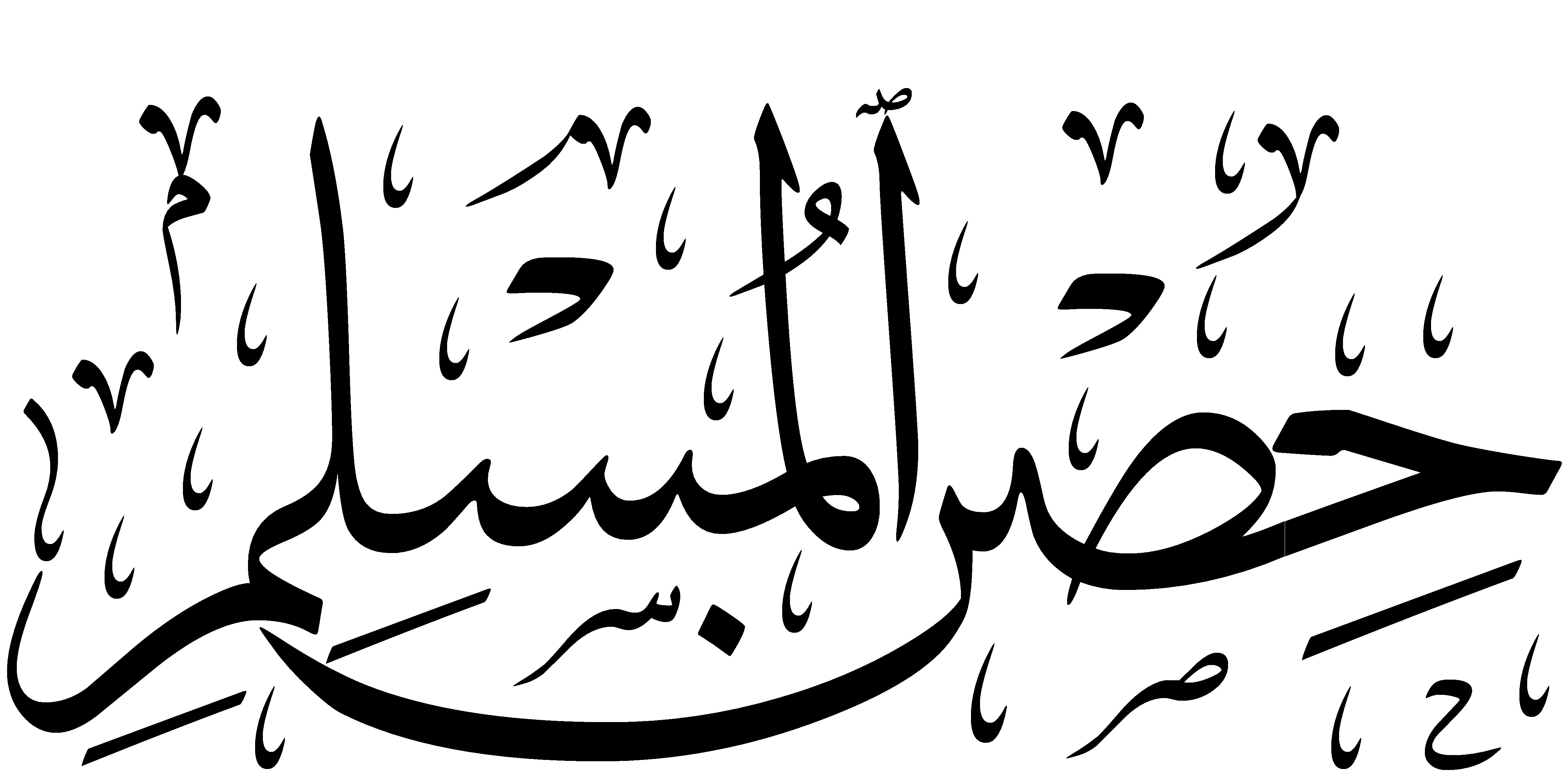 La fortezza del Musulmano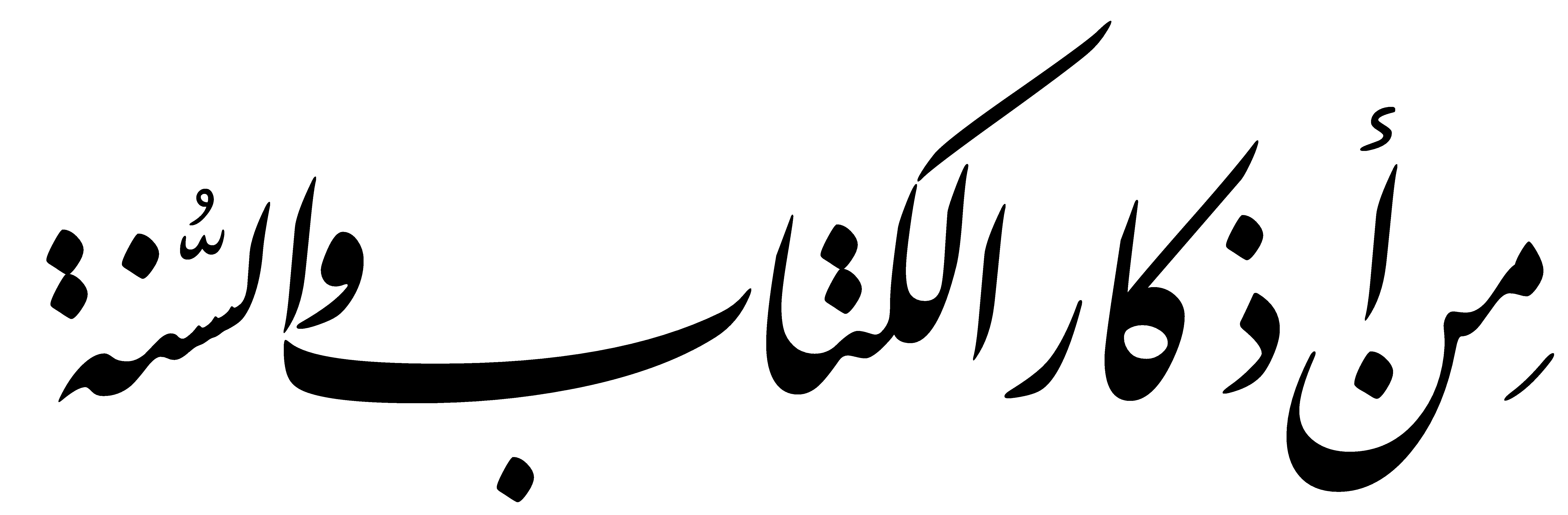 Raccolta di ricordi tratti dal Qur'ān e dalla Sunnahالفقير إلى اللَّهِ تعالىScritto da colui che è povero nei confronti di Allāh l'AltissimoDott. Sa°īd Bin °Alī Bin Uahf Al-Qahtanī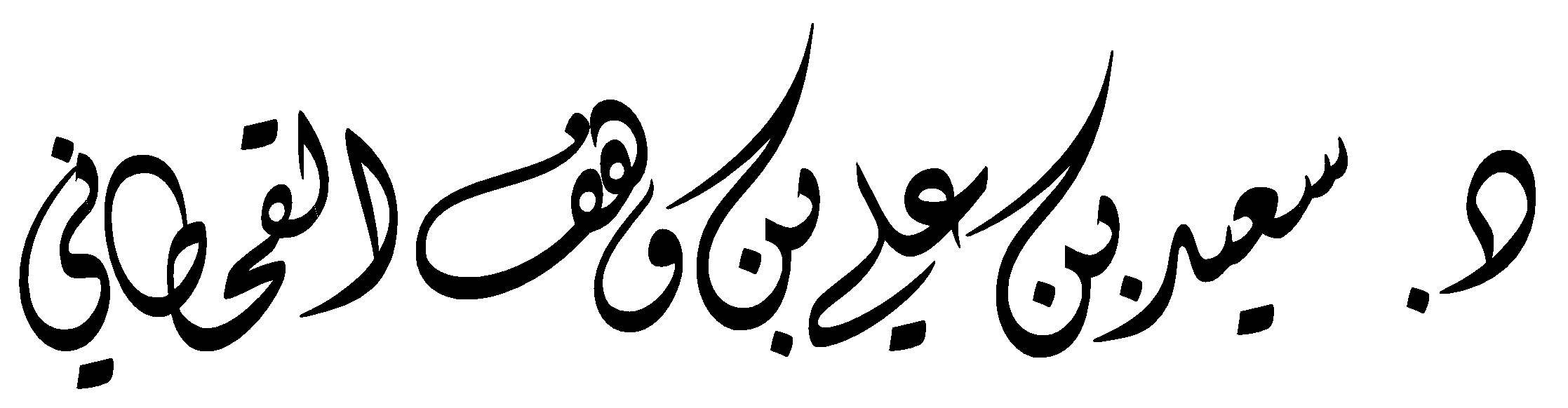 islamhouse.com®. Per riprodurre qualsiasi parte di quest’opera si prega di citare il sito ed il link di riferimento. È vietato ripubblicare la seguente traduzione senza citare la fonte sia con lo scopo di guadagno personale tramite vendita o mediante la diffusione di copie (non autorizzate) senza previa autorizzazione scritta.المقدمة
Prefazioneإِنَّ الحَمْدَ للَّهِ، نَحْمَدُهُ، وَنَسْتَعِينُهُ، وَنَسْتَغْفِرُهُ،وَنَعُوذُ بِاللَّهِ مِنْ شُرُورِ أَنْفُسِنَا، وَسَيِّئَاتِ أَعْمَالِنَا،مَنْ يَهْدِهِ اللَّهُ فَلاَ مُضِلَّ لَهُ، وَمَنْ يُضْلِلْ فَلاَ هَادِيَ لَهُ، وَأَشْهَدُ أَنْ لاَ إِلَهَ إِلاَّ اللَّهُ وَحْدَهُ لاَ شَرِيكَ لَهُ، وَأَشْهَدُ أَنَّ مُحَمَّداً عَبْدُهُ وَرَسُولُهُ، صَلَّى اللَّهُ عَلَيْهِ وَعَلَى آلِهِ وَأَصْحَابِهَ، وَمَنْ تَبِعَهُمْ بِإِحْسَانٍ إِلَى يَوْمِ الدِّينِ، وَسَلَّمَ تَسْلِيمَاً كَثِيرَاً، أَمَّا بَعْدُ:فَهَذَا مُخْتَصَرٌ اخْتَصَرْتُهُ مِنْ كِتَابِي: ((الذِّكْرُ وَالدُّعَاءُ وَالعِلاَجُ بِالرُّقَى مِنَ الْكِتَابِ وَالسُّنَّةِ))() اخْتَصَرْتُ فِيهِ قِسْمَ الأَذْكَارِ؛ لِيَكُونَ خَفِيفَ الْحَمْلِ فِي الأَسْفَارِ.وَقَدِ اقْتَصَرْتُ عَلَى مَتْنِ الذِّكْرِ، وَاكْتَفَيْتُ فِي تَخْرِيجِهِ بِذِكْرِ مَصْدَرٍ أَوْ مَصْدَرَيْنِ مِمَّا وُجِدَ فِي الأَصْلِ، وَمَنْ أَرَادَ مَعْرِفَةَ الصَّحَابِيِّ أَوْ زِيَادَةً فِي التَّخِرِيجِ فَعَلَيْهِ بِالرُّجُوعِ إِلَى الأَصْلِ.وَأَسْأَلُ اللَّهَ ﷻ بِأَسْمَائِهِ الْحُسْنَى، وَصِفَاتِهِ الْعُلاَ أَنْ يَجْعَلَهُ خَالِصَاً لِوَجْهِهِ الْكَرِيمِ، وَأَنْ يَنْفَعَنِي بِهِ فِي حَيَاتِي، وَبَعْدَ مَمَاتِي، وَأَنْ يَنْفَعَ بِهِ مَنْ قَرَأَهُ، أَوْ طَبَعَهُ، أَوْ كَانَ سَبَباً فِي نَشْرِهِ؛ إِنَّهُ سُبْحَانَهُ وَلِيُّ ذَلِكَ، وَالْقَادِرُ عَلَيْهِ.وَصَلَّى اللَّهُ وَسَلَّمَ عَلَى نَبِيِّنَا مُحَمَّدٍ، وَعَلَى آلِهِ وَأَصْحَابِهِ، وَمَنْ تَبِعَهُمْ بِإِحْسَانٍ إِلَى يَوْمِ الدِّيْنِ.In verità ogni lode appartiene ad Allāh, noi Lo ringraziamo, a Lui chiediamo soccorso ed imploriamo il Suo perdono; in Lui ci rifugiamo contro il male che è dentro di noi e contro le malefiche conseguenze delle nostre azioni. Colui che Allāh guida nessuno può sviare e colui che Egli svia nessuno lo può guidare. Testimonio inoltre che non c’è altro Dio all’infuori di Allāh, Egli è l’Unico, senza socio alcuno, e testimonio che Muhammad è Suo Servo e Messaggero, che la preghiera di Allāh e il Suo saluto [di Pace] siano su di lui, sulla sua Famiglia, sui suoi Compagni e su tutti coloro che li hanno seguiti secondo Perfezione fino al Giorno del Giudizio. Questo è un sunto che ho tratto dal mio libro intitolato “Il Ricordo, l’Invocazione e la Cura conformemente alle varie forme di ruqīa presenti nel Libro e nella Sunnah” (Al-dhdhikru ūa al-ddu°ā'u ūa al-°ilāju bi’lrruqà mina al-kitābi ūa al-ssunnah), di cui ho riassunto la sezione che riguarda al-adhkār (i ricordi) perché si potesse realizzare in una versione tascabile da poter facilmente portare in viaggio.Mi sono limitato in essa a citare unicamente il testo della formula di dhikr citata, e mi sono accontentato di indicare una o due delle fonti contenute nell'originale. Chi desiderasse conoscere il nome del Compagno [che ha tramandato il Hadīth] o avere maggiori dettagli riguardo alla fonte deve riferirsi al testo originale.Chiedo ad Allāh Potente e Maestoso, [ricordandoLo] coi Suoi bellissimi Nomi e le Sue elevatissime Caratteristiche, di fare di questo lavoro un'opera dedicata unicamente al Suo Nobile Volto, e tale che possa portarmi beneficio nel corso della mia vita e dopo la morte, e che possa parimenti tornare utile a chi la legge e a chi si occupa della sua stampa o della sua distribuzione; in verità Egli, sia esaltata la Sua trascendenza può certamente incaricarsi di questo e realizzarlo.Infine la preghiera di Allāh ed il Suo saluto siano sul nostro Profeta Muhammad, sulla sua Famiglia, sui suoi Compagni e su tutti coloro che li hanno seguiti secondo Perfezione fino al Giorno del Giudizio.المؤلف L'autore              حرر في شهر صفر 1409هـRivisto nel mese di Safar 1409 HPrefazioneLode ad Allāh l’Altissimo che ha facilitato la traduzione di questa prima edizione di Hisnu Al-Muslim (La Fortezza del Musulmano) in lingua italiana, in modo da mettere a disposizione di tutti i musulmani italofoni uno strumento per mettere in atto il Ricordo di Allāh e comprendere le quotidiane invocazioni che il Musulmano pronuncia ogni momento della sua giornata e nelle diverse occasioni che gli si presentano, sempre seguendo il fedele insegnamento di Muhammad صلى الله عليه وسلم, l’Inviato di Allāh. Questo strumento è dedicato a coloro che si sono avvicinati all’islām da poco e non hanno ancora acquisito una buona conoscenza della lingua araba; è infatti dovere del musulmano acquisire la conoscenza della lingua originale con cui è stata rivelata l’ultima rivelazione per comprendere con precisione il significato nelle fonti originali senza affidarsi a traduzioni che possono risultare più o meno esatte e che non sempre rispecchiano i profondi significati contenuti nella fonte.Le note alle invocazioni sono le spiegazioni delle suppliche di Majdī Bin °Abdu Al-Ūahhāb Ahmad ; quando vengono citate altre fonti verranno specificate in questa maniera: Shaīkh °Alī Bin Ūahf Al-Qahtānī  (al quale ci riferiremo con la lettera Q),  Shaīkh °Abdu Al-Razzāq Bin °Abd Al-Muhsin Al-Badr (che indicheremo con la lettera B). Le note dei significati delle parole arabe sono invece a cura dei traduttori. Possa Allāh accettare questo umile sforzo di tutti i fratelli e le sorelle che vi hanno partecipato e facilitare la sua diffusione e la sua stampa. Amīn.Tabella di translitterazione delle parole arabeNoteGli studiosi hanno varie opinioni riguardo la comprensione di alcune  suppliche per la profondità della lingua araba e i moltepici significati che se ne possono estrapolare. In alcuni di questi casi abbiamo citato l’opinione che riteniamo sia la più accurata, in altri casi, quando le opinioni sono a nostro avviso di pari forza, abbiamo citato solo una di queste opinioni.Per quanto riguarda la traduzione dei detti del Messaggero ﷺ (hadīth) si tratta della traduzione del significato e non si tratta di riportare letteralmente ciò che egli ﷺ ha detto. Chiediamo a chi riscontrasse errori o avesse suggerimenti per migliorare la forma letteraria di riportarli contattando i fratelli responsabili su questo link specificando il titolo del libro, il numero del ricordo e la pagina di riferimento.La translitterazione è stata pensata per essere semplice ed intuitiva; le vocali lunghe sono caratterizzate da un segno sopra la lettera (ā, ī, ū) mentre le lettere enfatiche sono caratterizzate da un segno sotto la lettera (kh, h, z...). Le lettere colorate in grigio sono quelle che si trovano sillabate nella parola scritta ma che durante la lettura di due parole consecutive (ad esempio per il susseguirsi di due lettere con sukūn alla fine di una parola e all’inizio di un’altra) o che durante la pausa e la ripresa di fiato non vanno lette (questo perchè gli arabi non leggono l’ultima vocale breve della frase fermandosi sempre col sukūn).È opportuno ricordare al lettore che la parola إله è pronunciata con un allungamento dopo la lettera [لَ] cioè إِلاَه nonostante questa lettera non venga scritta (come in atre parole che vanno imparate a memoria).Forme ricorrentiفَضْــــــلُ الذِّكِــــــــرIl merito del compiere il dhikrقَالَ اللَّهُ تَعَالَى:﴿فَاذْكُرُونِي أَذْكُرْكُمْ وَاشْكُرُواْ لِي وَلاَ تَكْفُرُونِ﴾ ()
Allāh l'Altissimo ha detto (significato): “RicordateMi dunque ed Io Mi ricorderò di voi, siateMi riconoscenti e non rinnegate [le mie grazie su di voi]”.﴿يَا أَيُّهَا الَّذِينَ آمَنُوا اذْكُرُوا اللَّهَ ذِكْراً كَثِيراً﴾ ()“O voi che credete, ricordate Allāh, con un ricordo abbondante (dhikr)”.﴿وَالذَّاكِرِينَ اللَّهَ كَثِيراً وَالذَّاكِرَاتِ أَعَدَّ اللَّهُ لَهُم مَّغْفِرَةً وَأَجْراً عَظِيماً﴾ ()“[...] e quelli che molto ricordano Allāh e quelle che molto [Lo] ricordano, sono coloro per i quali Allāh ha disposto perdono ed enorme ricompensa”.﴿وَاذْكُرْ رَّبَّكَ فِي نَفْسِكَ تَضَرُّعاً وَخِيفَةً وَدُونَ الْجَئْرِ مِنَالْقَوْلِ بِالْغُدُوِّ وَالآصالِ وَلاَ تَكُن مِّنَ الْغَافِلِينَ﴾ ()،  “Ricordati del tuo Signore nell'animo tuo, con umile supplica e timore, senza alzare la voce, al mattino presto e nel tardo pomeriggio e non essere tra i noncuranti”.وَقَالَ النَّبِيُّ صلى الله عليه وسلم: ((مَثَلُ الَّذِي يَذْكُرُ رَبَّهُ، وَالَّذِي لاَ يَذْكُرُ ربَّهُ، مَثَلُ الْحَيِّ وَالْمَيِّتِ))()،Il Profeta صلى الله عليه وسلم disse: “Chi pratica il Ricordo di Allah e chi non lo pratica sono simili rispettivamente al vivo e al morto.”وَقَالَ صلى الله عليه وسلم: ((أَلاَ أُنبِّئُكُم بِخَيْرِ أَعْمَالِكُمْ، وَأَزْكَاهَا عِنْدَ مَلِيكِكُمْ، وَأَرْفَعِهَا فِي دَرَجَاتِكُمْ، وَخَيْرٍ لَكُمْ مِنْ إِنْفَاقِ الذَّهَبِ وَالوَرِقِ، وَخَيْرٍ لَكُمْ مِنْ أَنْ تَلْقَوْا عَدُوَّكُمْ فَتَضْرِبُوا أَعْنَاقَهُمْ وَيَضْرِبُوا أَعْنَاقِكُم))؟قَالُوا بَلَى. ((ذِكْرُ اللَّهِ تَعَالَى))()،Inoltre il Profeta صلى الله عليه وسلم disse: “Non volete che vi dia notizia di quale sia la migliore delle vostre opere, la più pura presso il vostro Sovrano, quella che maggiormente vi eleva nei Gradi [paradisiaci], e che per voi è migliore che non elargire oro e argento, che non scontrarvi coi vostri nemici colpendoli sul collo mentre loro colpiscono sul collo voi?”. “Certamente” risposero, e lui صلى الله عليه وسلم: “Il Ricordo di Allah l’Altissimo!”.وَقَالَ صلى الله عليه وسلم: ((يَقُولُ اللَّهُ تَعَالَى: أَنَا عِنْدَ ظَنِّ عَبْدِي بِي، وَأَنَا مَعَهُ إِذَا ذَكَرَنِي، فَإِنْ ذَكَرَنِي فِي نَفْسِهِ، ذَكَرْتُهُ فِي نَفْسِي، وَإِنْ ذَكَرَنِي فِي مَلَأٍ ، ذَكَرْتُهُ فِي مَلَأٍ خَيْرٍ مِنْهُمْ، وَإِنْ تَقَرَّبَ إِلَيَّ شِبْراً، تَقَرَّبْتُ إِلَيْهِ ذِرَاعاً، وَإِنْ تَقَرَّبَ إِلَيَّ ذِرَاعاً، تَقَرَّبْتُ إِلَيْهِ بَاعاً، وَإِنْ أَتَانِي يَمْشِي أَتَيْتُهُ هَرْوَلَةً))()، Inoltre il Messaggero صلى الله عليه وسلم disse: "Allāh Altissimo dice: Sono come il pensiero che il mio servo ha di Me, e sono con lui nel momento in cui Mi ricorda; se dunque egli si ricorda di Me in se stesso, Io lo ricordo in Me stesso, se egli Mi ricorda in un consesso, Io lo ricordo in un consesso ben migliore. Se egli si avvicina a Me di una spanna, Io Mi avvicino a lui di un braccio; se egli si avvicina a Me di un braccio, Io Mi avvicino a lui della misura che intercorre tra le palme delle due mani quando entrambe le braccia sono distese a destra e a sinistra, e se viene a Me camminando, io verrò a lui a passo veloce”.وَعَنْ عَبْدِ اللَّهِ بْنِ بُسْرٍ رضى الله عنه أَنَّ رَجُلاً قَالَ:يَا رَسُولَ اللَّهِ، إِنَّ شَرَائِعَ الإِسْلاَمِ قَدْ كَثُرَتْ عَليَّ، فَأَخْبِرْنِي بِشَيْءٍ أَتَشَبَّثُ بِهِ. قَالَ: ((لاَ يَزَالُ لِسَانُكَ رَطْباً مِنْ ذِكْرِ اللَّهِ))()،°Abdu-Llāh Bin Busr رضى الله عنه riferì che un uomo disse: O Messaggero di Allāh, invero gli obblighi della fede sono divenuti per me tanti [per riuscire ad ademipere ad essi nel modo richiesto], informami dunque di qualcosa al quale io mi possa tenere aggrappato [che mi aiuti in tal senso]. Egli disse صلى الله عليه وسلم: [Fai in modo] che la tua lingua rimanga umida del ricordo di Allāh.وَقَالَ صلى الله عليه وسلم: ((مَنْ قَرَأَ حَرْفاً مِنْ كِتَابِ اللَّهِ فَلَهُ بِهِ حَسَنَةٌ، وَالْحَسَنَةُ بِعَشْرِ أَمْثَالِهَا، لاَ أَقُولُ:﴿الــم﴾ حَرْفٌ، وَلَكِنْ: أَلِفٌ حَرْفٌ، وَلاَمٌ حَرْفٌ، وَمِيْمٌ حَرْفٌ))().Inoltre egli disse صلى الله عليه وسلم: “Colui che legge una lettera del Libro di Allāh avrà per essa una buona azione, e ogni buona azione ne equivale dieci; non dico che ('alif – lām – mīm) sono una lettera [sola], ma che 'alif è una lettera, lām è una lettera e mīm è una lettera”.وَعَنْ عُقْبَةَ بْنِ عَامِرٍ رضى الله عنه قَالَ: خَرَجَ رَسُولُ اللَّهِ صلى الله عليه وسلم وَنَحْنُ فِي الصُّفَّةِ، فَقَالَ: ((أَيُّكُمْ يُحِبُّ أَنْ يَغْدُوَ كُلَّ يَوْمٍ إِلَى بُطْحَانَ، أَوْ إِلَى الْعَقِيقِ، فَيَأْتيَ مِنْهُ بِنَاقَتَيْنِ كَوْمَاوَيْنِ فِي غَيْرِ إِثْمٍ وَلاَ قَطِيعَةِ رَحِمٍ))؟ فَقُلْنَا: يَا رَسُولَ اللَّهِ نُحِبُّ ذَلِكَ. قَالَ: ((أَفَلاَ يَغْدُو أَحَدُكُمْ إِلَى المَسْجِدِ فَيَعْلَمَ، أَوْيَقْرَأَ آيَتَيْنِ مِنْ كِتَابِ اللَّهِ ﷻ خَيْرٌ لَهُ مِنْ نَاقَتَيْنِ، وَثَلاثٌ خَيْرٌ لَهُ مِنْ ثَلاَثٍ، وَأَرْبَعٌ خَيْرٌ لَهُ مِنْ أَرْبَعٍ، وَمِنْ أَعْدَادِهِنَّ مِنَ الإِبِلِ))().°Uqbata Bin °Āmir رضى الله عنه ha detto: il Messaggero di Allāh صلى الله عليه وسلم uscii mentre ci trovavamo presso Al-Ssuffaħ e disse: Chi di voi amerebbe andare ogni mattino a But-hān o a Al-°Aqīq e tornare da essi con due cammelli alti e grossi, senza aver compiuto un'azione riprovevole e aver spezzato un legame di parentela? Dicemmo: O Messaggero di Allāh noi desideriamo questo. Disse: Perchè dunque non si reca uno di voi al mattino presto al Masjid per conoscere, o per leggere due āāīāt del Libro di Allāh, Eccelso e Maestoso, che queste sono meglio per lui [del possedere] due cammelli, e tre che sono meglio per lui di tre e quattro che sono meglio per lui di quattro... e di quantità e quantità di cammelli?وَقَالَ صلى الله عليه وسلم: ((مَنْ قَعَدَ مَقْعَدَاً لَمْ يَذْكُرِ اللَّهَ فِيهِ، كَانَتْ عَلَيْهِ مِنَ اللَّهِ تِرَةٌ، وَمَنِ اضْطَجَعَ مَضْجِعاً لَمْ يَذْكُرِ اللَّهَ فِيهِ كَانَتْ عَلَيْهِ مِنَ اللَّهِ تِرَةٌ))().Inoltre egli disse صلى الله عليه وسلم: “Chi siede una seduta senza ricordare Allāh in essa [questo] sarà  per lui un [motivo di] tristezza e rimpianto da parte di Allāh; e chi si sdraia senza ricordare il nome di Allāh in quel [lasso di tempo] sarà per lui un [motivo di] tristezza e rimpianto da parte di Allāh”.وقال صلى الله عليه وسلم: ((مَا جَلَسَ قَوْمٌ مَجْلِسَاً لَمْ يَذْكُرُوا اللَّهَ فِيهِ، وَلَمْ يُصَلُّوا عَلَى نَبِيِّهِمْ إِلاَّ كَانَ عَلَيْهِمْ تِرَةً، فَإِنْ شَاءَ عذَّبَهُمْ، وَإِنْ شَاءَ غَفَرَ لَهُمْ))().Inoltre egli disse صلى الله عليه وسلم: “Non si siederà un gruppo in una riunione senza ricordare Allāh in essa e senza dire la preghiera di saluto sul loro Profeta صلى الله عليه وسلم senza che questo sia per loro [motivo di] tristezza e rimpianto; se Egli vuole li castigherà [per questo] e se Egli vuole perdonerà loro [questo]”. وَقَالَ صلى الله عليه وسلم: ((مَا مِنْ قَوْمٍ يَقُومُونَ مِنْمَجْلِسٍ لاَ يَذْكُرُونَ اللَّهَ فِيهِ إِلاَّ قَامُوا عَنْ مِثْلِ جِيفَةِ حِمَارٍ، وَكَانَ لهُمْ حَسْرةً))().Inoltre egli disse صلى الله عليه وسلم: “Non c'è gruppo che si alzi da una seduta –o riunione- senza ricordare Allāh in essa senza che essi si siano alzati come dal [cibarsi di una] carcassa di un asino, e [questo] sarà per loro un [motivo di] tristezza e rimpianto”.1 ـأَذْكَارُ الاسْـــتِيقَاظِ مِنَ النَّـــومِ1. I ricordi da dire al risveglio dal sonno1-((الْحَمْدُ للَّهِ الَّذِي أَحْيَانَا بَعْدَ مَا أَمَاتَنَا، وَإِلَيْهِ النُّشُورُ))().Al-hamdu-lillāhi-lladhī ahīānā ba°da-mā 'amātanā ūa ilaīhi-nnushūr.Ogni lode appartiene ad Allāh, Colui che ci ha fatti [ri]vivere dopo averci fatti morire e verso di Lui sarà la resurrezione.2- ((لاَ إِلَهَ إِلاَّ اللَّهُ وَحْدَهُ لاَ شَريكَ لَهُ، لَهُ الْمُلْكُ وَلَهُ الْحَمْدُ، وَهُوَ عَلَى كُلِّ شَيْءٍ قَدِيرٌ، سُبْحَانَ اللَّهِ، وَالْحَمْدُ للَّهِ، وَلاَ إِلَهَ إِلاَّ اللَّهُ، وَاللَّهُ أَكبَرُ، وَلاَ حَوْلَ وَلاَ قُوَّةَ إِلاَّ بِاللَّهِ الْعَلِيِّ الْعَظِيمِ، رَبِّ اغْفرْ لِي))().Lā 'ilāha 'illā-Llāhu ua hdahu lāsharīka lahu, lahu al-mulku ūa lahu al-hamdu, ūa huūa °alà kulli shaī'in qadīrun, subhānaLlāhi, ūa-l-hamduliLlāhi, ūa lā 'ilāha 'illā Llāhu, ūa Allāhu 'akbaru, ūa lā haūla ūa lā qu-ūūata 'illā biLlāhi Al-°Aliīī Al-°Azīmi, Rabbi ighfir lī.Non c'è divinità [ad aver diritto di adorazione] eccetto Allāh, Unico senza socio alcuno, a Lui appartiene la Sovranità, a Lui appartiene la Lode ed Egli su ogni cosa è onnipotente. Sia esaltata la trascendenza di Allāh, tutta la Lode appartiene ad Allāh, non c'è divinità [ad aver diritto di adorazione] eccetto Allāh, e Allāh è il più grande, e Non c’è alcuna potenza nè forza se non quella [che proviene] da Allāh il più Alto, il Supremo. Oh Signore perdonami [per i miei peccati].3- ((الْحَمْدُ لِلَّهِ الَّذِي عَافَانِي فِي جَسَدِي، وَرَدَّ عَلَيَّ رُوحِي، وَأَذِنَ لي بِذِكْرِهِ))().Āl-hamdu liLlāhi alladhī °āfānī fī jasadī, ūa radda °alaīīa ruhī, ūa adhina lī bi-dhikrihi.Ogni lode appartiene ad Allāh, Colui che mi ha dato la salute nel mio corpo, che mi ha restituito il mio spirito e mi ha permesso di ricordarLo.4- ((﴿إِنَّ فِي خَلْقِ السَّمَوَاتِ وَالأَرْضِ وَاخْتِلاَفِ اللَّيْلِ وَالنَّهَارِ لَآيَاتٍ لأُوْلِي الألْبَابِ*Inna fī khalqi al-ssamāūāti ūa al-'ardi ūa ikhtilāfi al-llaīli ūa al-nnahāri la'āāīātin lli 'uli al-‘albābi.In verità, nella creazione dei cieli e della terra e nell'alternarsi della notte e del giorno, ci sono certamente segni per coloro che hanno intelletto.الَّذِينَ يَذْكُرُونَ اللَّهَ قِيَاماً وَقُعُوداً وَعَلَىَ جُنُوبِهِمْ وَيَتَفَكَّرُونَ فِي خَلْقِ السَّمَوَاتِ وَالأَرْضِ رَبَّنَا مَاخَلَقْتَ هَذا بَاطِلاً سُبْحَانَكَ فَقِنَا عَذَابَ النَّارِ*Alladhīna īadhkurūna Allāha qiīāman ūa qu°ūdan ūa °alà junūbihim ūa īatafakkarūna fī khalqi al-ssamāūāti ūa al-'ardi Rabbanā mā khalaqta hādhā bātilan subhānaka faqinā °adhāba al-nnāri. Che in piedi, seduti o coricati su un fianco ricordano Allāh e meditano sulla creazione dei cieli e della terra, [dicendo]: “Signore, non hai creato tutto questo invano. Gloria a Te per la Tua Perfezione! Preservaci quindi dal castigo del Fuoco.رَبَّنَا إِنَّكَ مَن تُدْخِلِ النَّارَ فَقَدْ أَخْزَيْتَهُ وَمَا لِلظَّالِمِينَ مِنْ أَنصَارٍ*Rabbanā innaka man tudkhili al-nnāra faqad akhzaītahu ūa mā li al-zzālimīna min ansārin.Signore nostro, colui che fai entrare nel Fuoco certamente lo fai cadere nell'infamia e i trasgressori non avranno chi li soccorra [dalla Tua punizione].رَّبَّنَا إِنَّنَا سَمِعْنَا مُنَادِياً يُنَادِي لِلإِيمَانِ أَنْ آمِنُواْ بِرَبِّكُمْ فَآمَنَّا رَبَّنَا فَاغْفِرْ لَنَا ذُنُوبَنَا وَكَفِّرْ عَنَّا سَيِّئَاتِنَا وَتَوَفَّنَا مَعَ الأبْرَارِ*Rabbanā innanā sami°nā munādiīan īunādī lil-‘iīmani ‘an ‘āminū birabbikum fa-'āmannā; rabbanā fa-ghfir lanā dhunūbanā ūa kaffir °annā saīī'ātinā ūa taūaffanā ma°a al-'abrāri.Signore nostro, abbiamo udito un banditore invitare alla fede [che diceva]: "Credete nel vostro Signore!"; abbiamo così creduto. Signore nostro, perdona dunque i nostri peccati, cancella le nostre colpe e facci morire coi virtuosi.رَبَّنَا وَآتِنَا مَا وَعَدتَّنَا عَلَى رُسُلِكَ وَلاَ تُخْزِنَا يَوْمَ الْقِيَامَةِ إِنَّكَ لاَ تُخْلِفُ الْمِيعَادَ*Rabbanā ūa 'ātinā mā ua°adttanā °alà rusulika ūa lā tukhzinā īaūma al-qiīāmati innaka lā tukhlifu al-mi°āda.Signore nostro, concedici ciò che ci hai promesso tramite i Tuoi Messaggeri e non coprirci di infamia il Giorno della Resurrezione [mostrando a tutti i nostri peccati], che davvero Tu non manchi mai alla promessa”.فَاسْتَجَابَ لَهُمْ رَبُّهُمْ أَنِّي لاَ أُضِيعُ عَمَلَ عَامِلٍ مِّنكُم مِّن ذَكَرٍ أَوْ أُنثَى بَعْضُكُم مِّن بَعْضٍ فَالَّذِينَ هَاجَرُواْ وَأُخْرِجُواْ مِن دِيَارِهِمْ وَأُوذُواْ فِي سَبِيلِي وَقَاتَلُواْ وَقُتِلُواْ لأُكَفِّرَنَّ عَنْهُمْ سَيِّئَاتِهِمْ وَلأُدْخِلَنَّهُمْ جَنَّاتٍ تَجْرِي مِن تَحْتِهَا الأَنْهَارُ ثَوَاباً مِّن عِندِ اللَّهِ وَاللَّهُ عِندَهُ حُسْنُ الثَّوَابِ*Fastajāba lahum Rabbuhum 'annī lā 'udī°u °amala °āmilin minkum mmin dhakarin ‘aū ‘unthā ba°dukum mmim ba°din;  falladhīna hājarū ūa ‘ukhrijū min diīārihim ūa 'uūdhū fī sabīlī ūa qātalū ūa qutilū la'ukaffiranna °anhum saīī'ātihim ūa la'udkhilannahum jannatin tajrī min tahtiha al-'anhāru thaūābam min °indi Allāhi ūa Allāhu °indhu husnu al-ththaūābi.Il loro Signore quindi accettò da loro [le loro suppliche rispondendo]: "Non permetterò che vada perso il lavoro di nessun operante tra voi, maschio o femmina, che gli uni provengono dagli altri; così quelli che emigrarono e furono scacciati dalle loro case e subirono danni per la Mia Causa, e che combatterono e che furono uccisi [per la Mia Causa] sicuramente espierò le loro colpe e li ammetterò nei Giardini sotto i quali scorrono i fiumi [in Paradiso]; una ricompensa questa da parte di Allāh. E presso Allāh vi è la migliore delle ricompense".لاَ يَغُرَّنَّكَ تَقَلُّبُ الَّذِينَ كَفَرُواْ فِي الْبِلاَدِLā īaghurrannaka taqallubu alladhīna kafarū fi al-bilādi.Non lasciarti ingannare [o Profeta] dalla libera circolazione dei miscredenti attraverso la terra [per commerciare ed ottenere ricchezza].مَتَاعٌ قَلِيلٌ ثُمَّ مَأْوَاهُمْ جَهَنَّمُ وَبِئْسَ الْمِهَادُMatā°un qalīlun thumma ma'ūāhum jahannamu ūa bi'sa al-mihādu.[Perchè si tratta di un] effimero godimento, quindi il loro rifugio finale sarà l'inferno, che infausto giaciglio!لَكِنِ الَّذِينَ اتَّقَوْاْ رَبَّهُمْ لَهُمْ جَنَّاتٌ تَجْرِي مِنْ تَحْتِهَا الأَنْهَارُ خَالِدِينَ فِيهَا نُزُلاً مِّنْ عِندِ اللَّهِ وَمَا عِندَ اللَّهِ خَيْرٌ لِّلأَبْرَارِ*Lākini alladhīna ittaqaū rabbahum lahum jannātun tajrī min tahtiha al'anhāru khālidīna fīhā nuzulan mmin °indi Allāhi ūa mā °inda Allāhi khaīrun llil'abrāri.Coloro invece che avranno temuto il loro Signore, avranno i Giardini sotto i quali scorrono i fiumi [in Paradiso], dove rimarranno in eterno: dimora questa da parte di Allāh; e ciò che è presso Allāh, è quanto di meglio per i virtuosi.وَإِنَّ مِنْ أَهْلِ الْكِتَابِ لَمَن يُؤْمِنُ بِاللَّهِ وَمَا أُنزِلَ إِلَيْكُمْ وَمَآ أُنزِلَ إِلَيْهِمْ خَاشِعِينَ لِلَّهِ لاَ يَشْتَرُونَ بِآيَاتِ اللَّهِ ثَمَناً قَلِيلاً أُوْلَئِكَ لَهُمْ أَجْرُهُمْ عِندَ رَبِّهِمْ إِنَّ اللَّهَ سَرِيعُ الْحِسَابِ*Ūa 'inna min ahli al-kitābi laman īīu'minu billāhi ūa mā 'unzila 'ilaīkum ūa mā 'unzila 'ilaīhim khāshi°ina lillāhi lā iashtarūna bi'āīāti Allāhi thamanan qalīlan 'ulā'ika lahum 'ajruhum °inda Rabbihim 'inna Allāha sarī°u al-hisābi.E certamente, tra le genti della Scrittura, c'è chi crede in Allāh e in quello che è stato rivelato a voi e in quello che è stato rivelato a loro, sono umili davanti ad Allāh [e] non svendono a vil prezzo i segni di Allāh. Ecco quelli che avranno la loro mercede da parte del loro Signore. In verità Allāh è rapido nella resa dei conti.يَا أَيُّهَا الَّذِينَ آمَنُواْ اصْبِرُواْ وَصَابِرُواْ وَرَابِطُواْ وَاتَّقُواْ اللَّهَ لَعَلَّكُمْ تُفْلِحُونَ﴾))().Īā 'aīīha alladhīna 'āmanū isbirū ūa sābirū ūa rābitū ūa ittaqu Allāha la°allakum tuflihuna.O voi che credete! Siate pazienti [di fronte alle disgrazie] e perseveranti [nell'obbedienza ad Allah], siate più pazienti e perseveranti [rispetto al vostro nemico], siate costantemente in guardia [contro il nemico, in difesa delle postazioni dalle quali può penetrare] e temete Allāh, sì che possiate prosperare.2 ـ  دُعَـــــــاءُ لُبْسِ الثَّـــــــــــوْبِ2. L'invocazione per quando si indossa il vestito5- ((الْحَمْدُ للَّهِ الَّذِي كَسَانِي هَذَا (الثَّوْبَ) وَرَزَقَنِيهِ مِنْ غَيْرِ حَوْلٍ مِنِّي وَلاَ قُوَّة...))().AlhamduliLlāhi alladhī kasānī hadha [alththaūba] ūa razaqanīhi min ghaīri haūlin mminnī ūa lā quūūah.Ogni lode appartiene ad Allāh che mi ha vestito di questo [indumento] e che me ne ha provvisto senza alcun movimento da parte mia né forza.3 ـ  دُعَـــاءُ لُبْسِ الثَّوْبِ الجَــــدِيدِ3. L'invocazione per quando si indossa un abito nuovo 6- ((اللَّهُمَّ لَكَ الْحَمْدُ أَنْتَ كَسَوْتَنِيهِ، أَسْأَلُكَ مِنْ خَيْرِهِ وَخَيْرِ مَا صُنِعَ لَهُ، وَأَعُوذُ بِكَ مِنْ شَرِّهِ وَشَرِّ مَا صُنِعَ لَهُ))().Allāhumma laka alhamdu 'anta kasaūtanīhi, as'aluka min khaīrihi ūa khaīri mā suni°a lahu, ūa 'a°ūdhu bika min sharrihi ūa sharri mā suni°a lahu.Oh Allāh a Te appartiene la lode, tu mi hai vestito di questo [indumento], ti chiedo di farmi beneficiare di esso e [di concedermi] il beneficio per il quale è stato fabbricato, e mi rifugio in te dal suo male e dal male per il quale è stato fabbricato.4 ـ  الدُّعَاءُ لِمَنْ لَبِسَ ثـَوْباً جَـدِيداً4. L'invocazione per colui che ha indossato un abito nuovo7- ((تُبْلِي وَيُخْلِفُ اللَّهُ تَعَالَى))().Tublī  ūa īukhlifu Allāhu ta°ālà. Possa tu consumarlo, e possa Allāh l’Altissimo donartene successivamente [altri].8- ((اِلْبَسْ جَدِيداً وَعِشْ حَمِيداً وَمُتْ شَهِيداً))().'Ilbas jadīdan ūa °ish hamīdan ūa mut shahīdan.[Che tu possa] vesti[re] il nuovo, viv[ere] lodato, e muori[re] da testimone (shahīd). 5 ـ مَا يَقُــولُ إِذَا وَضَــــعَ ثـــَـــــوْبَهُ5. Ciò che bisogna dire prima di spogliarsi9- ((بِسْمِ اللَّهِ))().Bismi Allāh.Nel nome di Allāh.6 ـ  دُعَـــاءُ دُخُـــــولِ الْخَــــــــلاءِ6. L'invocazione da dire prima di entrare in bagno10- (([بِسْمِ اللَّهِ] اللَّهُمَّ إِنِّي أَعُوذُ بِكَ مِنَ الْخُبْثِ وَالْخَبائِث))().[Bismi Allāh]. Allāhumma 'innī a°ūdhu bika mina al-khubthi ūa al-khabā'ithi.[Nel nome di Allāh]. O Allāh, mi rifugio in te dai cattivi e dalle cattive.7 ـ  دُعَاءُ الْخُـــــرُوجِ مِنَ الْخَـــــلاَءِ7. L'invocazione da dire una volta usciti dal bagno11- ((غُفْرَانَكَ))().Ghufrānaka.[O Allāh], ti chiedo il Tuo perdono. 8 ـ  الذِّكْرُ قَبْـــــــــلَ الْوُضُـــــوءِ8. L'invocazione da dire prima del lavaggio di purificazione (ūdū')12- ((بِسْمِ اللَّهِ))().Bismi Allāh.Nel nome di Allāh.9 ـ  الذِّكْرُ بَعْدَ الْفَــرَاغِ مِنَ الْوُضُوءِ9. L'invocazione da dire dopo aver terminato il lavaggio di purificazione (ūduū')13- ((أَشْهَدُ أَنْ لاَ إِلَهَ إِلاَّ اللَّهُ وَحْدَهُ لاَ شَرِيكَ لَهُ وَأَشْهَدُ أَنَّ مُحَمَّداً عَبْدُهُ وَرَسُولُهُ..))().Ashhadu 'an lā 'ilāha 'illa Allāhu ūahdahu lā sharīka lahu ūa ashhadu 'anna Muhammadan °abduhu ūa Rasūluhu.Testimonio che a nessuno appartiene il diritto di essere adorato oltre ad Allāh, unico senza alcun socio con Lui, e testimonio che Muhammad è Suo servo e Suo Messaggero.14- ((اللَّهُمَّ اجْعَلْنِي مِنَ التَّوَّابِينَ وَاجْعَلْنِي مِنَ الْمُتَطَهِّرِينَ))().Allāhumma ij°alnī mina al-ttaūūābīna ūa ij°alnī mina al-mutatahhirīna.O Allāh, fai sì che io sia di quelli che ritornano spesso a Te pentiti, e fai sì che io sia di quelli che sempre si purificano.15- ((سُبْحانَكَ اللَّهُمَّ وَبِحَمْدِكَ، أَشْهَدُ أَنْ لاَ إِلَهَ إِلاَّ أَنْتَ، أَسْتَغْفِرُكَ وَأَتوبُ إِلَيْكَ))().Subhānaka Allāhumma ūa bihamdika, ashhadu an-llā 'ilāha illā anta, astaghfiruka ūa 'atūbu 'ilaīka.Gloria a Te per la Tua perfezione, o Allāh, ti elogio con la lode che Ti spetta; testimonio che a nessuno spetta il diritto di essere adorato eccetto Te; chiedo il Tuo perdono e ritorno a Te pentito.10 ـ  الذِّكْرُ عِنْدَ الْخُرُوجِ مِنَ الْمَنْزِلِ10. Il ricordo per quando si esce di casa16- ((بِسْمِ اللَّهِ، تَوَكَّلْتُ عَلَى اللَّهِ، وَلَاَ حَوْلَ وَلَا قُوَّةَ إِلاَّ بِاللَّهِ))().Bismi-Allāhi, taūakkaltu °alà-Allāhi, ūa lāhaūla ūa lā quūūata 'illā bi-Llāh.Nel nome di Allāh, mi affido ad Allāh, non c’è alcuna potenza nè forza se non quella [che proviene] da Allāh. 17- ((اللَّهُمَّ إِنِّي أَعُوذُ بِكَ أَنْ أَضِلَّ، أَوْ أُضَلَّ، أَوْ أَزِلَّ، أَوْ أُزَلَّ، أَوْ أَظْلِمَ، أَوْ أُظْلَمَ، أَوْ أَجْهَلَ، أَوْ يُجْهَلَ عَلَيَّ))().'Allāhumma 'innī 'a°udhu bika 'an 'adilla, 'aū 'udalla, 'aū 'azilla, 'aū 'uzalla, 'aū 'azlima, 'aū 'uzlama, 'aū 'ajhala, 'aū īujhala °alaīīa.O Allāh, mi rifugio in Te dallo sviare e dall'essere sviato [da qualcun altro], dal cadere in errore e dall’essere tratto in errore; [mi rifugio in te] dall'essere ingiusto e dall'essere trattato ingiustamente, dall'avere un comportamento da ignorante e dall’essere trattato da ignorante.11 ـ  الذِّكْرُ عِنْـــدَ دُخُـولِ الـمَنْــــزِلِ11. Il ricordo da dire quando si entra in casa18- ((بِسْمِ اللَّهِ وَلَجْنَا، وَبِسْمِ اللَّهِ خَرَجْنَا، وَعَلَى اللَّهِ رَبِّنَا تَوَكَّلْنَا، ثُمَّ لِيُسَلِّمْ عَلَى أَهْلِهِ))().Bismi-Allāhi ūalajnā, ūa bismi-Allāhi kharajnā, ūa °alà Allāhi Rabbinā taūkkalnā. [Assalāmu °alaīkum ūa rahmatu Allāhi ūa barakātuhu].Nel nome di Allāh entriamo e nel nome di Allāh usciamo, e su Allāh, nostro Signore, facciamo affidamento. Dopodichè [il musulmano] saluti la sua famiglia.12 ـ  دُعَــاءُ الذَّهَابِ إِلَى الْـمَسْــجِدِ12. L'invocazione per quando si va al Masjid (luogo di prosternazione)19- ((اللَّهُمَّ اجْعَلْ فِي قَلْبِي نُوراً، وَفِي لِسَانِي نُوراً، وَفِي سَمْعِي نُوراً، وَفِي بَصَرِي نُوراً، وَمِنْ فَوْقِي نُوراً، وَمِنْ تَحْتِي نُوراً، وَعَنْ يَمِينِي نُوراً، وَعَنْ شِمَالِي نُوراً، وَمِنْ أَمَامِي نُوراً، وَمِنْ خَلْفِي نُوراً، وَاجْعَلْ فِي نَفْسِي نُوراً، وَأَعْظِمْ لِي نُوراً، وَعَظِّم لِي نُوراً، وَاجْعَلْ لِي نُوراً، وَاجْعَلْنِي نُوراً، اللَّهُمَّ أَعْطِنِي نُوراً، وَاجْعَلْ فِي عَصَبِي نُوراً، وَفِي لَحْمِي نُوراً، وَفِي دَمِي نُوراً، وَفِي شَعْرِي نُوراً، وَفِي بَشَرِي نُوراً))().(([اللَّهُمَّ اجْعَلْ لِي نُوراً فِي قَبْرِي... وَنُوراً فِي عِظَامِي]))() [((وَزِدْنِي نُوراً، وَزِدْنِي نُوراً، وَزِدْنِي نُوراً))]() [((وَهَبْ لِي نُوراً عَلَى نُورٍ))]().Allāhumma ij°al fī qalbī nūran, ūa fī lisānī nūran, ūa fī sam°ī nūran, ūa fī basarī nūran, ūa min faūqī nūran, ūa min tahtī nūran, ūa °an īamīnī nūran, ūa °an shimālī nūran, ūa min 'amāmī nūran, ūa min khalfī nūran, ūa ij°al fī nafsī nūran, ūa 'a°zim lī nūran, ūa °azzim lī nūran, ūa ij°al lī nūran, ūa ij°alnī nūran, Allāhumma a°tinī nūran, ūa ij°al fī °asabī nūran, ūa fī lahmī nūran, ūa fī damī nūran, ūa fī sha°rī nūran, ūa fī basharī nūran. Allāhumma ij°al lī nūran fī qabrī; ūa nūran fī °izāmī, ūa zidnī nūran, ūa zidnī nūran, ūa zidnī nūran, ūa hablī nūran °alà nūrin.O Allāh, disponi luce nel mio cuore, luce nella mia lingua, luce nel mio udito, luce nella mia vista, luce sopra di me, luce sotto di me, luce alla mia destra, luce alla mia sinistra, luce di fronte a me, luce dietro di me; disponi luce nella mia persona, dai a me un'immensa luce, fai sì che la mia luce sia immensa, fai sì che io abbia una luce e fai sì che io sia luce. O Allāh, dammi della luce, e fai sì che nei miei nervi vi sia luce, che nella mia carne vi sia luce, che nel mio sangue vi sia luce, che nei miei capelli vi sia luce, e che nella mia pelle vi sia luce.Oh Allāh disponi per me luce nella mia tomba e luce nelle mie ossa, e aumentami di luce, e aumentami di luce, e aumentami di luce; e dona a me luce su luce.13 ـ  دُعَـــاءُ دُخُــولِ الـمَسْــــجِدِL'invocazione per quando si entra nel Masjid20- ((يَبْدَأُ بِرِجْلِهِ الْيُمْنَى))()، وَيَقُولُ: ((أَعُوذُ بِاللَّهِ العَظِيمِ، وَبِوَجْهِهِ الْكَرِيمِ، وَسُلْطَانِهِ الْقَدِيمِ، مِنَ الشَّيْطَانِ الرَّجِيمِ))()[بِسْمِ اللَّهِ، وَالصَّلَاةُ]() [وَالسَّلَامُ عَلَى رَسُولِ اللَّهِ]()((اللَّهُمَّ افْتَحْ لِي أَبْوَابَ رَحْمَتِكَ))().Si entra col piede destro, poi si dice:'A°ūdhu biLlāhi Al-°Azīm ūa biūajhihi Al-Karīm ūa sultānihi al-qadīm mina al-shshaītāni al-rrajīmi. [Bismi Allāhi ūa al-ssalātu] [ūa al-ssalāmu °alà Raūli Allāhi]. Allāhumma iftah lī 'abūaāba rahmatika.Mi rifugio in Allāh, il Sublime, [mi rifugio] nel suo Volto Onorato, [mi rifugio] nella Sua potenza primordiale, da Satana, il lapidato. Nel nome di Allāh, la preghiera [di Allāh] e il [Suo] saluto  siano sul Messaggero di Allāh. O Allāh, aprimi le porte della Tua Misericorida.14 ـ  دُعَاءُ الْخُرُوجِ مِنَ الْـمَسْـــجِدِL'invocazione per quando si esce dal Masjid21-((يَبْدَأُ بِرِجْلِهِ الْيُسْرَى))() وَيَقُولُ: ((بِسْمِ اللَّهِ وَالصّلَاةُ وَالسَّلَامُ عَلَى رَسُولِ اللَّهِ، اللَّهُمَّ إِنِّي أَسْأَلُكَ مِنْ فَضْلِك، اللَّهُمَّ اعْصِمْنِي مِنَ الشَّيْطَانِ الرَّجِيمِ))(). [Il Muslim] inizia [uscendo] col piede sinistro, poi dice: Bismi Allāhi ūa al-ssalātu ūa al-ssalāmu °alà Raūli-Llāhi, Allāhumma 'innī 'as'aluka min fadlika, Allāhumma i°simnī mina al-sshaītāni al-rrajīmi.Nel nome di Allāh, la preghiera [di Allāh] e il [Suo] saluto siano sul Messaggero di Allāh. O Allāh, ti chiedo [di donarmi] del Tuo favore. O Allāh, proteggimi dal diavolo lapidato.15 ـ  أَذكَارُ الأَذَانِSuppliche relative all'Adhān
(la chiamata alla salāh)22-  يَقُولُ مِثْلَ مَا يَقُولُ المُؤَذِّنُ إِلاَّ فِي ((حَيَّ عَلَى الصَّلَاةِ وَحَيَّ عَلَى الْفَلَاحِ)) فَيقُولُ: ((لاَ حَوْلَ وَلاَ قُوَّةَ إِلاَّ بِاللَّهِ))().[Il Muslim] deve ripetere quello che dice il mu'adh-dhin (colui che richiama alla salāħ), tranne nel momento in cui recita: "Haīīa °alà al-ssalāh, haīīa °alà al-falāh” (Affrettatevi alla salāh, affrettatevi al successo)" [il Musulmano] deve dunque dire: “Lā haūla ūa lā quūūata 'illā biLlāh” (Non c’è alcuna potenza nè forza se non quella [che proviene da] Allāh).23-  يَقُولُ: ((وَأَنَا أَشْهَدُ أَنْ لاَ إِلَهَ إِلاَّ اللَّهُ وَحْدَهُ لاَ شَرِيكَ لَهُ وَأَنَّ مُحَمَّداً عَبْدُهُ وَرَسُولُهُ، رَضِيتُ بِاللَّهِ رَبَّاً، وَبِمُحَمَّدٍ رَسُولاً، وَبِالْإِسْلاَمِ دِينَاً))()((يَقُولُ ذَلِكَ عَقِبَ تَشَهُّدِ الْمُؤَذِّنِ))().[Il Muslim] dice: Ūa ‘anā ‘ashhadu ‘an llā ‘ilāha ‘illa Allāhu ūahdahu lā sharīka lahu ūa ‘anna Muhammadan °abduhu ūa Rasuluhu. Radītu bi-Llāhi rabban, ūa bi-Muhammadin rasulan, ūa bi-l’islāmi dīnan.(Anch’io testimonio che nessuno ha il diritto di essere adorato oltre ad Allāh, Lui solo, senza alcun socio, e che Muhammad è il Suo servo e Messaggero. Sono soddisfatto di avere per signore Allāh (Rabb), per messaggero Muhammad e  per religione l’Islam).Egli dice questo immediatamente dopo che mu'adh-dhin (colui che fa il richiamo alla salāħ) ha finito di recitare la testimonianza di fede.24- ((يُصَلِّي عَلَى النَّبِيِّ بَعْدَ فَرَاغِهِ مِنْ إِجَابَةِ الْمُؤَذِّنِ))().[Dopodichè il Muslim] invoca la preghiera di saluto sul Profeta صلى الله عليه وسلم, dopo aver terminato di rispondere alla chiamata del mu'adh-dhin [pronunciando la suddetta invocazione].Allāhumma salli °alà Muhammadin ūa °alà āāli Muhammadin kamāsallaīta °alà Ibrāhīma ūa °alà āāli Ibrāhīma 'innaka hamidun majīdun. Allāhumma bārik °alà Muhammadin ūa °alà āāli Muhammadin kamā bārakta °alà Ibrāhīma ūa °alà āāli Ibrāhīma 'innaka hamidun majīdun.25- يَقُولُ: ((اللَّهُمَّ رَبَّ هَذِهِ الدَّعْوَةِ التَّامَّةِ، وَالصَّلاَةِ الْقَائِمَةِ، آتِ مُحَمَّداً الْوَسِيلَةَ وَالْفَضِيلَةَ، وَابْعَثْهُ مَقَامَاً مَحمُوداً الَّذِي وَعَدْتَهُ،[إِنَّكَ لَا تُخْلِفُ الْمِيعَادَ]))().Allāhumma Rabba hādhihi-aldda°uati-alttāmmati ūa-alssalāti al-qā'imati āāti Muhammadan-al-ūasīlata ūa-alfadīlata, ūa-b°ath-hu maqāman mahmūdani-alladhī ūa°adttahu ['innaka lā tukhlifu-almī°āda].[Il Muslim] deve dire:O Allāh, Signore di questo perfetto invito e Signore di questa salāħ perpetua (in esecuzione), concedi a Muhammad al-ūasīlaħ [il livello ravvicinato] e al-fadīlaħ, [la postazione d'onore] e resuscitalo nel Giorno del Giudizio mettendolo nella posizione di colui che merita l'elogio, che Tu gli hai promesso. [In verità non manchi mai alle Tue promesse].26- ((يَدْعُو لِنَفسِهِ بَيْنَ الْأَذَانِ وَالْإِقَامَةِ فَإِنَّ الدُّعَاءَ حِينَئِذٍ لاَ يُرَدُّ))().Īad°ū linafsihi baīna-aladhāni ūa-aliqāmati fa'inna-aldu°ā'a lā īuraddu.[Il Muslim] invoca chiedendo [il bene] per sè stesso durante l’intervallo che intercorre tra l’adhān (il primo richiamo alla salāh) e l’iqāmah (il secondo richiamo alla salāh), poichè la supplica in quel momento non viene rifiutata. 16 ـ  دُعَـــــــــاءُ الاسْـــــــتِفْتَاحِInvocazione per l'inizio della salāh(dopo il takbīr)27- ((اللَّهُمَّ بَاعِدْ بَيْنِي وَبَيْنَ خَطَايَايَ كَمَا بَاعَدْتَ بَيْنَ الْمَشْرِقِ وَالْمَغْرِبِ، اللَّهُمَّ نَقِّنِي مِنْ خَطَايَايَ كَمَا يُنَقَّى الثَّوْبُ الْأَبْيَضُ مِنَ الدَّنَسِ، اللَّهُمَّ اغْسِلْني مِنْ خَطَايَايَ، بِالثَّلْجِ وَالْماءِ وَالْبَرَدِ))().Allāhumma bā°id baīnī ūa baīna khatāīāīa kamā bā°adtta baīna al-mashriqi ūa al-maghribi. Allāhumma naqqinī min khatāīāīa kamā īunaqqà al-ththaūbu al-'abīadu mina al-ddanasi, Allāhumma ighsilnī min khatāīāīa, bi-lththalji ūa al-mā'i ūa al-baradi.O Allāh, distanzia fra me e i miei peccati come hai distanziato fra l’Oriente e l’Occidente. O Allāh, purificami dai miei peccati così come la veste bianca viene purificata dalla sporcizia. O Allāh, lavami dai miei peccati con la neve, l'acqua e la grandine.28- ((سُبْحانَكَ اللَّهُمَّ وَبِحَمْدِكَ، وَتَبارَكَ اسْمُكَ، وَتَعَالَى جَدُّكَ، وَلاَ إِلَهَ غَيْرُكَ))().Subhānaka Allāhumma ūa bihamdika, ūa tabāraka ismuka, ūa ta°ālà jadduka, ūa lā 'ilāha ghaīruka.Sia esaltata la Tua Trascendenza, o Allāh, ti elogio con la lode che Ti spetta, sia benedetto il Tuo nome e altissima e sublime è la Tua Maestà e la Tua Gloria, e non vi è altro dio ad aver diritto di adorazione eccetto Te.29- ((وَجَّهْتُ وَجْهِيَ لِلَّذِي فَطَرَ السَّمَوَاتِ وَالأَرْضَ حَنِيفَاً وَمَا أَنَا مِنَ الْمُشْرِكِينَ، إِنَّ صَلاَتِي، وَنُسُكِي، وَمَحْيَايَ، وَمَمَاتِي لِلَّهِ رَبِّ الْعَالَمِينَ، لاَ شَرِيكَ لَهُ وَبِذَلِكَ أُمِرْتُ وَأَنَا مِنَ الْمُسْلِمِينَ. اللَّهُمَّ أَنْتَ المَلِكُ لاَ إِلَهَ إِلاَّ أَنْتَ،أَنْتَ رَبِّي وَأَنَا عَبْدُكَ، ظَلَمْتُ نَفْسِي وَاعْتَرَفْتُ بِذَنْبِي فَاغْفِرْ لِي ذُنُوبي جَمِيعَاً إِنَّهُ لاَ يَغْفِرُ الذُّنوبَ إِلاَّ أَنْتَ.وَاهْدِنِي لِأَحْسَنِ الأَخْلاقِ لاَ يَهْدِي لِأَحْسَنِها إِلاَّ أَنْتَ، وَاصْرِفْ عَنِّي سَيِّئَهَا، لاَ يَصْرِفُ عَنِّي سَيِّئَهَا إِلاَّ أَنْتَ، لَبَّيْكَ وَسَعْدَيْكَ، وَالخَيْرُ كُلُّهُ بِيَـــــــدَيْكَ، وَالشَّـــــرُّ لَيْسَ إِلَيْــــــكَ، أَنَا بِكَ وَإِلَيْكَ، تَبارَكْتَ وَتَعَالَيْتَ، أَسْتَغْفِرُكَ وَأَتوبُ إِلَيْكَ))().Ūajjahtu ūajhīa lilladhī fatara al-ssamāūāti ūa al-'arda hanīfan ūa mā 'anā mina al-mushrikīna, 'inna salātī, ūa nusukī, ūa mahīāīa, ūa mamātī liLlāhi rabbi al-°ālamīna, lā sharīka lahu ūa bidhālika 'umirtu, ūa 'ana mina al-muslimīna. 'Allāhumma 'anta Al-Maliku, lā 'ilāha 'illā 'anta, 'anta rabbī, ūa 'anā °abduka, zalamtu nafsī, ūa-'i°taraftu bidhanbī, fa-'ighfir lī dhunūbī jamī°an, 'innahu lā iaghfiru al-dhdhunūba 'illā 'anta, ūa 'ihdinī li-'ahsani al-'akhlāqi lā īahdī li-'ahsanihā 'illā 'anta, ūa-'isrif °annī saīī'ahā lā iasrifu saīī'ahā 'illā 'anta, labbaīka ūa sa°daīka, ūa al-khaīru kulluhu bi-īadīka, ūa al-shsharru laisa 'ilaīka, 'anā bika ūa 'ilaīka, tabārakta ūa ta°ālaīta, astaghfiruka ūa 'atūbu 'ilaīka.Ho rivolto il mio volto verso Colui che ha creato i cieli e la terra da sincero monoteista e non sono un politeista. In verità la mia salāħ, la mia offerta sacrificale, la mia vita e la mia morte sono solo per Allāh, il Signore dei Mondi; Egli non ha alcun socio. Questo mi è stato  comandato e io sono un Musulmano. O Allāh, Tu sei il Sovrano, a nessuno spetta il diritto di essere lodato se non a Te. Tu sei il mio Signore e io sono Tuo servo, ho agito ingiustamente nei confronti della mia persona e ho riconosciuto il mio peccato, perciò perdona tutti i miei peccati, perchè nessuno può perdonare i peccati all’infuori di Te. Guidami inoltre verso il comportamento migliore, nessuno mi può guidare in questo all’infuori di Te; e allontanami dal comportamento peggiore perchè nessuno può allontanarmi da questo all’infuori di Te. Eccomi qui, a rispondere alla Tua chiamata, sono felice di servirti. Tutto il bene giace nelle Tue mani, e il male non proviene da Te. Io esisto grazie alla Tua Esistenza e a Te farò ritorno. Tu sei Benedetto ed Elevato, cerco il Tuo perdono e a Te torno pentito.30- ((اللَّهُمَّ رَبَّ جِبْرَائِيلَ، وَمِيْكَائِيلَ، وَإِسْرَافِيلَ، فَاطِرَ السَّمَوَاتِ وَالأَرْضِ، عَالِمَ الغَيْبِ وَالشَّهَادَةِ أَنْتَ تَحْكُمُ بَيْنَ عِبَادِكَ فِيمَا كَانُوا فِيهِ يَخْتَلِفُونَ. اهْدِنِي لِمَا اخْتُلِفَ فِيهِ مِنَ الْحَقِّ بِإِذْنِكَ إِنَّكَ تَهْدِي مَنْ تَشَاءُ إِلَى صِرَاطٍ مُسْتَقيمٍ))().Allāhumma rabba Jibra’īla, ūa Mikā'īla, ūa Isrāfīla, fātira al-ssamāūati ūa al-'ardi, °ālima al-ghaibi ūa al-shahādati anta tahkumu baīna °ibādika fīmā kānū fīhi īakhtalifūn. 'Ihdinī lima-khtulifa fīhi mina al-haqqi bi'idhnika 'innaka tahdī man tashā'u 'ilà sirātin mustaqīm.O Allāh, Signore di Jibra’īl, Mikā’īl e Isrāfīl, Creatore dei cieli e della terra, Conoscitore di ciò che è invisibile e manifesto, Tu sei Colui che giudica, fra i Suoi servi, riguardo le loro divergenze. Guidami, col Tuo permesso, alla verità riguardo la quale essi si sono trovati in discordia, in verità Tu guidi chi vuoi sulla retta via.31- ((اللَّهُ أَكْبَرُ كَبِيرَاً، اللَّهُ أَكْبَرُ كَبِيراً، اللَّهُ أَكْبَرُ كَبِيراً، وَالْحَمْدُ لِلَّهِ كَثيراً، وَالْحَمْدُ لِلَّهِ كَثيراً، وَالْحَمْدُ لِلَّهِ كَثيراً، وَسُبْحَانَ اللَّهِ بُكْرَةً وَأَصِيلاً)) ثَلاثاً ((أَعُوذُ بِاللَّهِ مِنَ الشَّيْطَانِ: مِنْ نَفْخِهِ، وَنَفْثِهِ، وَهَمْزِهِ))().Allāhu 'akbaru kabīran, Allāhu 'akbaru kabīran, Allāhu 'akbaru kabīran, ūa al-hamdu liLlāhi kathīran, ūa al-hamdu liLlāhi kathīran, ūa al-hamdu liLlāhi kathīran, ūa subhana Allāhi bukratan ūa 'asīlan (da dire tre volte). 'A°ūdhu biLlāhi mina al-shshaitāni: min nafkhihi ūa nafthihi ūa hamzihi.Allāh è il più Grande Grandissimo, Allāh è il più Grande Grandissimo, Allāh è il più Grande Grandissimo; e [tutta] la lode spetta ad Allāh tantissime volte, la lode spetta ad Allāh tantissime volte, la lode spetta ad Allāh tantissime volte e sia esaltata la Trascendenza di Allāh presto al mattino e nel tardo pomeriggio. Mi rifugio in Allāh da Satana, dalla sua superbia, dalla sua poetica e dalla sua pazzia.32- ((اللَّهُمَّ لَكَ الْحَمْدُ()، أَنْتَ نُورُ السَّمَوَاتِ وَالأَرْضِ وَمَنْ فِيهِنَّ، وَلَكَ الْحَمْدُ أَنْتَ قَيِّمُ السَّمَوَاتِ وَالأَرْضِ وَمَنْ فِيهِنَّ، [وَلَكَ الْحَمْدُ أَنْتَ رَبُّ السَّمَواتِ وَالأَرْضِ وَمَنْ فِيهِنَّ] [وَلَكَ الْحَمْدُ لَكَ مُلْكُ السَّمَوَاتِ وَالأَرْضِ وَمَنْ فِيهِنَّ] [وَلَكَ الْحَمْدُ أَنْتَ مَلِكُ السَّمَوَاتِ وَالأَرْضِ] [وَلَكَ الْحَمْدُ] [أَنْتَ الْحَقُّ، وَوَعْدُكَ الْحَقُّ، وَقَوْلُكَ الْحَقُّ، وَلِقاؤُكَ الْحَقُّ، وَالْجَنَّةُحَقٌّ، وَالنَّارُ حَقٌّ، وَالنَّبِيُّونَ حَقٌّ، وَمحَمَّدٌصلى الله عليه وسلمحَقٌّ، وَالسّاعَةُحَقٌّ] [اللَّهُمَّ لَكَ أَسْلَمتُ، وَعَلَيْكَ تَوَكَّلْتُ، وَبِكَ آمَنْتُ، وَإِلَيْكَ أَنَبْتُ، وَبِكَ خاصَمْتُ، وَإِلَيْكَ حاكَمْتُ. فَاغْفِرْ لِي مَا قَدَّمْتُ، وَمَا أَخَّرْتُ، وَمَا أَسْرَرْتُ، وَمَا أَعْلَنْتُ] [أَنْتَ المُقَدِّمُ، وَأَنْتَ المُؤَخِّرُ لاَ إِلَهَ إِلاَّ أَنْتَ] [أَنْتَ إِلَهِي لاَ إِلَهَ إِلاَّأَنْتَ]))().Allāhumma laka al-hamdu, anta nūru al-ssamāūati ūa al-'ardi ūa man fīhinna, ūa laka al-hamdu anta qaīīmu al-ssamāūāti ūa al-'ardi ūa man fīhinna, ūa laka al-hamdu anta rabbu al-ssamāūāti ūa al-‘ardi ūa man fīhinna, ūa laka al-hamdu laka mulku al-ssamāūāti ūa al-'ardi ūa man fīhinna, ūa laka al-hamdu anta maliku al-ssamāūāti ūa al-'ardi ūa man fīhinna, ūa laka al-hamdu anta al-haqqu, ūa ūa°duka al-haqqu, ūa qaūluka al-haqqu, ūa liqā'uka al-haqqu,ūa al-jannatu haqqun, ūa al-nnāru haqqun, ūa al-nnabiīīūna haqqun, ūa muhammadun (salla Allāhu °alaīhi ūa sallama) haqqun, ūa al-ssā°atu haqqun. Allāhumma laka aslamtu, ūa °alaīka taūakkaltu, ūa bika āmantu, ūa ‘ilaīka anabtu, ūa bika khāsamtu, ūa ilaika hākamtu; fa'ighfir lī mā qaddamtu ūa mā akhkhartu, ūa mā asrartu ūa mā a°lantu, anta al-muqaddimu, ūa anta al-mu'akhkhiru, lā 'ilāha illa ‘anta, anta ‘ilāhī lā ‘ilāha ‘illā ‘anta.O Allāh a Te appartiene tutta la lode, Tu sei la Luce dei cieli, della terra e di tutto ciò che si trova in essi. A te appartiene tutta la lode, Tu sei il Sostenitore dei cieli e della terra e di tutto ciò che si trova in essi. A te appartiene tutta la lode,Tu sei il Signore dei cieli e della terra e di tutto ciò che si trova in essi.A Te appartiene tutta la lode, a Te appartiene il Regno dei cieli e della terra e tutto ciò che si trova in essi. A Te appartiene tutta la lode, Tu sei il Re dei cieli e della terra. A Te appartiene tutta la lode. Tu sei la Verità, la Tua promessa è la verità, la Tua Parola è la verità, il giorno in cui Ti incontreremo è la verità; il Giardino (del Paradiso) è verità, il Fuoco (dell’inferno) è verità, i Profeti sono verità, Muhammad صلى الله عليه وسلم è verità e l’Ora è verità. O Allāh, a Te mi sottometto, a Te faccio affidamento, in Te credo, a Te torno pentito, a proposito di Te ho discusso e a Te ho rimesso il giudizio; perdonami dunque per i peccati commessi in passato e per quelli che commetterò [in futuro], per quelli che ho commesso di nascosto e per quelli commessi in pubblico. Tu sei Colui che antepone (AlMuqaddim) e Colui che postpone (Al-Mu-akhkhir). A nessuno spetta il diritto di essere adorato all’infuori di Te, Tu sei il mio Dio, nessuno ha diritto di essere adorato all’infuori di Te.17 ـدُعَــــــــاءُ الرُّكُــــــــوعِSuppliche da dire nella posizione di inchino della salāħ (rukū°)33- ((سُبْحانَ رَبِّيَ الْعَظِيمِ)).ثلاث مرَّاتٍ().Subhāna Rabbīa al-°azīm (da ripetere tre volte).Sia esaltata la Trascedenza del mio Sinore, il Supremo.34- ((سُبْحَانَكَ اللَّهُمَّ رَبَّنَا وَبِحَمْدِكَ، اللَّهُمَّ اغْفِرْ لِي))().Subhānaka-Allāhumma Rabbanā ūa bihamdika, Allāhumma ighfir lī.Sia esaltata la Tua Trascedenza, o Allāh Signor nostro [ti elogio con la] lode che a Te appartiene; o Allāh perdonami [per i miei peccati].35- ((سُبُّوُحٌ، قُدُّوسٌ، رَبُّ المَلاَئِكَةِ وَالرُّوحِ))().Subbuhun, quddūsun, Rabbual-malā'ikati ūa al-rrūh.[O Allāh Tu sei] il Trascendente, il Santo, Signore degli Angeli e dello Spirito.36- ((اللَّهُمَّ لَكَ رَكَعْتُ، وَبِكَ آمَنْتُ، وَلَكَ أَسْلَمْتُ، خَشَعَ لَكَ سَمْعِي، وَبَصَرِي، وَمُخِّي، وَعَــــظْمِي، وَعَصَبِي، [وَمَا استَقَلَّتْ بِهِ قَدَمِي]))().Allāhumma laka raka°tu, ūa bika āmantu, ūa laka 'aslamtu, khasha°a laka sam°ī, ūa basarī, ūa mukhkhī, ūa °azmī, ūa °asabī, ūa mā-istaqalla bihi qadamī.O Allāh, a Te mi sono inchinato, in Te ho creduto, a Te mi sono sottomesso. A Te si è rivolto con umiltà il mio udito, la mia vista, la mia mente, le mie ossa, i miei nervi e tutto quello che i miei piedi sorreggono.37- ((سُبْحَانَ ذِي الْجَبَرُوتِ،وَالْمَلَكُوتِ، وَالْكِبْرِيَاءِ، وَالْعَظَمَةِ))().Subhāna dhi al-jabarūti, ūa al-malakūti, ūa al-kibriīā'i, ūa al-°azamati.Sia esaltata la Trascendenza di Colui che detiene tutta la Potenza [costringendo al Suo Volere], tutta la Sovranità, tutta la Magnificenza e tutta la Grandezza. 18 ـ دُعَـــاءُ الرَّفْــــــعِ مِنَ الرُّكُــوعِSuppliche da dire mentre ci si alza dalla posizione di inchino della salāh (rukū°)38- ((سَمِعَ اللَّهُ لِمَنْ حَمِدَهُ))().Sami°a Allāhu liman hamidahu.Allāh ascolta colui che Lo loda.39- ((رَبَّنَا وَلَكَ الْحَمْدُ، حَمْداً كَثيراً طَيِّباً مُبارَكاً فِيهِ))().Rabbanāūa ūa laka al-hamdu, hamdan kathīran taīīban mubārakan fihi.Signore nostro, e a Te appartiene [tutta] la lode, un'abbondante, buona lode, benedetta in sè.40- ((مِلْءَ السَّمَوَاتِ وَمِلْءَ الأَرْضِ، وَمَا بَيْنَهُمَا، وَمِلْءَ مَا شِئْتَ مِنْ شَيءٍ بَعْدُ. أَهلَ الثَّناءِ وَالْمَجْدِ، أَحَقُّ مَا قَالَ الْعَبْدُ، وَكُلُّنَا لَكَ عَبْدٌ. اللَّهُمَّ لاَ مَانِعَ لِمَا أَعْطَيْتَ، وَلاَ مُعْطِيَ لِمَا مَنَعْتَ، وَلاَ يَنْفَعُ ذَا الجَدِّ مِنْكَ الجَدُّ))().Mil'a al-ssamāūāti ūa mil'a al-'ardi, ūa mā baīnahumā, ūa mil'a māshi'ta min shaī'in ba°du. Ahla alth-thanā'i ūa al-majdi, ahaqqu mā qāla al-°abdu, ūa kullunā laka °abdun. Allāhumma lā māni°a limā 'a°taīta, ūa lā mu°tiīa limā mana°ta, ūa lāīanfa°u dhā al-jaddi minka al-jaddu.[Una lode, tanta] quanto può essere contenuta nei Cieli, nella Terra, nello spazio che vi è fra di essi e quanto poi può essere contenuta in ciò che Tu vuoi [che venga contenuta]. Tu sei Colui che detiene la Lode e la Potenza; [questa è] la dichiarazione più veritiera che il servo abbia affermato [su di Te] e tutti noi siamo Tuoi servi. O Allāh, nessuno può privare di quello che Tu hai voluto donare e nessuno può donare ciò di cui Tu hai voluto privare, e nessuana ricchezza può essere di beneficio a colui che la possiede per difendersi da Te.19 ـ  دُعَــــــــاءُ السُّــــــجُودِSuppliche da dire durante il sujūd (la prosternazione) della salāh41- ((سُبْحَانَ رَبِّيَ الأَعْلَى))ثلاث مرَّاتٍ().Subhāna Rabbīa al-'a°là.Sia esaltata la Trascendenza del mio Signore, il più Alto (tre volte).42- ((سُبْحَانَكَ اللَّهُمَّ رَبَّنَا وَبِحَمْدِكَ، اللَّهُمَّ اغْفِرْ لِي)) ().Subhānaka-Allāhumma Rabbanāūa bihamdika, Allāhumma ighfir lī.Sia esaltata la Tua trascendenza, o Allāh Signor nostro, [ti elogio con la] lode che a Te appartiene; o Allāh perdonami [per i miei peccati].43- ((سُبوحٌ، قُدُّوسٌ، رَبُّ الْمَلَائِكَةِ وَالرُّوحِ)) ().Subbūhun, quddūsun, Rabbu al-malā'ikati ūa al-rrūhi.[Allāh è] il Trascendente, il Santo, Signore degli Angeli e dello Spirito.44- ((اللَّهُمَّ لَكَ سَجَدْتُ وَبِكَ آمَنْتُ، وَلَكَ أَسْلَمْتُ، سَجَدَ وَجْهِيَ لِلَّذِي خَلَقَهُ، وَصَوَّرَهُ، وَشَقَّ سَمْعَهُ وَبَصَرَهُ، تَبَارَكَ اللَّهُ أَحْسنُ الْخَالِقينَ))().Allāhumma laka sajadtu, ūa bika 'āmantu, ūa laka 'aslamtu, sajada ūajhī lilladhī khalaqahu, ūa saūūarahu, ūa shaqqa sam°ahu ūa basarahu, tabaraka-Allāhu 'ahsanu al-khāliqina.O Allāh, a Te mi sono prosternato, in Te ho creduto e a Te mi sono sottomesso; il mio volto si è prosternato a Colui che lo ha creato e figurato, che vi ha aperto [lo spazio] per l'udito e la vista; sia benedetto Allāh, il miglior Creatore.45- ((سُبْحَانَ ذِي الْجَبَرُوتِ، وَالْمَلَكُوتِ، وَالْكِبْرِيَاءِ، وَالْعَظَمَةِ)) ().Subhāna dhi al-jabarūti, ūa al-malakūti, ūa al-kibriīā'i, ūa al-°azamati.Sia esaltata la trascendenza di Colui che detiene tutta la Potenza, tutta la Sovranità, tutta la Magnificenza e tutta la Grandezza. 46- ((اللَّهُمَّ اغْفِرْ لِي ذَنْبِي كُلَّهُ: دِقَّهُ وَجِلَّهُ، وَأَوَّلَهُ وَآخِرَهُ، وَعَلاَنِيَّتَهُ وَسِرَّهُ))().Allāhumma ighfir līdhanbī kullahu: diqqahu ūa jullahu, ūa 'aūūlahu ūa ākhirahu, ūa °alāniīīatahu ūa sirrahu.O Allāh perdona tutti i miei peccati: la piccola e la grande quantità di essi, i primi e gli ultimi, quelli compiuti di palese e quelli di nascosto.47- ((اللَّهُمَّ إِنِّي أَعُوذُ بِرِضَاكَ مِنْ سَخَطِكَ، وَبِمُعَافَاتِكَ مِنْ عُقوبَتِكَ، وَأَعُوذُ بِكَ مِنْكَ، لاَ أُحْصِي ثَنَاءً عَلَيْكَ، أَنْتَ كَمَا أَثْنَيْتَ عَلَى نَفْسِكَ))().Allāhumma 'innī 'a°udhu biridāka min sakhatika, ūa bimu°āfātika min °uqūbatika,ūa 'a°ūdhu bika minka, lā 'uh-sīthanā'an °alaika, anta kamā 'athnaīta °alà nafsika.O Allāh cerco rifugio nel Tuo compiacimento dalla Tua ira, [cerco rifugio] nel Tuo perdono dal Tuo castigo; e ricerco rifugio in Te da Te stesso, non posso enumerare la lode verso di Te, Tu sei così come hai lodato la Tua Persona.20 ـ  دُعَــــاءُ الْجلْسَةِ بَيْنَ السَّجْدَتَيْنِSupplica da dire tra le due prosternazioni (sujūd)48- ((رَبِّ اغْفِرْ لِي، رَبِّ اغْفِرْ لِي))().Rabbi-ighfir lī, Rabbi-ighfir lī.Signore mio perdonami, Signore mio perdonami.49- ((اللَّهُمَّ اغْفِرْ لِي، وَارْحَمْنِي، وَاهْدِنِي، وَاجْبُرْنِي، وَعَافِنِي، وَارْزُقْنِي، وَارْفَعْنِي))().Allāhumma ighfir lī, ūa irhamnī, ūa ihdinī, ūa ijburnī, ūa °āfinī, ūa irzuqnī, ūa irfa°nī.O Allāh perdonami, abbi di me misericordia, guidami, poni fine alle mie debolezze, allontanami dalle avversità, donami [del Tuo sostentamento] ed innalzami.21 ـ  دُعَــاءُ سُـــجُودِ التِّـــــلاَوَةِSupplica da dire nella prosternazione della lettura del Qur’ān50- ((سَجَدَ وَجْهِيَ لِلَّذِي خَلَقَهُ، وَشَقَّ سَمْعَهُ وَبَصَرَهُ بِحَوْلِهِ وَقُوَّتِهِ،﴿فَتَبارَكَ اللَّهُ أَحْسَنُ الْخَالِقِينَ﴾))().Sajada ūajhī lilladhī khalaqahu, ūa shaqqa sam°ahu ūa basarahu bihaūlihi ūa qūūatihi, fatabaraka-Allāhu 'ahsanu al-khāliqina.Il mio volto si è prosternato a Colui che lo ha creato, che vi ha aperto [lo spazio] per l'udito e la vista, [allontanando da esso le malattie e le calamità], con Sua Forza e Potenza; sia benedetto Allāh, il migliore dei creatori.51- ((اللَّهُمَّ اكْتُبْ لِي بِهَا عِنْدَكَ أَجْراً، وَضَعْ عَنِّي بِهَا وِزْراً، وَاجْعَلْهَا لِي عِنْدَكَ ذُخْراً، وَتَقَبَّلْهَا مِنِّي كَمَا تَقَبَّلْتَهَا مِنْ عَبْدِكَ دَاوُدَ))().Allāhumma-iktub lī bihā °indaka 'ajran, ūa da° °annī bihāūizran, ūa-ij°alhā lī °indaka dhukhran, ūa taqabbalahā minnī kamā taqabbaltahā min °abdika Dāūd.O Allāh segna per me con essa [per questa prosternazione] una ricompensa presso di Te, e alleggeriscimi con essa da un peso (peccato); e fai sì che essa sia un patrimonio per me presso di Te, ed accettala da parte mia così come l'hai accettata dal Tuo servo Dāūd (Davide).22 ـ  التَّشَـــــــــــــــهُّدُTashahhud : quello che si dice nella posizione seduta della salāh52- ((التَّحِيَّاتُ لِلَّهِ، وَالصَّلَواتُ، وَالطَّيِّباتُ، السَّلاَمُ عَلَيْكَ أَيُّهَا النَّبِيُّ وَرَحْمَةُ اللَّهِ وَبَرَكَاتُهُ، السَّلاَمُ عَلَيْنَا وَعَلَى عِبَادِ اللَّهِ الصَّالِحِينَ. أَشْهَدُ أَنْ لاَ إِلَهَ إِلاَّ اللَّهُ وَأَشْهَدُ أَنَّ مُحَمَّداً عَبْدُهُ وَرَسولُهُ))().Al-ttahiīātu liLlāhi, ūa al-ssalaūātu, ūa al-ttaīibātu, al-ssalāmu °alaīka 'aīīuha al-nnabīīu ūa rahmatu Allāhi ūa barakatuhu, al-ssalāmu °alaīnāūa °alà °ibādi Allāhi al-ssālihīna. 'Ash-hadu 'an llā 'ilāha 'illa Allāhu ūa 'ash-hadu 'anna Muhammadan °abduhu ūa rasūluhu.I saluti appartengono ad Allāh, così le preghiere e le buone [espressioni]. La pace sia su di te, o Profeta, così la misericordia di Allāh e le sue benedizioni. La pace sia su di noi e sui servi devoti di Allāh. Testimonio che non c'è divinità (che abbia diritto di essere adorata) al di fuori di Allāh e testimonio che Muhammad è Suo servo e messaggero.23 ـ  الصَّلاةُ عَلَى النَّبيِّ بَعْدَ التَّشَهُّدِLe preghiere sul Profeta dopo il tashahhud53- ((اللَّهُمَّ صَلِّ عَلَى مُحَمَّدٍ، وَعَلَى آلِ مُحَمَّدٍ، كَمَا صَلَّيتَ عَلَىإِبْرَاهِيمَ، وَعَلَى آلِ إِبْرَاهِيمَ، إِنَّكَ حَمِيدٌ مَجِيدٌ، اللَّهُمَّ بَارِكْ عَلَى مُحَمَّدٍ وَعَلَى آلِ مُحَمَّدٍ، كَمَا بَارَكْتَ عَلَىإِبْرَاهِيمَ وَعَلَى آلِ إِبْرَاهِيمَ، إِنَّكَ حَمِيدٌ مَجِيدٌ))(). Allāhumma salli °alà Muhammadin ūa °alà āāli Muhammadin kamāsallaīta °alà Ibrāhīma ūa °alà āāli Ibrāhīma 'innaka hamidun majīdun. Allāhumma bārik °alà Muhammadin ūa °alà āāli Muhammadin kamā bārakta °alà Ibrāhīma ūa °alà āāli Ibrāhīma 'innaka hamidun majīdun.O Allāh, poni le Tue preghiere su Muhammad e sui seguaci di Muhammad, proprio come hai posto le Tue preghiere su Ibrahīm e sui seguaci di Ibrahīm. In verità Tu sei pieno di lode e di maestà. O Allāh, poni le Tue benedizioni su Muhammad e sui seguaci di Muhammad, proprio come hai posto le Tue benedizioni su Ibrāhīm e sui seguaci di Ibrāhīm. In verità Tu sei pieno di lode e di maestà.54- ((اللَّهُمَّ صَلِّ عَلَى مُحَمَّدٍ وَعَلَىأَزْوَاجِهِ وَذُرِّيَّتِهِ، كَمَا صَلَّيْتَ عَلَى آلِ إِبْرَاهِيمَ. وَبَارِكْ عَلَى مُحَمَّدٍ وَعَلَىأَزْواجِهِ وَذُرِّيَّتِهِ، كَمَا بَارَكْتَ عَلَى آلِ إِبْرَاهِيمَ. إِنَّكَ حَمِيدٌ مَجِيدٌ))().Allāhumma salli °alà Muhammadin ūa °alà 'azūajihi ūa dhurriīatihi, kamāsallaīta °alà āāli Ibrāhīma, ūa bārik °alà Muhammadin,ūa °alà 'azūajihi ūa dhurriīatihi, kamā bārakta °alà āāli Ibrāhīma, 'innaka hamidun majīdun. O Allāh, poni le Tue preghiere su Muhammad, sulle sue mogli e sui suoi discendenti, così come hai posto le Tue preghiere sulla famiglia di Ibrāhīm e poni le Tue benedizioni su Muhammad, sulle sue mogli e sui suoi discendenti*, proprio come hai posto le Tue benedizioni sulla famiglia di Ibrāhīm. In verità Tu sei pieno di lode e di maestà.24 ـ  الدُّعَاءُ بَعْدَ التَّشَهُّدِ الأَخِيرِ قَبْلَ السَّلاَمِSuppliche da dire dopo l'ultimo tashahhud e prima dei saluti finali della salāħ55- ((اللَّهُــمَّ إِنِّي أَعُوذُ بِكَ مِنْ عَذَابِ الْقَبْرِ، وَمِنْ عَذَابِ جَهَنَّمَ، وَمِنْ فِتْنَةِ الْمَحْيَا وَالْمَمَاتِ، وَمِنْ شَرِّ فِتْنَةِ الْمَسِيحِ الدَّجَّالِ))().Allāhumma 'innī 'a°uūdhu bika min °adhābi al-qabri, ūa min °adhābi jahannama, ūa min fitnati al-mahīāūa al-mamaāti, ūa min sharri fitnati al-masīhi al-ddajjāl.O Allāh ti chiedo protezione da castigo della tomba, dal castigo di Jahannam, dalla tentazione della vita e della morte e dal male della tentazione del Masīh Al-Dajjāl.56- ((اللَّهُمَّ إِنِّي أَعوذُ بِكَ مِنْ عَذَابِ الْقَبْرِ، وَأَعوذُ بِكَ مِنْ فِتْنَةِ الْمَسِيحِ الدَّجَّالِ، وَأَعوذُ بِكَ مِنْ فِتْنَةِ الْمَحْيَا وَالْمَمَاتِ. اللَّهُمَّ إِنِّي أَعوذُ بِكَ مِنَ الْمَأْثَمِ وَالْمَغْرَمِ))().Allāhumma 'innī 'a°uūdhu bika min °adhābi al-qabri, ūa'a°uūdhu bika min fitnati al-masīhi al-ddajjāli, ūa 'a°uūdhu bika min fitnati al-mahīāūa al-mamaāti.Allāhumma 'innī 'a°uūdhu bika mina al-ma'thami ūa al-maghrami.O Allāh ti chiedo protezione dal castigo della tomba, ti chiedo protezione dalla tentazione del Masīh Al-Dajjāl, ti chiedo protezione dalla tentazione della vita e della morte. O Allāh ti chiedo protezione dal cadere in peccato e dal[l’essere appesantito da un] debito.57- ((اللَّهُمَّ إِنِّي ظَلَمْتُ نَفْسِي ظُلْماً كَثِيراً، وَلاَ يَغْفِرُ الذُّنوبَ إِلاَّ أَنْتَ، فَاغْفِرْ لِي مَغْفِرَةً مِنْ عِنْدِكَ وَارْحَمْنِي، إِنَّكَ أَنْتَ الغَفورُ الرَّحيمُ))().Allāhumma 'innīzalamtu nafsīzulman kathīran, ūa lāīaghfiru al-dhdhunūba 'illā 'anta, fa-ighfir lī maghfiratan min °indika ūa-irhamnī, 'innaka 'anta al-ghafūru al-rahīmu.O Allāh ho agito ingiustamente nei confronti di me stesso di grande ingiustizia e nessuno può perdonare i peccati se non Te, perdonami dunque con un perdono da parte Tua e sii misericordioso nei miei confronti, in verità Tu sei il Perdonatore (Al-Ghafūru), il Misericordioso (Al-Rahīmu).58- ((اللَّهُمَّ اغْفِرْ لِي مَا قَدَّمْتُ، وَمَا أَخَّرْتُ، وَمَا أَسْرَرْتُ، وَمَا أَعْلَنْتُ، وَمَاأَسْرَفْتُ، وَمَا أَنْتَ أَعْلَمُ بِهِ مِنِّي. أَنْتَ الْمُقَدِّمُ، وَأَنْتَ الْمُؤَخِّرُ لاَ إِلَهَ إِلاَّ أَنْتَ))().Allāhumma i-ghfir lī mā qaddamtu, ūa mā 'akhkhartu, ūa mā 'asrartu, ūa mā 'a°lantu, ūa mā 'asraftu, ūa anta 'a°lamu bihi minnī. 'Anta al-Muqaddimu, ūa anta al-Mu'akhkhiru lā 'ilāha 'illa 'anta.O Allāh perdonami gli errori che ho commesso in passato, quelli che commetterò in futuro, ciò che ho fatto di nascosto, ciò che ho fatto in pubblico, i molteplici peccati che ho compiuto e ciò che Tu conosci a mio riguardo. Tu sei Colui che anticipa (Al-Muqaddim) e Colui che posticipa (Al-Mu'akhkhir), non c'è Divinità (ad aver diritto di adorazione) se non te.59- ((اللَّهُمَّ أَعِنِّي عَلَى ذِكْرِكَ، وَشُكْرِكَ، وَحُسْنِ عِبادَتِكَ))().Allāhumma 'a°innī °alà dhikrika, ūa shukrika, ūa husni °ibādatika.O Allāh aiutami a ricordarTi, a ringraziarTi e a compiere il culto per Tenel modo migliore.60- ((اللَّهُمَّ إِنِّي أَعُوذُ بِكَ مِنَ الْبُخْلِ، وَأَعوذُ بِكَ مِنَ الْجُبْنِ، وَأَعُوذُ بِكَ مِنْ أَنْ أُرَدَّ إِلَى أَرْذَلِ الْعُمُرِ، وَأَعُوذُ بِكَ مِنْ فِتْنَةِ الدُّنْيَا وَعَذَابِ الْقَبْرِ))().Allāhumma 'innī 'a°uūdhu bika mina al-bukhli, ūa 'a°uūdhu bika minaal-jubni, ūa 'a°uūdhu bika min 'an 'uradda 'ilà 'ardhali al-°umuri, ūa 'a°uūdhu bika min fitnati al-ddunīā ūa °adhābi al-qabri.O Allāh ti chiedo protezione dall'avarizia, ti chiedo protezione dalla codardia, ti chiedo protezione dal giungere alla peggiore età e ti chiedo protezione dalla tentazione di questa vita e dal castigo della tomba.61- ((اللَّهُمَّ إِنِّي أَسْأَلُكَ الْجَنَّةَ وَأَعُوذُ بِكَ مِنَ النَّارِ))().Allāhumma 'innī 'as-aluka al-jannaħūa 'a°udhu bika mina al-nnār.O Allāh ti chiedo il Paradiso e Ti chiedo protezione dal Fuoco.Con ciò si chiede: “O Allāh Ti chiedo il successo dell’ottenere il Paradiso e la protezione dal castigo del Fuoco. Questa supplica comprende la richiesta del supporto e della guida nel compiere le opere valide per soddisfare il Suo Volto, tramite le quali si ottiene il successo del Paradiso e la richiesta di essere allontanati dalle cattive azioni che portano al castigo del Fuoco.62- ((اللَّهُمَّ بِعِلْمِكَ الغَيْبَ وَقُدْرَتِكَ عَلَى الْخَلقِ أَحْيِنِي مَا عَلِمْتَ الْحَيَاةَ خَيْراً لِي، وَتَوَفَّنِي إِذَا عَلِمْتَ الْوَفَاةَ خَيْراً لِي، اللَّهُمَّ إِنِّي أَسْأَلُكَ خَشْيَتَكَفِي الْغَيْبِ وَالشَّهَادَةِ، وَأَسْأَلُكَ كَلِمَةَ الْحَقِّ فِي الرِّضَا وَالْغَضَبِ، وَأَسْأَلُكَ الْقَصْدَ فِي الْغِنَى وَالْفَقْرِ، وَأَسْأَلُكَ نَعِيماً لاَ يَنْفَدُ، وَأَسْأَلُكَ قُرَّةَ عَيْنٍ لاَ تَنْقَطِعُ، وَأَسْأَلُكَ الرِّضَا بَعْدَ الْقَضَاءِ، وَأَسْــــأَلُكَ بَرْدَ الْعَيْشِ بَعْدَ الْمَوْتِ، وَأَسْأَلُكَ لَذَّةَ النَّظَرِ إِلَى وَجْهِكَ، وَالشَّوْقَ إِلَى لِقائِكَ فِي غَيرِ ضَرَّاءَ مُضِرَّةٍ، وَلاَ فِتْنَةٍ مُضِلَّةٍ، اللَّهُمَّ زَيِّنَا بِزِينَةِ الإِيمَانِ، وَاجْعَلْنَا هُدَاةً مُهْتَدِينَ))().Allāhumma bi°ilmika al-ghaība ūa qudratika °alà al-khalqi; 'ahīinī mā °alimta al-haīāta khaīran lī, ūa taūaffanī 'idhā °alimta al-ūafāta khaīran lī, Allāhumma innī 'as'aluka khashīataka fīal-ghaībi ūa al-shshahādati, ūa 'as'aluka kalimata al-haqqi fīal-rridā ūa al-ghadabi, ūa 'as'aluka al-qasda fiī al-ghinaà ūa al-faqri, ūa 'as'aluka na°īman lāīanfadu, ūa 'as'aluka qurrata °aīnin lā tanqati°u, ūa 'as'aluka al-rridā ba°da al-qadā'i, ūa 'as'aluka barda al-°aīshi ba°da al-maūti ūa 'as'aluka ladhdhata al-nnazari 'ilà ūajhika, ūa al-shshaūqa 'ilà liqā'ika, fiīghaīri darra'a mudirratin, ūa lā fitnatin mudillatin, Allāhumma zaīīinnaā bizīnati al-'īmāni, ūa i-j°alnā hudātan muhtadīna. O Allāh ti chiedo per la Tua conoscenza dell'invisibile e il Tuo potere sulle creature di farmi vivere fintanto Tu sai che la vita è la cosa migliore per me e di farmi morire nel caso Tu sapessi che la morte è migliore per me. O Allāh ti chiedo [di ottenere] il Tuo timore in ciò che è invisibile a [me] e in ciò che [mi] è manifesto; ti chiedo [di poter pronunciare] la parola della verità che io sia soddisfatto o irato. Ti chiedo la parsimonia nella ricchezza e nella povertà, Ti chiedo una beatitudine interminabile, una soddisfazione ininterrotta, Ti chiedo l'accettazione dopo l’attuazione del decreto divino, la buona vita dopo la morte, Ti chiedo il piacere del volgere lo sguardo verso il Tuo Volto e il desiderio di incontrarTi, senza subire un danno ed essere sottoposto a una tentazione sviante [in questa vita]. O Allāh abbelliscici con la bellezza della fede e fai sì che siamo fra le guide ben guidate.63- ((اللَّهُمَّ إِنِّي أَسْأَلُكَ يَا أَللَّهُ بِأَنَّكَ الْوَاحِدُ الْأَحَدُ الصَّمَدُ الَّذِي لَمْ يَلِدْ وَلَمْ يولَدْ، وَلَمْ يَكنْ لَهُ كُفُواً أَحَدٌ، أَنْ تَغْفِرَ لِي ذُنُوبِي إِنَّكَ أَنْتَ الْغَفُورُ الرَّحِّيمُ))().Allāhumma innī 'as'aluka īa Allāh bi'annaka al-ūāhidu al-ahadu alladhī lam īalid ūa lam iūlad ūa lam īakun lahu kufuan ahad, 'an taghfira līdhunūbī 'innaka anta al-ghafūru al-rahīm.O Allāh ti chiedo, o Allāh, per il fatto che Tu sei l'Unico (Al-Uahid), l'Uno (Al-Ahad), il Sovrano eterno ed assoluto a cui tutte le creature si rivolgono (Al-Ssamad), Colui che non ha generato, non è stato generato e non vi è nessuno a Lui simile, di perdonare i miei peccati, che in verità Tu sei il Perdonatore (Al-Ghafūr), il Misericordioso nei confronti dei credenti (Al-Rahīm).64- ((اللَّهُمَّ إِنِّي أَسْأَلُكَ بِأَنَّ لَكَ الْحَمْدَ لَا إِلَهَ إِلاَّ أَنْتَ وَحْدَكَ لاَ شَرِيكَ لَكَ، الْمَنَّانُ، يَا بَدِيعَ السَّمَوَاتِ وَالْأَرْضِ يَا ذَا الْجَلاَلِ وَالْإِكْرَامِ، يَا حَيُّ يَا قَيُّومُ إِنِّي أَسْأَلُكَ الْجَنَّةَ وَأَعُوذُ بِكَ مِنَ النَّارِ))().Allāhumma innī 'as'aluka bi'anna laka al-hamda, lā 'ilāha 'illā 'anta, ūahdaka lāsharīka laka, al-mannānu, īa badī°a al-ssamāūati ūa al-'ardi, īa dha al-jalāli ūa al-'ikrāmi, īa haīīu īā qaīīumu, 'innī 'as'aluka al-jannata, ūa 'a°ūdhu bika mina al-nnār.O Allāh ti chiedo, per il fatto che a Te appartiene [tutta] la lode, non c'è divinità [ad aver diritto di adorazione] al di fuori di Te, Unico senza alcun socio, il Benefattore (Al-Mannānu), Colui che ha creato per la prima volta i Cieli e la Terra (Badī°a al-ssamāūati ūa al-'ardi), Padrone di ogni maestà e magnificenza (Dha al-jalāli ūa al-'ikrāmi), il Vivente (Al-Haīīu), Sostenitore di tutto il Creato (Al-Qaīīumu), ti chiedo il Paradiso e ricerco in Te protezione dal Fuoco.65- ((اللَّهُمَّ إِنِّي أَسْأَلُكَ بِأَنَّي أَشْهَدُ أَنَّكَ أَنْتَ اللَّهُ لاَ إِلَهَ إِلاَّ أَنْتَ الْأَحَدُ الصَّمَدُ الَّذِي لَمْ يَلِدْ وَلَمْ يُولَدْ وَلَمْ يَكُنْ لَهُ كُفُواً أَحَدٌ)) ().Allāhumma innī 'as'aluka bi'annī 'ashhadu 'annaka 'anta Allāhu lā 'ilāha 'illā 'anta al-ahadu al-ssamadu alladhī lam īalid ūa lam īūlad ūa lam īakun lahu kufuan ahad.O Allāh ti chiedo per il fatto che testimonio che Tu sei Allāh, non c'è divinità [ad aver diritto di adorazione] al di fuori di Te, l'Uno (Al-Ahad), il Sovrano eterno a cui tutte le creature si rivolgono (Al-Ssamad), Colui che non ha generato, non è stato generato e non vi è nessuno a Lui simile [...].25 ـ  الأَذْكَارُ بَعْــدَ السَّــلاَمِ مِنَ الصَّــلاَةِI ricordi da dire una volta terminata la salāħ66- ((أَسْتَغْفِرُ اللَّهَ (ثَلاَثَاً)اللَّهُمَّ أَنْتَ السَّلاَمُ، وَمِنْكَ السَّلاَمُ، تَبَارَكْتَ يَا ذَا الْجَلاَلِ وَالْإِكْرَامِ))().AstaghfiruLlāh (tre volte). Allāhumma anta al-ssalāmu, ūa minka al-ssalāmu, tabārakta īā dha al-jalāli ūa al-ikrāmi.Ricerco il perdono di Allāh (tre volte). O Allāh, Tu sei Pace, da Te proviene la pace, Tu sei Benedetto, o Padrone di ogni maestà e magnificenza.67- ((لاَ إِلَهَ إِلاَّ اللَّهُ وَحْدَهُ لاَ شَرِيكَ لَهُ، لَهُ الْمُلْكُ وَلَهُ الْحَمْدُ وَهُوَ عَلَى كُلِّ شَيْءٍ قَدِيرٌ [ثلاثاً]، اللَّهُمَّ لاَ مَانِعَ لِمَا أَعْطَيْتَ، وَلاَ مُعْطِيَ لِمَا مَنَعْتَ، وَلاَ يَنْفَعُ ذَا الْجَدِّ مِنْكَ الجَدُّ))().Lā ‘ilāha ‘illa-Allāhu ūahdahu lā sharīka lahu, lahu al-mulku ūa lahu al-hamdu ūa hua °alà kulli shai’in qadīr (tre volte). Allāhumma lā māni°a limā ‘a°taīta, ūa lā mu°tiīa limā mana°ta, ūa lā īanfa°u dha al-jaddi mina al-jaddu.Non c'è divinità [ad aver diritto di adorazione] eccetto Allāh, Unico senza associare a Lui [nessuno], a Lui appartiene la Sovranità e a Lui appartiene la Lode ed Egli su ogni cosa è potente (tre volte). O Allāh, nessuno può privare di quello che Tu hai voluto donare e nessuno può donare ciò di cui Tu hai voluto privare, e nessuana ricchezza può essere di beneficio a colui che la possiede per difendersi da Te.68- ((لَاإِلَهَ إِلاَّ اللَّهُ وَحْدَهُ لاَ شَرِيكَ لَهُ، لَهُ الْمُلْكُ، وَلَهُ الْحَمدُ، وَهُوَ عَلَى كُلِّ شَيْءٍ قَدِيرٌ. لاَ حَوْلَ وَلاَ قُوَّةَ إِلاَّ بِاللَّهِ، لاَ إِلَهَ إِلاَّ اللَّهُ، وَلاَ نَعْبُدُ إِلاَّ إِيَّاهُ، لَهُ النِّعْمَةُ وَلَهُ الْفَضْلُ وَلَهُ الثَّنَاءُ الْحَسَنُ، لَا إِلَهَ إِلاَّ اللَّهُ مُخْلِصِينَ لَهُ الدِّينَ وَلَوْ كَرِهَ الكَافِرُونَ))().Lā ‘ilāha ‘illa-Allāhu ūahdahu lā sharīka lahu, lahu al-mulku ūa lahu al-hamdu ūa huūa °alà kulli shai’in qadīrun.Lāhaūla ūa lā qu-ūūata 'illā bi-Allāhi, lā ‘ilāha ‘illa-Allāhu, ūa lā na°budu īllā ‘iīīāhu, lahu al-nni°matu ūa lahu al-fadlu ūa lahu al-ththanā’u al-hasanu, lā ‘ilāha ‘illa-Allāhu mukhlisīna lahu al-ddīna ūa laū kariha al-kāfiruna.Non c'è divinità ad aver diritto di adorazione eccetto Allāh, Unico senza associare a Lui [nessuno], a Lui appartiene la Sovranità e a Lui appartiene la Lode ed Egli su ogni cosa è potente. Non c’è alcuna potenza nè forza se non quella [che proviene] da Allāh, Non c'è divinità ad aver diritto di adorazione eccetto Allāh, non rivolgiamo il culto se non a Lui, Sua è la grazia, Sua è la generosità e a Lui appartiene l’eccellente lode. Non c'è divinità ad aver diritto di adorazione eccetto Allāh, a Lui solo rivolgiamo [tutto il culto] con sincerità, a Lui appartiene tutta religione (l’Unicità di Dio), anche se i miscredenti detestano ciò.69- ((سُبْحَانَ اللَّهِ، وَالْحَمْدُ لِلَّهِ، وَاللَّهُ أَكْبَرُ (ثلاثاً وثلاثين)لاَ إِلَهَ إِلاَّ اللَّهُ وَحْدَهُ لاَ شَرِيكَ لَهُ، لَهُ الْمُلْكُ وَلَهُ الْحَمْدُ وَهُوَ عَلَى كُلِّ شَيْءٍ قَدِيرٌ))().Subhāna-Llāhi, ūa-l-hamdu-liLlāhi, ūa-Llāhu 'akbaru(trentatre volte), Lā 'ilāha 'illā-Llāhu uahdahu lāsharīka lahu, lahu-l-mulkuūa lahu-l-hamdu, ūa hu-ūa °alà kulli shaī'in qadīrun.Sia esaltata la Trascendenza di Allāh, la lode appartiene ad Allāh ed Allāh è il più grande (trentatre volte). Non c’è divinità ad aver diritto di adorazione eccetto Allāh, unico, senza alcun socio a Lui, a Lui appartiene il Regno, a Lui appartiene la lode ed egli è su ogni cosa potente.70-﴿قُلْ هُوَ اللَّهُ أَحَدٌ* اللَّهُ الصَّمَدُ* لَمْ يَلِدْ وَلَمْ يُولَدْ* وَلَمْ يَكُن لَّهُ كُفُواً أَحَدٌ﴾، ﴿قُلْ أَعُوذُ بِرَبِّ الْفَلَقِ* مِن شَرِّ مَا خَلَقَ* وَمِن شَرِّ غَاسِقٍ إِذَا وَقَبَ* وَمِن شَرِّ النَّفَّاثَاتِ فِي الْعُقَدِ* وَمِن شَرِّ حَاسِدٍ إِذَا حَسَدَ﴾،،ﭑ ﭒ ﭓ﴿قُلْ أَعُوذُ بِرَبِّ النَّاسِ* مَلِكِ النَّاسِ* إِلَهِ النَّاسِ* مِن شَرِّ الْوَسْوَاسِ الْخَنَّاسِ* الَّذِي يُوَسْوِسُ فِي صُدُورِ النَّاسِ* مِنَ الْجِنَّةِ وَ النَّاسِ﴾ بَعْدَ كُلِّ صَلاَةٍ().In nome di Allāh, il Sommamente Misericordioso nei confronti del creato, il Misericordioso nei confronti dei credentiDi’: «Egli Allāh è Unico,Allāh è il Sovrano assoluto a cui tutte le creature si rivolgono,Non ha generato, non è stato generato.e nessuno è eguale a Lui».In nome di Allāh, il Sommamente Misericordioso nei confronti del creato, il Misericordioso nei confronti dei credentiDi’: «Mi rifugio nel Signore dell’alba nascente,contro il male di ciò che ha creato,e contro il male dell’oscurità che si estendee contro il male delle soffianti sui nodi,e contro il male dell’invidioso quando invidia».In nome di Allāh, il Sommamente Misericordioso nei confronti del creato, il Misericordioso nei confronti dei credentiDì: «Mi rifugio nel Signore degli uomini,Re degli uomini,Dio degli uomini,contro il male del sussurratore, che sparisce [al ricordo di Allāh],che sussurra il male nei cuori degli uomini,che [sia] dei jinn o degli uomini».Leggere questi capitoli (suar) [in lingua araba] tre volte.71-﴿اللَّهُ لاَ إِلَهَ إِلاَّ هُوَ الْحَيُّ الْقَيُّومُ لاَ تَأْخُذُهُ سِنَةٌ وَلاَ نَوْمٌ لَّهُ مَا فِي السَّمَوَاتِ وَمَا فِي الأَرْضِ مَن ذَا الَّذِي يَشْفَعُ عِنْدَهُ إِلاَّ بِإِذْنِهِ يَعْلَمُ مَا بَيْنَ أَيْدِيهِمْ وَمَا خَلْفَهُمْ وَلاَ يُحِيطُونَ بِشَيْءٍ مِّنْ عِلْمِهِ إِلاَّ بِمَا شَاءَ وَسِعَ كُرْسِيُّهُ السَّمَوَاتِ وَالأَرْضَ وَلاَ يَؤُودُهُ حِفْظُهُمَا وَهُوَ الْعَلِيُّ الْعَظِيمُ﴾عَقِبَ كلِّ صَلاَةٍ().Allāh! Non c'è altro dio che Lui, l’Eterno Vivente, il Signore Assoluto al Quale tutte le Creature si rivolgono per la soddisfazione di bisogni e desideri. Non Lo prendon mai sopore, né sonno. A Lui appartiene tutto quello che è nei cieli e sulla terra. Chi può intercedere presso di Lui senza il Suo permesso? Egli conosce quello che è davanti a loro e quello che è dietro di loro e, della Sua scienza, essi apprendono solo ciò che Egli vuole. Il Suo Poggiapiedi è più vasto dei cieli e della terra, e custodirli non Gli costa sforzo alcuno. Egli è l'Altissimo, il Magnifico. Leggere tale āīāħ (verso) [in lingua araba] dopo al termine di ogni salāħ. 72- ((لاَ إِلَهَ إِلاَّ اللَّهُ وَحْدَهُ لاَ شَرِيكَ لَهُ، لَهُ الْمُلْكُ وَلَهُ الْحَمْدُ يُحْيِي وَيُمِيتُ وَهُوَ عَلَى كُلِّ شَيْءٍ قَدِيرٌ)) عَشْرَ مَرّاتٍ بَعْدَ صَلاةِ الْمَغْرِبِ وَالصُّبْحِ().Lā 'ilāha 'illā-Llāhu uahdahu lāsharīka lahu, lahu-l-mulkuūa lahu-l-hamdu, īuhīī ūa īumītu, ūa hu-ūa °alà kulli shaī'in qadīrun.Non c’è divinità ad aver diritto di adorazione eccetto Allāh, unico, senza alcun socio a Lui, a Lui appartiene il Regno, a Lui appartiene la lode, Egli è Colui che dà la vita e la morte, ed egli è su ogni cosa potente.Da dire [in lingua araba] dieci volte dopo la salāħ del tramonto e del mattino.73- ((اللَّهُمَّ إِنِّي أَسْأَلُكَ عِلْماً نافِعاً، وَرِزْقاً طَيِّباً، وَعَمَلاً مُتَقَبَّلاً)) بَعْدَ السّلامِ مِنْ صَلاَةِ الفَجْرِ().Allāhumma ‘innī as’aluka °ilman nāfi°an, ūa rizqan taīīban, ūa °amalan mutaqabbalan.O Allāh ti chiedo [di donarmi] una conoscenza utile, un buon sostentamento e delle opere [da Te] accolte. Dire al termine della salāħ del mattino, dopo i saluti finali.26 ـ  دُعَــــاءُ صَـــلاَةِ الاسْتِــــخَارَةِSupplica della salāħ per chiedere la guida di Allāh nel fare una scelta, o prendere una decisione (Al-Istikhāra)74- قَالَ جَابرُ بْنُ عَبْدِ اللَّهِ رَضِيَ اللَّهُ عَنْهُمَا: كَانَ رسُولُ اللَّهِ صلى الله عليه وسلم يُعَلِّمُنَا الْاسْتِخَارَةَ فِي الْأُمُورِ كُلِّهَا كَمَا يُعَلِّمُنَا السُّورَةَ مِنَ الْقُرْآنِ، يَقُولُ: ((إِذَا هَمَّ أَحَدُكُمْ بِالْأَمْرِ فَلْيَرْكَعْ رَكْعَتَيْنِ مِنْ غَيْرِ الْفَرِيضَةِ، ثُمَّ لْيَقُلْ:اللَّهُمَّ إِنِّي أَسْتَخِيرُكَ بِعِلْمِكَ، وَأَسْتَقْدِرُكَ بِقُدْرَتِكَ، وَأَسْأَلُكَ مِنْ فَضْلِكَ العَظِيمِ؛ فَإِنَّكَ تَقْدِرُ وَلاَ أَقْدِرُ، وَتَعْلَمُ وَلاَ أَعْلَمُ، وَأَنْتَ عَلاَّمُ الغُيُوبِ، اللَّهُمَّ إِنْ كُنْتَ تَعْلَمُ أَنَّ هَذَا الأمْرَ- وَيُسَمِّي حَاجَتَهُ - خَيْرٌ لِي فِي دِينِي وَمَعَاشِي وَعَاقِبَةِ أَمْرِي– أَوْ قَالَ: عَاجِلِهِ وَآجِلِهِ - فَاقْدُرْهُ لِي وَيَسِّرْهُ لِي ثمَّ بَارِكْ لِي فِيهِ، وَإِنْ كُنْتَ تَعْلَمُ أَنَّ هَذَا الْأَمْرَ شَرٌّ لِي فِي دِينِي وَمَعَاشِي وَعَاقِبَةِ أَمْرِي– أَوْ قَالَ: عَاجِلِهِ وَآجِلِهِ –فَاصْرِفْهُ عَنِّي وَاصْرِفْنِي عَنْهُ وَاقْدُرْ لِيَ الْخَيْرَ حَيْثُ كَانَ، ثُمَّ أَرْضِنِي بِهِ))().Allāhumma ‘innī ‘astakhiruka bi°ilmika ūa ‘astaqdiruka biqudratika ūa ‘as’aluka min fadlika al-°azīmu: fa’innaka taqdiru ūa lā ‘aqdiru, ūa ta°lamu ūa lā a°lamu, ūa ‘anta °allāmu al-ghuīūbi. Allāhumma in kunta ta°lamu ‘anna hadha al-‘amra [a questo punto il fedele dovrebbe menzionare la faccenda]  khaīrun lī fī dīnī ūa ma°āshī ūa °āqibata ‘amrī, fa-qdirhu lī ūa īassirhu lī, thumma bārik lī fihi, ūa in kunta ta°lam ‘anna hadha al-‘amra sharrun lī fī dīnī ūa ma°āshī ūa °āqibata ‘amrī fasrifhu °annī ūa-srifnī °anhu ua-qdir lī al-khaīra haīthu kāna thumma raddinī bihi.Disse Jābir Bin AbdiLlāh (Allāh sia soddisfatto di entrambi, padre e figlio): Il Messaggero di Allāh (la preghiera di Allāh e il Suo saluto siano su di lui) ci insegnava a chiedere la guida di Allāh per compiere una scelta allo stesso modo in cui ci insegnava una sūraħ del Corano. Egli diceva (significato): “Quando uno di voi sta per prendere qualche decisione, compia due unità [della salāħ] al di fuori della [salāħ] obbligatoria, poi dica: O Allāh, ti chiedo consulto per la Tua scienza, Ti chiedo di darmi la forza [di compiere tale scelta] per Tuo potere, e Ti chiedo un Tuo immenso favore; in quanto Tu hai [tutto il] potere mentre io non ho [alcun] potere, Tu conosci [tutto] mentre io non conosco [nulla] e Tu conosci l’invisibile. O Allāh, se Tu sai che questa faccenda [a questo punto il fedele dovrebbe menzionarla] è bene per me, per la mia religione, la mia vita e le conseguenze [che ne seguiranno] –oppure disse: nel presente ed nel futuro- allora decretalo per me e rendilo a me facile, e donami la sua stabilità e la sua abbondanza [nel bene]. Se invece Tu sai che tale faccenda è male per me per la mia religione, la mia vita e le conseguenze [che ne seguiranno] –oppure disse: nel presente ed nel futuro- allora allontanala da me e allontanami da essa e decreta il bene per me, dovunque esso si trovi, e fai sì che me ne accontenti.وَمَا نَدِمَ مَنِ اسْتَخَارَ الْخَالِقَ، وَشَاوَرَ الْمَخْلُوقِينَ الْمُؤْمِنِينَ وَتَثَبَّتَ فِي أَمْرِهِ، فَقَدْ قَالَ اللَّهُ : ﴿وَشاوِرْهُمْ فِي الْأَمْرِ فَإِذَا عَزَمْتَ فَتَوَكَّلْ عَلَى اللَّهِ﴾ ().Colui che chiede la guida del Creatore, consulta le creature credenti e agisce con prudenza accertandosi delle questioni che lo riguardano non si pente della propria decisione. Allāh l’Altissimo ha detto (significato): “[...] E consultati con loro per le questioni che necessitano il consulto; quando infine prendi una decisione [per una questione] procedi affidandoti ad Allāh unico”.27 ـ  أَذْكَارُ الصَّـــبَاحِ وَالْمَسَــــاءِIl Ricordo da dire al mattino e alla seraAl-ssabāħ (il mattino): inizia dopo salāħ al-fajr fino al sorgere del sole. Al-masā’ (sera): inizia dopo salāħ al-°asr fino al tramonto; tuttavia alcuni studiosi affermano che si tratti del periodo che va dal tramonto del sole in poi.الْحَمْدُ لِلَّهِ وَحْدَهُ، وَالصَّلاَةُ وَالسَّلاَمُ عَلَى مَنْ لاَ نَبِيَّ بَعْدَهُ().Alhamdu liLlāhi ūahdahu, ūa al-ssalātu ūa al-ssalāmu °alà man lā nabiīīa da°dahu.Lode sia ad Allāh Unico e la preghiera e la pace siano sull'ultimo dei Profeti.75- أَعُوذُ بِاللَّهِ مِنَ الشَّيطَانِ الرَّجِيمِ ﴿اللَّهُ لاَ إِلَهَ إِلاَّ هُوَ الْحَيُّ الْقَيُّومُ لاَ تَأْخُذُهُ سِنَةٌ وَلاَ نَوْمٌ لَّهُ مَا فِي السَّمَوَاتِ وَمَا فِي الأَرْضِ مَن ذَا الَّذِي يَشْفَعُ عِنْدَهُ إِلاَّ بِإِذْنِهِ يَعْلَمُ مَا بَيْنَ أَيْدِيهِمْ وَمَا خَلْفَهُمْ وَلاَ يُحِيطُونَ بِشَيْءٍ مِّنْ عِلْمِهِ إِلاَّ بِمَا شَاء وَسِعَ كُرْسِيُّهُ السَّمَوَاتِ وَالْأَرْضَ وَلاَ يَؤُودُهُ حِفْظُهُمَا وَهُوَ الْعَلِيُّ الْعَظِيمُ﴾().Chiedo protezione ad Allāh da Satana, il lapidato.Allāh! Non c'è altro dio che Lui, l’Eterno Vivente (الحي), il Signore Assoluto al Quale tutte le creature si rivolgono per la soddisfazione di bisogni e desideri (القييوم) . Non Lo prendon mai sopore, né sonno. A Lui appartiene tutto quello che è nei cieli e sulla terra. Chi può intercedere presso di Lui senza il Suo permesso? Egli conosce quello che è davanti a loro e quello che è dietro di loro e, della Sua scienza, essi apprendono solo ciò che Egli vuole. Il Suo Poggiapiedi è più vasto dei cieli e della terra, e custodirli non Gli costa sforzo alcuno. Egli è l'Altissimo, il Magnifico.  76-  ﴿قُلْ هُوَ اللَّهُ أَحَدٌ* اللَّهُ الصَّمَدُ* لَمْ يَلِدْ وَلَمْ يُولَدْ* وَلَمْ يَكُن لَّهُ كُفُواً أَحَدٌ﴾.  ﴿قُلْ أَعُوذُ بِرَبِّ الْفَلَقِ* مِن شَرِّ مَا خَلَقَ* وَمِن شَرِّ غَاسِقٍ إِذَا وَقَبَ* وَمِن شَرِّ النَّفَّاثَاتِ فِي الْعُقَدِ* وَمِن شَرِّ حَاسِدٍ إِذَا حَسَدَ﴾.  ﴿قُلْ أَعُوذُ بِرَبِّ النَّاسِ* مَلِكِ النَّاسِ* إِلَهِ النَّاسِ* مِن شَرِّ الْوَسْوَاسِ الْخَنَّاسِ*الَّذِي يُوَسْوِسُ فِي صُدُورِ النَّاسِ* مِنَ الْجِنَّةِ وَ النَّاسِ﴾(ثلاثَ مرَّاتٍ)().In nome di Allāh, il Sommamente Misericordioso nei confronti del creato, il Misericordioso nei confronti dei credentiDi’: «Egli Allāh è Unico,Allāh è il Sovrano assoluto a cui tutte le creature si rivolgono,Non ha generato, non è stato generato.e nessuno è eguale a Lui».In nome di Allāh, il Sommamente Misericordioso nei confronti del creato, il Misericordioso nei confronti dei credentiDi’: «Mi rifugio nel Signore dell’alba nascente,contro il male di ciò che ha creato,e contro il male dell’oscurità che si estendee contro il male delle soffianti sui nodi,e contro il male dell’invidioso quando invidia».In nome di Allāh, il Sommamente Misericordioso nei confronti del creato, il Misericordioso nei confronti dei credentiDì: «Mi rifugio presso il Signore degli uomini,Re degli uomini,Dio degli uomini,contro il male del sussurratore, che sparisce [al ricordo di Allāh],che sussurra il male nei cuori degli uomini,che [sia] dei jinn o degli uomini».Leggere questi capitoli (suar) [in lingua araba] tre volte.77- ((أَصْبَحْنَا وَأَصْبَحَ الْمُلْكُ لِلَّهِ()، وَالْحَمْدُ لِلَّهِ، لاَ إِلَهَ إلاَّ اللَّهُ وَحْدَهُ 
لاَ شَرِيكَ لَهُ، لَهُ الْمُلْكُ وَلَهُ الْحَمْدُ وَهُوَ عَلَى كُلِّ شَيْءٍ قَدِيرٌ، رَبِّ 
أَسْأَلُكَ خَيْرَ مَا فِي هَذَا الْيَوْمِ وَخَيرَ مَا بَعْدَهُ()، وَأَعُوذُ بِكَ مِنْ شَرِّ مَا فِي 
هَذَا الْيَوْمِ وَشَرِّ مَا بَعْدَهُ، رَبِّ أَعُوذُبِكَ مِنَ الْكَسَلِ وَسُوءِ الْكِبَرِ، رَبِّ أَعُوذُبِكَ مِنْ عَذَابٍ فِي النَّارِ وَعَذَابٍ فِي الْقَبْرِ))().‘Asbahnā ūa ‘asbaha al-mulku liLlāh ūa al-hamdu liLlāhi, lā ‘ilāha ‘illa Allāhu ūahdahu lā sharīka lahu, lahu al-mulku ūa lahu al-hamdu ūa hua °alà kulli shai’in qadīrun. Rabbi ‘as’aluka khaīra mā fī hadha al-īaūmi ūa khaīra mā ba°dahu ūa ‘a°ūdhu bika min sharri mā fī hadhihi al-laīlati ūa sharri mā ba°dahā, Rabbi ‘a°udhu bika mina al-kasali ūa sū’i al-kibari, Rabbi ‘a°ūdhu bika min °adhābin fi al-nnāri ūa °adhabin fi al-qabr.Eccoci giunti al mattino e così tutto il Regno è giunto al mattino col potere di Allāh. [E] Lode ad Allāh, Non c'è altra divinità ad aver diritto di adorazione oltre ad Allāh, unico senza associati, Suo è il regno, Sua è la lode ed Egli è capace di qualsiasi cosa. Signore! Ti chiedo il bene di questo giorno e il bene che verrà dopo di esso e ricerco la Tua protezione dal male di questo giorno e dal male che verrà dopo di esso. Signore! Ricerco la Tua protezione contro l'ozio ed i mali della vecchiaia. Signore! Chiedo la Tua protezione dalla punizione dell'Inferno e dal tormento della tomba.78- ((اللَّهُمَّ بِكَ أَصْبَحْنَا، وَبِكَ أَمْسَيْنَا()، وَبِكَ نَحْيَا، وَبِكَ نَمُوتُ وَإِلَيْكَ النُّشُورُ))().Allāhumma bika ‘asbahnā, ūa bika ‘amsaīnā, ūa bika nahīā, ūa bika namūt ūa ‘ikaīka al-nnushūr.O Signore! Sei Te che ci fai giungere al mattino [col Tuo sostegno ed i Tuoi doni] e Sei Te che ci fai giungere a sera [col Tuo sostegno ed i Tuoi doni]. Sei Te che ci fai vivere, Sei Te che ci fai morire ed è verso di Te che sarà la resurrezione.79- ((اللَّهُمَّ أَنْتَ رَبِّي لَا إِلَهَ إِلاَّ أَنْتَ، خَلَقْتَنِي وَأَنَا عَبْدُكَ، وَأَنَا عَلَى عَهْدِكَ وَوَعْدِكَ مَا اسْتَطَعْتُ، أَعُوذُبِكَ مِنْ شَرِّ مَا صَنَعْتُ، أَبُوءُ() لَكَ بِنِعْمَتِكَ عَلَيَّ، وَأَبُوءُ بِذَنْبِي فَاغْفِرْ لِي فَإِنَّهُ لاَ يَغْفِرُ الذُّنوبَ إِلاَّ أَنْتَ))().Allāhumma ‘anta Rabbī lā ‘ilāha ‘illā ‘anta, khalaqtanī ūa ‘ana °abduka, ūa anā °alà °ahdika ūaūa°dika ma-stata°tu, ‘a°ūdhu bika min sharri mā sana°tu, ‘abū’u laka bini°matika °alaīīa, ūa ‘abū’u bidhanbī fa-ghfir-lī fa’innahu lā īaghfiru al-dhdhunūba ‘illā anta.O Allāh, Tu sei il mio Signore, non c'è altra divinità ad aver diritto di adorazione eccetto Te; Tu mi hai creato e io sono servo Tuo, mi conformo per quanto posso con il mio impegno e la mia promessa nei Tuoi confronti. Cerco la Tua protezione contro il male che ho commesso; riconosco il Tuo favore verso di me e riconosco il mio peccato: perdonami duqnue ché nessuno può perdonare i peccati eccetto Te.80- ((اللَّهُمَّ إِنِّي أَصْبَحْتُ() أُشْهِدُكَ، وَأُشْهِدُ حَمَلَةَ عَرْشِكَ، وَمَلاَئِكَتِكَ، وَجَمِيعَ خَلْقِكَ، أَنَّكَ أَنْتَ اللَّهُ لَا إِلَهَ إِلاَّ أَنْتَ وَحْدَكَ لاَ شَرِيكَ لَكَ، وَأَنَّ مُحَمَّداً عَبْدُكَ وَرَسُولُكَ))(أربعَ مَرَّاتٍ)().Allāhumma innī asbahtu ‘ushhiduka ūa –ushhidu hamalata °arshika ūa malā’ikatika ūa jamī°a khalqika ‘annaka ‘anta Allāhu lā ‘ilāha ‘illā anta ūahdaka lā sharīka laka ūa anna Muhammadan °abduka ūa rasūluka.O Signore, eccomi giunto al mattino: Ti chiamo a testimone e chiamo a testimoni i portatori del Tuo Trono, così come i Tuoi angeli e tutte le Tue creature [a testimoniare] che Te sei Allāh, non c'è altra divinità ad aver diritto di adorazione tranne Te, l’Unico, senza attribuire a te alcun socio [nell’adorazione], e che Muhammad è Tuo servo e Messaggero [da ripetere quattro volte].81- ((اللَّهُمَّ مَا أَصْبَحَ بِي() مِنْ نِعْمَةٍ أَوْ بِأَحَدٍ مِنْ خَلْقِكَ فَمِنْكَ وَحْدَكَ لاَ شَرِيكَ لَكَ، فَلَكَ الْحَمْدُ وَلَكَ الشُّكْرُ))().Allāhumma mā ‘asbaha bī min ni°matin ‘aū bi’ahadin min khalqika faminka ūahdaka lā sharīka laka, falaka al-hamdu ūa laka al-shshukru.O Allāh! Tutti i favori di cui sono circondato arrivato al mattino e tutti i favori di cui è circondata ogni altra creatura al mattino provengono unicamente da Te, dunque a Te spetta la lode e a Te la gratitudine. 82- ((اللَّهُمَّ عَافِنِي فِي بَدَنِي، اللَّهُمَّ عَافِنِي فِي سَمْعِي، اللَّهُمَّ عَافِنِي 
فِي بَصَرِي، لاَ إِلَهَ إِلاَّ أَنْتَ. اللَّهُمَّ  
إِنِّي أَعُوذُبِكَ مِنَ الْكُفْرِ، وَالفَقْرِ، وَأَعُوذُبِكَ مِنْ عَذَابِ القَبْرِ، لاَ إِلَهَ إِلاَّ أَنْتَ))(ثلاثَ مرَّاتٍ)().Allāhumma °afinī fī badanī, Allāhumma °afinī fī sam°ī, Allāhumma °afinī fī basarī, lā ‘ilāha ‘illā ‘anta, Allāhumma ‘innī ‘a°ūdhu bika mina al-kufri ūa al-faqri, ūa ‘a°ūdhu bika min °adhābi al-qabri, lā ‘ilāha ‘illā ‘anta.O Allāh! Concedimi la salute nel mio corpo. O Allāh, concedimi la salute nel mio udito. O Allāh, concedimi la salute nella mia vista, non c'è altra divinità ad aver diritto di adorazione eccetto Te. O Allāh! Mi rifugio presso di Te contro la miscredenza e la povertà e ricerco la Tua protezione dai tormenti della tomba. Non c'è altra divinità ad aver diritto di adorazione eccetto Te [da ripetere tre volte].83- ((حَسْبِيَ اللَّهُ لاَ إِلَهَ إِلاَّ هُوَ 
عَلَيهِ تَوَكَّلتُ وَهُوَ رَبُّ الْعَرْشِ 
الْعَظِيمِ))(سَبْعَ مَرّاتٍ)().Hasbia Allāhu lā ‘ilāha ‘illā huūa °alaīhi taūakkaltu ūa hua rabbu al-°arshi al-°azīm.Mi basta [avere con me] Allāh, non c'è altra divinità ad aver diritto di adorazione eccetto Lui, a Lui mi affido ed Egli è il Signore del Trono Magnifico [da ripetere sette volte].84- ((اللَّهُمَّ إِنِّي أَسْأَلُكَ الْعَفْوَ وَالْعَافِيَةَ فِي الدُّنْيَا وَالآخِرَةِ، اللَّهُمَّ إِنِّي أَسْأَلُكَ الْعَفْوَ وَالْعَافِيَةَ: فِي دِينِي وَدُنْيَايَ وَأَهْلِي، وَمَالِي، اللَّهُمَّ اسْتُرْ عَوْرَاتِي، وَآمِنْ رَوْعَاتِي، اللَّهُمَّ احْفَظْنِي مِنْ بَينِ يَدَيَّ، وَمِنْ خَلْفِي، وَعَنْ يَمِينِي، وَعَنْ شِمَالِي، وَمِنْ فَوْقِي، وَأَعُوذُ بِعَظَمَتِكَ أَنْ أُغْتَالَ مِنْ تَحْتِي))().Allāhumma ‘innī ‘as‘aluka al-°afua ūa al-°āfiīaħ fi al-dunīa ūa al-akhiraħ, Allāhumma innī ‘as‘auka al-°afua ūa al-°āfiīaħ fi dīnī ūa dunīāīa ūa ‘ahī ūa mālī; Allāhumma u-stur °aūrātī, ūa ‘āmin raū°ātī, Allāhumma i-hfaznī min baīni īadaīīa, ūa min khalfī, ūa °an īamīnī, ūa °an shimālī, ūa min faūqī, ūa ‘a°ūdhu bi°azamatika ‘an ‘ughtāla min tahtī.O Allāh, Ti chiedo il perdono e la salvezza in questa e nell'ultima vita. O Allāh, Ti chiedo perdono e la salvezza nella mia religione, nella mia vita terrena, nella mia famiglia e nei miei beni. O Allāh! Nascondi i miei difetti e donami la sicurezza da tutte le mie paure. O Signore! Proteggimi davanti a me, dietro di me, alla mia destra, alla mia sinistra, sopra di me e ricerco protezione nella Tua grandezza dall’essere preso alla sprovvista da sotto di me.85- ((اللَّهُمَّ عَالِمَ الغَيْبِ وَالشَّهَادَةِ فَاطِرَ السَّمَوَاتِ وَالْأَرْضِ، رَبَّ كُلِّ شَيْءٍ وَمَلِيكَهُ، أَشْهَدُ أَنْ لاَ إِلَهَ إِلاَّ أَنْتَ، أَعُوذُ بِكَ مِنْ شَرِّ نَفْسِي، وَمِنْ شَرِّ الشَّيْطانِ وَشَرَكِهِ، وَأَنْ أَقْتَرِفَ عَلَى  نَفْسِي سُوءاً، أَوْ أَجُرَّهُ إِلَى مُسْلِمٍ))().Allāhumma °ālima al-ghaībi ūa al-shahādati fātira al-ssamāūati ūa al-‘ardi, Rabba kulli shaī‘in ūa malīkahu, ‘ashhadu ‘an lā ‘ilāha ‘illā ‘anta, ‘a°ūdhu bika min sharri nafsī, ūa min sharri al-shaītāni ūa sharakihi, ūa ‘an ‘aqtarifa °alà nafsī sū’an, ‘aū ‘ajurrahu ‘ilà muslim.O Allāh, Conoscitore dell'invisibile e del manifesto, Creatore dei cieli e della terra, Signore e Sovrano di tutte le cose; attesto che non c'è divinità ad aver diritto di adorazione eccetto Te. Mi rifugio in Te dal male del mio ego, dal male di Satana e dal suo associare [altri ad Allāh] e dal comipere del male alla mia persona o dal causarlo ad un altro musulmano. 86- ((بِسْمِ اللَّهِ الَّذِي لاَ يَضُرُّ مَعَ اسْمِهِ شَيْءٌ فِي الْأَرْضِ وَلاَ فِي السّمَاءِ وَهُوَ السَّمِيعُ الْعَلِيمُ))(ثلاثَ مرَّاتٍ)().BismiLlāhi alladhī lā īadurru ma°a ‘i-smihī shai‘un fi al-‘ardi ūa lā fi al-ssamā‘i ūa huūa al-ssamī°u al-°alīmu [ripetere per tre volte]..In nome di Allāh [ricerco protezione], col quale nulla [mi] può arrecare danno in terra e in cielo ed Egli è Colui che tutto Sente e tutto Conosce.87- ((رَضِيتُ بِاللَّهِ رَبَّاً، وَبِالْإِسْلاَمِ دِيناً، وَبِمُحَمَّدٍ صلى الله عليه وسلمنَبِيّاً))(ثلاثَ مرَّاتٍ)().Radītu biLlāhi rabban, ūa bil-‘islāmi dīnan, ūa bi-Muhammadin nabiīīan [ripetere tre volte].Sono soddisfatto di [avere] Allāh come Signore, dell'Islam come religione e di Muhammad صلى الله عليه وسلم come  Profeta.88- ((يَا حَيُّ يَا قَيُّومُ بِرَحْمَتِكَ أَسْتَغيثُ أَصْلِحْ لِي شَأْنِيَ كُلَّهُ وَلاَ تَكِلْنِي إِلَى نَفْسِي طَرْفَةَ عَيْنٍ))().Īa haīīu īāqaīīūmu bi-rahmatika ‘astaghīth ‘aslih lī sha‘nī kullahu ūa lā takilnī ‘ilà nafsī tarfata °aīnin.O Eterno Vivente (الحي), il Signore Assoluto al Quale tutte le creature si rivolgono per la soddisfazione di bisogni e desideri (القييوم), imploro soccorso presso la Tua misericordia: aggiusta per me [il mio stato e] tutte le mie faccende e non abbandonarmi a me stesso neanche per [la durata di] un batter d’occhio. 89- ((أَصْبَحْنَا وَأَصْبَحَ الْمُلْكُ لِلَّهِ رَبِّ الْعَالَمِينَ()، اللَّهُـمَّ إِنِّي أَسْأَلُكَ خَيْرَ هَذَا الْيَوْمِ():فَتْحَهُ، وَنَصْرَهُ، وَنورَهُ،وَبَرَكَتَهُ، وَهُدَاهُ، وَأَعُوذُ بِكَ مِنْ شَرِّ مَا فِيهِ وَشَرِّ مَا بَعْدَهُ))().‘Asbahnā ūa ‘asbaha al-mulku li-Llāhi Rabbi Al-°aālamiīn, Allāhumma ‘innī ‘as‘aluka khaīra hadha al-īaūmi: fathahu, ūa nasrahu, ūa nūrahu, ūa barakatuhu, ūa hudāhu, ūa ‘a°ūdhu bika min sharri mā fihi ūa sharri mā ba°dahu.Eccoci giunti al mattino ed è giunto a sera il regno che appartiene ad Allāh, il Signore dell'universo. O Allāh! Ti chiedo il bene di questo giorno: la sua apertura, la sua vittoria, la sua luce, la sua abbondanza e la sua guida; e Ti chiedo protezione contro il male che vi si trova ed il male che ad esso segue.90- ((أَصْبَحْنا عَلَى فِطْرَةِ الْإِسْلاَمِ()، وَعَلَى كَلِمَةِ الْإِخْلاَصِ، وَعَلَى دِينِ نَبِيِّنَا مُحَمَّدٍ صلى الله عليه وسلم، وَعَلَى مِلَّةِ أَبِينَا إِبْرَاهِيمَ، حَنِيفاً مُسْلِماً وَمَا كَانَ مِنَ الْمُشرِكِينَ))().‘Asbahnā °alà fitrati al-‘islāmi, ūa °alà kalimati al-‘ikhlāsi, ūa °alà dīni nabiīnā Muhammadin salla Allāhu °alaīhi ūa sallama, ūa °alà millati ībrāhima hanīfan musliman ūa mā kāna mina al-mushrikīna.Eccoci giunti al mattino con la prima natura dell'Islam, con la parola della pura fede, con la religione del nostro Profeta Muhammad (la preghiera di Allāh e il Suo saluto siano su di lui) e sulla via di nostro padre Ibrāhīm (Abramo), che adorava Allāh Solo, sottomesso a Lui, e non era tra gli associatori.91- ((سُبْحَانَ اللَّهِ وَبِحَمْدِهِ))(مائة مرَّةٍ)().Subhāna Allāhi ūa bihamdihi.Sia esaltata la Trascendenza di Allāh, [lo elogio] con la lode che Gli spetta. 92- ((لاَ إِلَهَ إِلاَّ اللَّهُ وَحْدَهُ لاَ شَرِيكَ لَهُ، لَهُ الْمُلْكُ وَلَهُ الْحَمْدُ، وَهُوَ عَلَى كُلِّ شَيْءٍ قَدِيرٌ))(عشرَ مرَّات)()، أَوْ (مرَّةً واحدةً عندَ الكَسَلِ)().Lā  ilāha illa Allāhu ūahdahu lā sharīka lahu, lahu al-mulku ūa lahu al-hamdu, ūa hūa °alà kulli shai’in qadirun.Non c’è divinità ad aver diritto di adorazione eccetto Allāh, Unico senza associati, a Lui appartiene il Regno e a Lui appartiene la lode ed Egli su ogni cosa è potente.93- ((لاَ إِلَهَ إِلاَّ اللَّهُ، وَحْدَهُ لاَ شَرِيكَ لَهُ، لَهُ الْمُلْكُ وَلَهُ الْحَمْدُ وَهُوَ عَلَى كُلِّ شَيْءٍ قَدِيرٌ))(مائةَ مرَّةٍ إذا أصبحَ)().Lā  ilāha illa Allāhu ūahdahu lā sharīka lahu, lahu al-mulku ūa lahu al-hamdu, ūa hūa °alà kulli shai’in qadirun.Non c’è divinità ad aver diritto di adorazione eccetto Allāh, Unico senza associati, a Lui appartiene il Regno e a Lui appartiene la lode ed Egli su ogni cosa è potente.94- ((سُبْحَانَ اللَّهِ وَبِحَمْدِهِ: عَدَدَ خَلْقِهِ، وَرِضَا نَفْسِهِ، وَزِنَةَ عَرْشِهِ، وَمِدَادَ كَلِمَاتِهِ))(ثلاثَ مرَّاتٍ إذا أصبحَ)().Subhāna Allāhi ūa bihamdihi °adada khalqihi ūa ridà nafsihi ūa zinata °arshihi ūa midāda kalimātihi.Sia esalatata la Trascendenza di Allāh, [lo elogio] con la lode che Gli spetta: tante volte quanto conta la Sua creazione, quanto [basti perchè Egli ne] Sia soddisfatto e quanto è l’inchiostro [necessario] per scrivere le Sue parole.95- ((اللَّهُمَّ إِنِّي أَسْأَلُكَ عِلْماً نَافِعاً، وَرِزْقاً طَيِّباً، وَعَمَلاً مُتَقَبَّلاً))(إذا أصبحَ)().Allāhumma innī ‘as‘aluka °ilman nāfi°an, ūa rizqan taīīban, ūa °amalan mutaqabbalan.O Allāh ti chiedo la conoscenza utile, un buon sostentamento e delle opere [da Te] accettate.96- ((أَسْتَغْفِرُ اللَّهَ وَأَتُوبُ إِلَيْهِ))(مِائَةَ مَرَّةٍ فِي الْيَوْمِ)().Astaghfiru Allāha ūa ‘atūbu ilaihi.Chiedo perdono ad Allāh e ritorno a Lui pentito.97- ((أَعُوذُ بِكَلِمَاتِ اللَّهِ التَّامَّاتِ مِنْ شَرِّ مَا خَلَقَ))(ثلاثَ مرَّاتٍ إذا أمسى)().A°ūdhu bikalimāti Allāhi al-ttāmmāti min sharri mā khalaqa.Ricerco protezione dalle parole perfette di Allāh dal male di ciò che Egli ha creato (ripetere tre volte).98- ((اللَّهُمَّ صَلِّ وَسَلِّمْ عَلَى نَبَيِّنَا مُحَمَّدٍ))(عشرَ مرَّاتٍ)().Allāhumma salli ūa sallim °alà nabiīīnā Muhammadin.O Allāh poi la Tua preghiera ed il Tuo saluto sul nostro Profeta Muhammad.28 ـ  أَذْكَارُ النَّــــــــــــــوْمِI Ricordi prima di dormire99- ((يَجْمَعُ كَفَّيْهِ ثُمَّ يَنْفُثُ فِيهِمَا فَيَقْرَأُ فِيهِمَا: ﴿قُلْ هُوَ اللَّهُ أَحَدٌ* اللَّهُ الصَّمَدُ* لَمْ يَلِدْ وَلَمْ يُولَدْ* وَلَمْ يَكُن لَّهُ كُفُواً أَحَدٌ﴾.
﴿قُلْ أَعُوذُ بِرَبِّ الْفَلَقِ* مِن شَرِّ مَا خَلَقَ* وَمِن شَرِّ غَاسِقٍ إِذَا وَقَبَ* وَمِن شَرِّ النَّفَّاثَاتِ فِي الْعُقَدِ* وَمِن شَرِّ حَاسِدٍ إِذَا حَسَدَ﴾.
﴿قُلْ أَعُوذُ بِرَبِّ النَّاسِ* مَلِكِ النَّاسِ* إِلَهِ النَّاسِ* مِن شَرِّ الْوَسْوَاسِ الْخَنَّاسِ* الَّذِي يُوَسْوِسُ فِي صُدُورِ النَّاسِ* مِنَ الْجِنَّةِ وَ النَّاسِ﴾ ثُمَّ يَمْسَحُ بِهِمَا مَا اسْتَطَاعَ مِنْ جَسَدِهِ يَبْدَأُ بِهِمَا عَلَى رَأْسِهِ وَوَجْهِهِ وَمَا أَقبَلَ مِنْ جَسَدِهِ))(يفعلُ ذلك ثلاثَ مرَّاتٍ)().Quando il Musulmano si ritira nel suo letto ravvicina i palmi delle mani soffiandovi forte e recitando gli ultimi tre capitoli del Qur’ān [in lingua araba]: Al-‘Ikhlās, Al-Falaq, Al–Nās, per passare poi le mani su tutta la parte anteriore del corpo (compiere questo per tre volte).In nome di Allāh, il Sommamente Misericordioso nei confronti del creato, il Misericordioso nei confronti dei credentiDì: «Egli Allāh è Unico,Allāh è il Sovrano assoluto a cui tutte le creature si rivolgono [per la soddisfazione di ogni necessità],Non ha generato, non è stato generato.e nessuno è eguale a Lui».In nome di Allāh, il Sommamente Misericordioso nei confronti del creato, il Misericordioso nei confronti dei credentiDì: «Mi rifugio nel Signore dell’alba nascente,contro il male di ciò che ha creato,e contro il male dell’oscurità che si estendee contro il male delle soffianti sui nodi,e contro il male dell’invidioso quando invidia».In nome di Allāh, il Sommamente Misericordioso [nei confronti del creato tutto], il Misericordioso [nei confronti dei credenti]Dì: «Mi rifugio presso il Signore degli uomini,Re degli uomini,Dio degli uomini,contro il male del sussurratore, che sparisce [al ricordo di Allāh],che sussurra il male nei cuori degli uomini,che [sia] dei jinn o degli uomini».100-﴿اللَّهُ لاَ إِلَهَ إِلاَّ هُوَ الْحَيُّ الْقَيُّومُ لاَ تَأْخُذُهُ سِنَةٌ وَلاَ نَوْمٌ لَّهُ مَا فِي السَّمَوَاتِ وَمَا فِي الأَرْضِ مَن ذَا الَّذِي يَشْفَعُ عِنْـــــــــــدَهُ إِلاَّ بِإِذْنِهِ يَعْلَمُ مَا بَيْنَ أَيْدِيهِمْ وَمَا خَلْفَهُمْ وَلاَ يُحِيطُونَ بِشَيْءٍ مِّنْ عِلْمِهِ إِلاَّ بِمَا شَاء وَسِعَ كُرْسِيُّهُ السَّمَوَاتِ وَالأَرْضَ وَلاَ يَؤُودُهُ حِفْظُهُمَا وَهُوَ الْعَلِيُّ الْعَظِيمُ﴾().Chiedo protezione ad Allāh da Satana, il lapidato.Allāh! Non c'è altro dio che Lui, l’Eterno Vivente (الحي), il Signore assoluto al Quale tutte le creature sempre si rivolgono per la soddisfazione di bisogni e desideri (القييوم) . Non Lo prendon mai sopore, né sonno. A Lui appartiene tutto quello che è nei cieli e sulla terra. Chi può intercedere presso di Lui senza il Suo permesso? Egli conosce quello che è davanti a loro, quello che è dietro di loro e, della Sua scienza, essi apprendono solo ciò che Egli vuole. Il Suo Kursī (Poggiapiedi) è più vasto dei cieli e della terra, e custodirli non Gli costa sforzo alcuno. Egli è l'Altissimo, il Magnifico.  Il Profeta disse anche: “Quando stai per addormentarti recita aīat-al-kursī (Il verso del Kursī, capitolo 2: 255) fino alla fine del versetto perché lì rimarrà su di te una protezione da Allāh e nessun diavolo si avvicinerà a te fino al mattino”.101-﴿آمَنَ الرَّسُولُ بِمَا أُنزِلَ إِلَيْهِ مِن رَّبِّهِ وَالْمُؤْمِنُونَ كُلٌّ آمَنَ بِاللَّهِ وَمَلآئِكَتِهِ وَكُتُبِهِ وَرُسُلِهِ لاَ نُفَرِّقُ بَيْنَ أَحَدٍ مِّن رُّسُلِهِ وَقَالُواْ سَمِعْنَا وَأَطَعْنَا غُفْرَانَكَ رَبَّنَا وَإِلَيْكَ الْمَصِيرُ* لاَ يُكَلِّفُ اللَّهُ نَفْساً إِلاَّ وُسْعَهَا لَهَا مَا كَسَبَتْ وَعَلَيْهَا مَا اكْتَسَبَتْ رَبَّنَا لاَ تُؤَاخِذْنَا إِن نَّسِينَا أَوْ أَخْطَأْنَا رَبَّنَا وَلاَ تَحْمِلْ عَلَيْنَا إِصْراً كَمَا حَمَلْتَهُ عَلَى الَّذِينَ مِن قَبْلِنَا رَبَّنَا وَلاَ تُحَمِّلْنَا مَا لاَ طَاقَةَ لَنَا بِهِ وَاعْفُعَنَّا وَاغْفِرْ لَنَا وَارْحَمْنَآ أَنتَ مَوْلاَنَا فَانصُرْنَا عَلَى الْقَوْمِ الْكَافِرِينَ﴾().( 285 )   Il Messaggero crede in quello che è stato fatto scendere su di lui da parte del suo Signore, come del resto i credenti: tutti credono in Allāh, nei Suoi Angeli, nei Suoi Libri e nei Suoi Messaggeri. “Non facciamo differenza alcuna tra i Suoi Messaggeri.” E dicono: “Abbiamo ascoltato e obbedito. Perdono, Signore! È a Te, che tutto ritorna”.( 286 )   Allāh non impone a nessun essere al di là delle sue capacità. Quello che ognuno avrà guadagnato sarà a suo favore e ciò che avrà demeritato sarà a suo danno. “Signore nostro, non ci punire per le nostre dimenticanze e i nostri sbagli. Signore nostro, non caricarci di un peso grave come quello che imponesti a coloro che furono prima di noi. Signore nostro, non imporci ciò che faremmo fatica a sopportare. Assolvici, perdonaci, abbi misericordia di noi. Tu sei il nostro patrono, dacci la vittoria sui miscredenti.”102- ((بِاسْمِكَ() رَبِّي وَضَعْتُ جَنْبِي، وَبِكَ أَرْفَعُهُ، فَإِن أَمْسَكْتَ نَفْسِي فارْحَمْهَا، وَإِنْ أَرْسَلْتَهَا فَاحْفَظْهَا، بِمَا تَحْفَظُ بِهِ عِبَادَكَ الصَّالِحِينَ))().Bismika Rabbī ūada°tu janbī, ūa bika ‘arfa°uhu, fa’in amsakta nafsī fa-irhamhā ūa ‘in ‘arsaltahā fa-ihfadhā bimā tahfazu bihi °ibādaka al-sālihīna.È col Tuo nome, mio Signore, che mi sdraio [per dormire]; e con il tuo nome mi alzo [dal mio giaciglio]: se decidi di trattenere la mia anima abbi pietà di essa, e se decidi di rimandarla [al mio corpo] allora proteggila come Tu proteggi i tuoi giusti servi.103- ((اللَّهُمَّ إِنَّكَ خَلَقْتَ نَفْسِي وَأَنْتَ تَوَفَّاهَا، لَكَ مَمَاتُهَا وَمَحْياهَا، إِنْ أَحْيَيْتَهَا فَاحْفَظْهَا، وَإِنْ أَمَتَّهَا فَاغْفِرْ لَهَا. اللَّهُمَّ  إِنِّي أَسْأَلُكَ العَافِيَةَ))().Allāhumma ‘innaka khalaqta nafsī ūa ‘anta taūaffāhā, laka mamatuhā ūa mahīāhā, ‘in ‘ahīaītahā fa-ihfazhā ūa ‘in ‘amattahā fa-ighfir lahā. Allāhumma ‘innī ‘as‘aluka al-°āfiīaħ.O Allāh, hai creato Te la mia anima e Sei Te che la riprendi. Verso di Te è la sua morte e la sua vita. Se le [ri]dai la vita, allora proteggila, e se la fai morire, perdonale [tutte le colpe]. O Allāh, ti chiedo la salvezza.104- ((اللَّهُمَّ قِنِي() عَذَابَكَ يَوْمَ تَبْعَثُ عِبَادَكَ))().Allāhumma qinī °adhābaka īaūma tab°athu °ibādaka.O Allāh, salvami dalla Tua punizione nel Giorno in cui fai resuscitare i Tuoi servi (recitare tre volte in arabo).105- ((بِاسْمِكَ اللَّهُمَّ أَمُوتُ وَأَحْيَا))().Bismika Allāhumma ‘amūtu ūa ‘ahīā.È nel tuo nome, o Allāh, che io muoio e [ri]vivo.106- ((سُبْحَانَ اللَّهِ (ثلاثاً وثلاثين) وَالْحَمْدُ لِلَّهِ (ثلاثاً وثلاثين) وَاللَّهُ أَكْبَرُ(أربعاً وثلاثينَ)))().Subhāna Allāh (trentatré volte), alhamdu liLlāhi (trentatré volte), Allāhu ‘akbaru (trentaquattro volte).Sia esaltata la Trascendenza di Allāh (trentatré volte in arabo), ogni lode appartiene ad Allāh (trentatré volte), Allāh è il più grande (trentaquattro volte).107- ((اللَّهُمَّ رَبَّ السَّمَوَاتِ السَّبْعِ وَرَبَّ الأَرْضِ، وَرَبَّ الْعَرْشِ الْعَظِيمِ، رَبَّنَا وَرَبَّ كُلِّ شَيْءٍ، فَالِقَ الْحَبِّ وَالنَّوَى، وَمُنْزِلَ التَّوْرَاةِ وَالْإِنْجِيلِ، وَالْفُرْقَانِ، أَعُوذُ بِكَ مِنْ شَرِّ كُلِّ شَيْءٍ أَنْتَ آخِذٌ بِنَاصِيَتِهِ. اللَّهُمَّ أَنْتَ الأَوَّلُ فَلَيْسَ قَبْلَكَ شَيْءٌ، وَأَنْتَ الآخِرُفَلَيسَ بَعْدَكَ شَيْءٌ، وَأَنْتَ الظَّاهِرُفَلَيْسَ فَوْقَكَ شَيْءٌ، وَأَنْتَ الْبَاطِنُ فَلَيْسَ دُونَكَ شَيْءٌ، اقْضِ عَنَّا الدَّيْنَ وَأَغْنِنَا مِنَ الْفَقْرِ))().Allāhumma Rabba al-ssamāūāti al-ssab°i ūa Rabba al-‘ardi ūa Rabba al-°arshi al-°azīmi, Rabbanā ūa Rabba kulli shai’in, fāliqa al-habbi ūa al-nnaūà, ūa munzila al-Ttaūrāti ūa al-‘Injīli ūa al-Furqāni, ‘a°ūdhu bika min sharri kulli shaī’in ‘anta ‘ākhidhun bi-nāsiātihi, Allāhumma ‘anta al-‘aūūalu falaīsa  qablaka shai’un, ūa ‘anta al-‘āākhiru falaīsa ba°daka shaī’un, ūa ‘anta al-Zzāhiru falaīsa faūqaka shai’un, ūa ‘anta al-Bātinu falaīsa dūnaka shai’un, ‘iqdi °anna al-ddaīna, ūa ‘aghninā mina al-faqri.O Allāh! Signore dei sette cieli, Signore della Terra, Signore del Magnifico Trono, nostro Signore e Signore di ogni cosa, divisore del seme e del nòcciolo di dattero, Rivelatore della Torah, del Vangelo e del Discrimine, cerco rifugio in Te dal male di tutto ciò di cui detieni la parte alta della testa. (lett. ogni cosa di cui detieni la parte più alta del capo). O Allāh Tu sei il primo e nulla è venuto prima di te e Tu sei l'ultimo, e nulla può venire dopo di Te. Tu sei l'Altissimo, nulla è sopra di te e tu sei il più vicino e niente è più vicino di te. Rimuovi i nostri debiti da noi e risparmiaci dalla povertà.108- ((الْحَمْدُ لِلَّهِ الَّذِي أَطْعَمَنَا وَسَقَانَا، وَكَفَانَا، وَآوَانَا، فَكَمْ مِمَّنْ لاَ كَافِيَ لَهُ وَلاَ مُؤْوِيَ))().Alhamdu liLlāhi alladhī ‘at°amanā ūa saqānā, ūa kafānā, ūa ‘āūānā, fakam mmimman llā kāfiīa lahu ūa lā mu’ūīa.Lode ad Allāh che ci ha dato di cui nutrirci e dissetarci, che ci ha messo a disposizione ciò che è sufficiente per noi e ci ha dato dimora, nel momento in cui molti non hanno nessuno che doni loro di cui essere a sufficienza e una dimora [dove stare].109- ((اللَّهُمَّ عَالِمَ الغَيْبِ وَالشَّهَادَةِ فَاطِرَ السَّمَوَاتِ وَالْأَرْضِ، رَبَّ كُلِّ شَيْءٍ وَمَلِيكَهُ، أَشْهَدُ أَنْ لاَ إِلَهَ إِلاَّ أَنْتَ، أَعُوذُ بِكَ مِنْ شَرِّ نَفْسِي، وَمِنْ شَرِّ الشَّيْطانِ وَشِرْكِهِ، وَأَنْ أَقْتَرِفَ عَلَى  نَفْسِي سُوءاً، أَوْ أَجُرَّهُ إِلَى مُسْلِمٍ))().Allāhumma °ālima al-ghaībi ūa al-shahādati fātira al-ssamāūati ūa al-‘ardi, Rabba kulli shaī‘in ūa malīkahu, ‘ashhadu ‘an llā ‘ilāha ‘illā ‘anta, ‘a°ūdhu bika min sharri nafsī, ūa min sharri al-shshaītāni ūa sharakihi, ūa ‘an ‘aqtarifa °alà nafsī sū’an, ‘aū ‘ajurrahu ‘ilà muslimin.O Allāh, Conoscitore dell'invisibile e del manifesto, Creatore dei cieli e della terra, Signore e Sovrano di tutte le cose; attesto che non c'è divinità ad aver diritto di adorazione eccetto Te. Mi rifugio in Te dal male del mio ego, dal male di Satana e dal suo associare [altri ad Allāh] e dal comipere del male alla mia persona o dal causarlo ad un altro musulmano. 110-((يَقْرَأُ﴿الــم﴾ تَنْزِيلَ السَّجْدَةِ، وَتَبَارَكَ الَّذي بِيَدِهِ الْمُلْكُ))().Recitare Sura 32 (Al-Ssajdah) e Sura 67 (Al-Mulk) in lingua araba.111- ((اللَّهُمَّ() أَسْلَمْتُ نَفْسِي إِلَيْكَ، وَفَوَّضْتُ أَمْرِي إِلَيْكَ، وَوَجَّهْتُ وَجْهِي إِلَيْكَ، وَأَلْجَأْتُ ظَهْرِي إِلَيْكَ، رَغْبَةً وَرَهْبَةً إِلَيْكَ، لاَ مَلْجَأَ وَلاَ مَنْجَا مِنْكَ إِلاَّ إِلَيْكَ، آمَنْتُ بِكِتَابِكَ الَّذِي أَنْزَلْتَ، وَبِنَبِيِّكَ الَّذِي أَرْسَلْتَ))().Allāhumma ‘aslamtu nafsī ‘ilaīka, ūa faūūadtu ‘amrī ‘ilaīka, ūa ūajjahtu ūajhī ‘ilaīka, ūa ‘alja‘tu zahrī ‘ilaīka, raghbatan ūa rahbatan ‘ilaīka, lā malja‘a ūa lā manjā minka ‘illā ‘iaīka, āmantu bikitābika alladhī ‘anzalta, ūa binabiīīka Alladhī ‘arsalta.O Allāh! Sottometto a Te la mia persona, affido a Te le mie questioni, rimettendomi totalmente a Te, aspettando la Tua ricomensa e temendo la Tua punizione. Non vi è alcun rifugio nè via di fuga da Te, se non verso Te. Credo nel Tuo Libro che hai rivelato (il Qur’ān) e nel Tuo Profeta che hai inviato (Muhammad صلى الله عليه وسلم).29 ـ  الدُّعَـــــــــاءُ إِذَا تَقَـــــــــلَّبَ لَيْــــــــــلاًSupplica per quando ci si rivolta di notte112- ((لاَ إِلَهَ إِلاَّ اللَّهُ الْوَاحِدُ الْقَهّارُ، رَبُّ السَّمَوَاتِ وَالْأَرْضِ وَمَا بَيْنَهُمَا الْعَزيزُ الْغَفَّارُ))().Lā ‘ilāha ‘illa Allāhu Al-Uāhidu Al-Qahhār, Rabbu al-ssamāūāti ūa al-‘ardi ūa mā baīnahumā Al-°azīzu, Al-Ghaffāru.Nessuno ha il diritto di essere adorato tranne Allāh, L'Unico, il Prevalente. Re dei cieli e della Terra e di tutto ciò che vi è in essi, l'Eccelso, il Perdonatore.

Al-Qahhār (il Prevalente-Colui che costringe al Suo volere): Colui che ha sottomesso tutta la creazione,  tutta la creazione è asservita a Lui. Tutti i movimenti avvengono per Sua volontà.30 ـدُعَاءُ الْفَزَعِ فِي النَّوْمِ وَمَنْ بُلِيَ بِالْوِحْشَةِSupplica da dire se si sta vivendo un momento di agitazione o paura durante il sonno e per colui che soffre la solitudine113- ((أَعُوذُبِكَلِمَاتِ اللَّهِ التَّامَّاتِ مِنْ غَضَبِهِ وَعِقَابِهِ، وَشَرِّ عِبَادِهِ، وَمِنْ هَمَزَاتِ الشَّياطِينِ وَأَنْ يَحْضُرُونِ))().Cerco rifugio nelle parole perfette di Allāh dalla Sua ira e dalla Sua punizione , e dalla malvagità dei suoi servi , e dalla follia e dall'aspetto dei diavoli .31 ـمَا يَفْعَلُ مَنْ رَأَى الرُّؤْيَا أَوِ الْحُلْمَSupplica da dire dopo aver fatto un bel sogno o un brutto sogno114-(1)((يَنْفُثُ عَنْ يَسَارِهِ))(ثلاثاً)().Soffiare forte alla propria sinstra (tre volte).(2)((يَسْتَعِيذُ بِاللَّهِ مِنَ الشَّيطَانِ وَمِنْ شَرِّ مَا رَأَى))(ثَلاَثَ مَرَّاتٍ)().Dire: cerco rifugio in Allāh contro satana il lapidato e contro il male di ciò che ho visto.(3)((لاَ يُحَدِّثْ بِهَا أَحَداً))(). Non raccontare a nessuno del sogno che si è fatto.(4)((يَــتَحَوَّلُ عَنْ جَنْبِهِ الَّذِي كَانَ عَلَيْهِ))().Cambiare il lato su cui si stava dormendo.115-(5)((يَقُومُ يُصَلِّي إِنْأَرَادَ ذَلِكَ))().Se si desidera alzarsi per compiere la salāh.32 ـ  دُعَــــــــاءُ قُنُـــــــــوتِ الْوِتْـــــــــرِSupplica per quando si rimane in piedi in supplica durante salāħ al-ūitr116- ((اللَّهُمَّ اهْدِنِي فِيمَنْ هَدَيْتَ، وَعَافِنِي فِيمَنْ عَافَيْتَ، وَتَوَلَّنِي فِيمَنْ تَوَلَّيْتَ، وَبَارِكْ لِي فِيمَا أَعْطَيْتَ، وَقِنِي شَرَّ مَا قَضَيْتَ؛ فَإِنَّكَ تَقْضِي وَلاَ يُقْضَى عَلَيْكَ، إِنَّهُ لاَ يَذِلُّ مَنْ وَالَيْتَ، [وَلاَ يَعِزُّ مَنْ عَادَيْتَ]، تَبارَكْتَ رَبَّنا وَتَعَالَيْتَ))().Allāhumma-ihdinī fī man hadaīta, ūa °āfinī fī man °āfaīta, ūa taūallanī fī man taūallaīta, ūa bārik lī fī mā ‘a°taīta, ūa qinī ūa-isrif °annī sharra mā qadaīta, fa’innaka taqdī ūa lā iuqdà °alaīka,’innahu lā iazillu man ūalaīta, ūa ia°izzu man °ādaīta, tabārakta Rabbanā ūa ta°ālaīta.O Allāh, guidami tra coloro che hai guidato, perdonami tra coloro che hai perdonato, prendimi sotto [la Tua] tutela come coloro hai preso sotto tutela, e donami l’abbondanza di ciò che mi hai donato, e salvami dal male che hai decretato. in verità il decreto è tuo e nessuno può influenzarti; e non è umiliato colui di cui sei Patrono, e non è onorato colui che hai preso come nemico. Molteplice è il Tuo bene, Nostro signore, Tu sei elevato. Non vi è alcun luogo dove si è al sicuro da Te tranne che con Te.117-(2)((اللَّهُمَّ إِنِّي أَعُوذُ بِرِضَاكَ مِنْ سَخَطِكَ، وَبِمُعَافَاتِكَ مِنْ عُقُوبَتِكَ، وَأَعُــــوذُ بِكَ مِنْكَ، لاَ أُحْصِي ثَنَاءً عَلَيْكَ، أَنْتَ كَمَا أَثْنَيْتَ عَلَى نَفْسِكَ))().Allāhumma ‘innī ‘a°ūdhu biridāka min sakhatika, ūa bimu°āfātika min °uqūbatika, ūa ‘a°ūdhu bika minka, lā ‘uh-sī thanā’an °alaīka, ‘anta kamā ‘athnaīta °alà nafsika.O Allāh, cerco rifugio nella Tua soddisfazione dalla Tua ira, [e cerco rifugio] nel Tuo perdono dalla Tua punizione, [e cerco rifugio] in Te da Te; non posso enumerare e circoscrivere la Tua lode: Tu sei [lodato] come hai lodato la Tua Persona.118- ((اللَّهُمَّ إِيَّاكَ نعْبُدُ، وَلَكَ نُصَلِّي وَنَسْجُدُ، وَإِلَيْكَ نَسْعَى وَنَحْفِدُ، نَرْجُو رَحْمَتَكَ، وَنَخْشَى عَذَابَكَ، إِنَّ عَذَابَكَ بِالكَافِرِينَ مُلْحَقٌ. اللَّهُمَّ إِنَّا نَسْتَعينُكَ، وَنَسْتَغْفِرُكَ، وَنُثْنِي عَلَيْكَ الْخَيْرَ، وَلاَ نَكْفُرُكَ، وَنُؤْمِنُ بِكَ، وَنَخْضَعُ لَكَ، وَنَخْلَعُ مَنْ يَكْفرُكَ))().O Allāh noi Te adoriamo, a Te ci rivolgiamo nella salāh e ci prosterniamo, e Te noi serviamo; speriamo nella tua misericordia e temiamo il tuo castigo, in verità la tua punizione cadrà sui miscredenti. O Allāh, noi cerchiamo il tuo aiuto e ti chiediamo perdono, noi ti lodiamo insieme ai giusti e non a quelli che non credono te. Noi credono in te e ci presentiamo al vostro cospetto, e  rinneghiamo e rifiutamo quelli che non credono in Te.33 ـ  الذِّكْرُ عَقِــــــــبَ السَّـــــــلاَمِ مِنَ الْوِتْرِIl ricordo da dire dopo i saluti finali di salāħ al-ūitr119- ((سُبْحَانَ المَلِكِ القُدُّوسِ))ثلاثَ مرَّاتٍ والثَّالِثَةُ يَجْهَرُ بها ويَمُدُّ بها صَوتَهُ يقولُ: [رَبِّ الْمَلاَئِكَةِ وَالرُّوحِ]))().Subhāna al-maliki al-quddūs. (tre volte)“Sia esaltata la Trascendenza del Re, il Santo”. Quando giunge a pronunciare per la terza volta alza e protrae la voce dicendo:Rabbu al-malā’ikati ūa al-rrūh. Signore degli angeli e dello Spirito.34 ـدُعَـــــــــــاءُ الْهَــــــــــمِّ وَالْحُــــــــزْنِSupplica per la preoccupazione e la tristezza120- ((اللَّهُمَّ إِنِّي عَبْدُكَ، ابْنُ عَبْدِكَ، ابْنُ أَمَتِكَ، نَاصِيَتِي بِيَدِكَ، مَاضٍ فِيَّ حُكْمُكَ، عَدْلٌ فِيَّ قَضَاؤُكَ،أَسْأَلُكَ بِكُــــلِّ اسْمٍ هُوَ لَكَ، سَمَّيْتَ بِهِ نَفْسَكَ، أَوْ أَنْزَلْتَهُ فِي كِتَابِكَ، أَوْ عَلَّمْتَهُ أَحَداً مِنْ خَلْقِكَ، أَوِ اسْتَأْثَرْتَ بِهِ فِي عِلْمِ الغَيْبِ عِنْدَكَ، أَنْ تَجْعَلَ القُرْآنَ رَبِيعَ قَلْبِي، وَنُورَ صَدْرِي، وَجَلاَءَ حُزْنِي، وَذَهَابَ هَمِّي))().Allāhumma ‘innī °abduka, ibnu ‘amatika, nāsiīatī biīadika, madin fīīa hukmuka, °adlun fiīa qadā’uka, ‘as‘aluka bikulli-ismin huūa laka, sammaīta bihī nafsaka, ‘aū ‘anzaltahu fī kitābika, ‘aū °allamtahū ‘ahadan min khalqika, ‘aū-ista’tharta bihī fī °ilmi alghaībi °indaka ‘an taj°ala al-qur’āna rabī°a qalbī, ūa nūra sadrī ūa jalā’a huznī ūa dhahāba hammī.O Allāh, io sono Tuo servo, figlio del Tuo servo, figlio della Tua serva, la mia fronte è nelle Tue mani, Il Tuo giudizio su di me è sicuramente eseguito ed il Tuo decreto riguardante me è giusto. Ti chiedo per mezzo di ogni nome che Ti appartiene, col quale Hai scelto di chiamare Te Stesso, o che Hai rivelato nel Tuo libro, o che hai insegnato a qualcuno della Tua creazione, o che hai conservato nella conoscenza dell'invisibile  presso di Te, che Tu faccia del Qur’ān la vita del mio cuore, la luce del mio petto, la sparizione della mia tristezza e il sollievo dalla mia angoscia.121- ((اللَّهُمَّ إِنِّي أَعُوذُ بِكَ مِنَ الْهَمِّ وَالْحَزَنِ، وَالْعَجْزِ وَالْكَسَلِ، وَالْبُخْلِ وَالْجُبْنِ، وَضَلَعِ الدَّيْنِ وَغَلَبَةِ الرِّجَالِ))().Allāhumma ‘innī ‘a°ūdhu bika mina al-hammi ūa al-hazani, ūa al-°ajzi ūa al-kasali, ūa al-bukhli ūa al-jubni, ūa dala°i al-ddaīni ūa ghalabati al-rrijāli.O Allāh, mi rifugio in Te dall'ansia e dal dolore, dalla debolezza e dalla pigrizia, dall'avidità e dalla codardia, dal peso dei debiti e dall'essere sopraffatto dagli uomini.35 ـدُعَـــــــــاءُ الْكَـــــــــــــرْبِSupplica per il momento di angoscia122- ((لاَ إِلَهَ إِلاَّ اللَّهُ الْعَظِيمُ الْحَلِيمُ، لاَ إِلَهَ إِلاَّ اللَّهُ رَبُّ الْعَرْشِ الْعَظِيمِ، لاَ إِلَهَ إِلاَّ اللَّهُ رَبُّ السَّمَوَاتِ وَرَبُّ الْأَرْضِ وَرَبُّ الْعَرْشِ الْكَرِيمِ))().Lā ‘ilāha ‘illa Allāhu Al-°Azīmu Al-Halīmu, lā ‘ilāha ‘illa Allāhu Rabbu al-°arshi al-°azīmi, lā ‘ilāha ‘illa Allāhu Rabbu al-ssamāūāti ūa Rabbu al-‘ardi ūa Rabbu al-°arshi al-karīmi.Non c’è divinità ad aver diritto di adorazione eccetto Allāh, il Supremo, Il più Paziente; non c’è divinità ad aver diritto di adorazione eccetto Allāh, il Signore del Trono Supremo. Non c’è divinità ad aver diritto di adorazione eccetto Allāh, Signore dei Cieli, Signore della Terra e Signore dell’onorevole Trono.123- ((اللَّهُمَّ رَحْمَتَكَ أَرْجُو، فَلاَ تَكِلْنِي إِلَى نَفْسِي طَرْفَةَ عَيْنٍ، وَأَصْلِحْ لِي شَأْنِي كُلَّهُ، لاَ إِلَهَ إِلاَّ أَنْتَ))().Allāhumma rahmataka ‘arjū, falā takilnī ‘ilà nafsī tarfata °aīni, ūa ‘aslih lī sha’nī kullahu, lā ‘ilāha ‘illā ‘anta.O Allāh è la Tua misericordia che imploro, non abbandonarmi dunque a me stesso per [la durata di un] batter d’occhio e aggiusta per me [il mio stato e] tutte le mie faccende, non c’è divinità ad aver diritto di adorazione eccetto Te.124- ((لاَ إِلَهَ إِلاَّ أَنْتَ سُبْحَانَكَ إِنِّي كُنْتُ مِنَ الظّالِمِينَ))().Lā’ilāha ‘illā ‘anta subhānaka ‘innī kuntu mina al-zzālimīna.Non c’è divinità ad aver diritto di adorazione eccetto Te [O Allāh], Sia esaltata la Tua Trascendenza! In verità sono stato fra gli ingiusti.125- ((اللَّهُ اللَّهُ رَبِّي لاَ أُشْرِكُ بِهِ شَيْئاً))().Allāhu Allāhu Rabbī lā ‘ushriku bihi shaī’an.Allāh, Allāh è mio Signore, non associo a Lui nulla.36 ـ  دُعَــاءُ لِقَاءِ الْعَدُوِّ وَذِي السُّــلْطَانِSupplica per quando si incontra un nemico o un sultano autoritario126- ((اللَّهُمَّ إِنَّا نَجْعَلُكَ فِي نُحُورِهِم، وَنَعُوذُ بِكَ مِنْ شُرُورِهِمْ))().Allāhumma ‘innā naj°aluka fī nuhūrihim, ūa na°ūdhu bika min shurūrihim.O Allāh ti poniamo di fronte a loro [lett. alla loro gola] e ci rifugiamo in Te dalle loro cattive azioni.127- ((اللَّهُمَّ أَنْتَ عَضُدِي، وَأَنْتَ نَصِيرِي، بِكَ أَحُولُ وَبِكَ أَصُولُ، وَبِكَ أُقاتِلُ))().Allāhumma ‘anta °adudī, ūa ‘anta nasīrī, bika ‘ahūlu ūa bika ‘asūlu, ūa bika ‘uqātilu.O Allāh, Tu sei il mio sostegno, e Te il mio aiuto. È col Tuo aiuto che mi muovo, è col Tuo aiuto che attacco ed è col Tuo aiuto che combatto.128- ((حَسْبُنا اللَّهُ وَنِعْمَ الْوَكِيلُ))().Hasbuna-Allāhu ūa ni°ma al-ūakīlu.Ci basta Allāh ed Egli è il migliore fiduciario.37 ـ  دُعَـــاءُ مَنْ خَافَ ظُلْمَ السُّـــلْطَانِSupplica di chi teme l'ingiustizia del governante129- ((اللَّهُمَّ ربَّ السَّمَوَاتِ السَّبْعِ، وَرَبَّ الْعَرْشِ الْعَظِيمِ، كُنْ لِيجَاراً مِنْفُلاَنِ بْنِ فُلاَنٍ، وَأَحْزَابِهِ مِنْ خَلاَئِقِكَ، أَنْ يَفْرُطَ عَلَيَّ أَحَدٌ مِنْهُمْ أَوْ يَطْغَى، عَزَّ جَارُكَ، وَجَلَّ ثَنَاؤُكَ، وَلاَ إِلَهَ إِلاَّ أَنْتَ))().Allāhumma Rabba al-ssamāūāti al-ssab°i, ūa Rabba al-°arshi al-°azīmi, kun lī jāran min (nome della persona temuta), ūa ‘ahzabihī min khalā’iqika; ‘an īafruta °alaīi ‘ahadun minhum ‘aū īat-ghà, °azza jāruka, ūa jalla thanā’uka, ūa lā ‘ilāha ‘illā ‘anta.O Allāh, Signore dei sette cieli e Signore del subime trono, sii protettore per me dal tal dei tali e dai suoi associati tra le Tue creature, dal fatto che qualcuno di loro si affretti a punirmi o trasgredisca [tutti i limiti contro di me]. Esaltato e potente è il tuo protetto, maestoso è il tuo elogio e nessuno ha il diritto di essere adorato eccetto Te.130- ((اللَّهُ أَكْبَرُ، اللَّهُ أَعَزُّ مِنْ خَلْقِهِ جَمِيعاً، اللَّهُ أَعَزُّ مِمَّا أَخَافُ وَأَحْذَرُ، أَعُوذُ بِاللَّهِ الَّذِي لاَ إِلَهَ إِلاَّ هُوَ، الْمُمْسِكِ السَّمَوَاتِ السَّبْعِ أَنْ يَقَعْنَ عَلَى الْأَرْضِ إِلاَّ بِإِذْنِهِ، مِنْ شَرِّ عَبْدِكَ فُلاَنٍ، وَجُنُودِهِ وَأَتْبَاعِهِ وَأَشْيَاعِهِ، مِنْ الْجِنِّ وَالإِنْسِ، اللَّهُمَّ كُنْ لِي جَاراً مِنْ شَرِّهِمْ، جَلَّ ثَنَاؤُكَ وَعَزَّ جَارُكَ، وَتَبَارَكَ اسْمُكَ، وَلاَ إِلَهَ غَيْرُكَ))(ثلاثَ مرَّاتٍ)().Allāhu ‘akbaru, Allāhu ‘a°azzu min khalqihī jamī°an, Allāhu ‘a°azzu min mma ‘akhāfu ūa ah-dharu, ‘a°ūdhu bi Allāhi alladhī lā ‘ilāha ‘illa hua, al-mumsiki al-ssamāūāti al-ssab°I ‘an īaqa°na °alà al-‘ardi ‘illà bi’idhnihi min sharri °abdika fulān, ūa junūdihi ūa ‘atbā°ihi ūa ‘ashīā°ihi, mina al-jinni ūa al-‘insi, Allāhumma kun lī jāran min sharrihim, jalla thanā’uka ūa °azza jāruka, ūa lā ‘ilāha ghaīruka. (ripetere tre volte)Allāh è il più grande, Allāh è più potente della sua intera creazione. Allāh è più potente di ciò di cui ho paura e da cui temo [di essere danneggiato]. Mi rifugio in Allāh, il quale nessuno ha il diritto di essere adorato eccetto Lui, il detentore dei sette cieli affinché non cadano sulla terra se non per Sua volontà, dal male del Tuo servo (tal dei tali) e dal suo esercito, dai suoi seguaci e conoscenti tra i jinn e gli uomini. O Allāh, sii un protettore per me dal loro male. Esaltato è l’elogio a Te rivolto, potente è colui che è da Te protetto e nessuno ha il diritto di essere adorato eccetto Te.38 ـالدُّعَــــــــاءُ عَـــــــلَى الْعَـــــــــــدُوِّSupplica contro il nemico131- ((اللَّهُمَّ مُنْزِلَ الْكِتَابِ، سَرِيعَ الْحِسَابِ، اهْزِمِ الأَحْزَابَ، اللَّهُمَّ اهزِمْهُمْ وَزَلْزِلْهُمْ))().Allāhumma munzila al-kitabi, sarī°a al-hisābi, ihzimi al-ahzāba, Allāhumma ihzimhum ūa zalzilhum.O Allāh, Rivelatore del Libro, Rapido nel calcolo [delle azioni], sconfiggi i confederati. O Allāh, sconfiggili e dacci la vittoria su di loro.39 ـمَــا يَقُـــــولُ مَـــــنْ خَــــــافَ قَوْماًQuando si teme un gruppo di persone132- ((اللَّهُمَّ اكْفِنِيهِمْ بِمَا شِئْتَ))().Allāhumma ikfinīhim bimā shi’ta.Oh Signore! Risparmiami le loro malefatte col modo che preferisci.40 ـدُعَاءُ مَنْ أَصَابَهُ وَسْوَسَةٌ فِي الإِيمَانِSupplica da dire quando si riscontrano dei dubbi nella propria fede133-(1)((يَسْتَعِيذُ بِاللَّهِ))().‘A°ūdhu biLlāh.Chiede la protezione di Allāh.       (2) ((يَنْتَهِي عَمَّا وَسْوَسَ فِيهِ))().Smette di seguire il filo di pensieri che gli si rigira nella mente [creandogli dubbio].134-(3) ((يَقُولُ:((آمَنْتُ بِاللَّهِ وَرُسُلِهِ))().Aāmantu biLlāhi ūa rusulihi.Dice: Credo in Allāh e nei Suoi Messaggeri.135-(4)((يَقْرَأُ قَوْلَهُ تَعَالَى: ﴿هُوَ الْأوَّلُ وَالْآخِرُ وَالظّاهِرُ وَالْباطِنُ وَهُوَ بِكُلِّ شَيْءٍ عَلِيمٌ﴾))().Legge il detto di Allāh l’Altissimo (in lingua araba, Sūraħ Al-Hadīd āīaħ 3): “Hūa al-‘aūūalu ūa al-‘ākhiru ūa al-Zzāhiru ūa al-Bātinu ūa hūa bikulli shaī’in °alīmun.Egli è il Primo [nulla lo precede] e l'Ultimo [nulla rimane eccetto Lui], il Palese [nulla è sopra di Lui] e l'Occulto [Egli è nascosto alle viste], ed Egli è Sapiente riguardo ogni cosa.41 ـدُعَــــاءُ قَضَــــاءِ الدَّيْــنِSupplica per chi deve saldare un debito136-(1) ((اللَّهُمَّ اكْفِنِي بِحَلاَلِكَ عَنْ حَرَامِكَ، وَأَغْنِنِي بِفَضْلِكِ عَمَّنْ سِوَاكَ))().Allāhumma-ikfinī bihalālika °an harāmika, ūa ‘aghninī bifadlika °amman siūāka.O Allāh, donami la sufficienza dal guadagno lecito [allontanandomi] dal guadagno illecito e donami la sufficienza –per Tua generosità- [in modo che non abbia bisogno di chiedere] ad altri oltre a Te.137-(2)((اللَّهُمَّ إِنِّي أَعُوذُ بِكَ مِنَ الْهَمِّ وَالْحَزَنِ، وَالْعَجْزِ وَالْكَسَلِ، وَالْبُخْلِ وَالْجُبْنِ، وَضَلَعِ الدَّيْنِ وَغَلَبَةِ الرِّجَالِ))().Allāhumma innī ‘a°ūdhu bika mina al-hammi ūa al-hazani, ūa al-°ajzi ūa al-kasali, ūa al-bukhli ūa al-jubni, ūa dala°i al-daīni ūa ghalabati al-rrijāli. “O Allāh! Mi rifugio in Te dall’ansia e dalla tristezza, dall'impotenza e dalla pigrizia, dalla viltà e dall’avarizia, dal peso dei debiti e dal predominio degli uomini.”42 ـدُعَاءُ الوَسْوَسَةِ فِي الصَّلاَةِ وَالْقِرَاءَةِSupplica per chi è afflitto dai sussurri durante la salāħ o la lettura [del Qur’ān]138- ((أَعُوذُ بِاللَّهِ مِنَ الشَّيطَانِ الرَّجِيمِ، وَاتْفُلْ عَلَى يَسَارِكَ (ثلاثاً)))().A°ūdhu bi-Llāhi mina al-shaītāni al-rajīm.[Dì]: “Cerco rifugio in Allāh contro satana il lapidato” e sputa alla tua sinistra (tre volte).43 ـدُعَاءُ مَنِ اسْتَصْعَبَ عَلَيْهِ أَمْرٌSupplica per colui che si trova in uno stato di difficoltà139- ((اللَّهُمَّ لاَ سَهْلَ إِلاَّ مَا جَعَلْتَهُ سَهْلاً، وَأَنْتَ تَجْعَلُ الْحَزْنَ إِذَا شِئْتَ سَهْلاً))().Allāhumma lā sahla ‘illā mā ja°altahu sahlan, ūa ‘anta taj°alu al-hazna ‘idhā shi’ta sahlan.O Allāh, non c'è facilità se non in ciò che Tu rendi semplice, e Tu sei Colui che rende facile ciò che è difficile quando lo desidera.44 ـمَا يَقُولُ وَيَفْعَلُ مَنْ أَذْنَبَ ذَنْباًCosa è raccomandato dire e fare per colui che ha commesso un peccato140- ((مَا مِنْ عَبْدٍ يُذنِبُ ذَنْباً فَيُحْسِنُ الطُّهُورَ، ثُمَّ يَقُومُ فَيُصَلِّي رَكْعَتَيْنِ، ثُمَّ يَسْتَغْفِرُ اللَّهَ إِلاَّ غَفَرَ اللَّهُ لَهُ))().Non c’è servo che commetta un peccato e per esso, esegua l'abluzione per la salāħ e subito dopo compie due raka°āt (unità della salāħ). ricercando poi il perdono di Allāh, senza che Allāh lo abbia perdonato.45 ـدُعَاءُ طَرْدِ الشَّيطَانِ وَوَسَاوِسِهِSupplica per espellere il diavolo e i suoi sussurri141-(1)((الْاسْتِعَاذَةُ بِاللَّهِ مِنْهُ))().Il ricercare la protezione di Allāh da esso.142-(2)((الْأَذَانُ))().L’ ‘adhān (il richiamo alla salāħ).143-(3)((الْأَذْكَارُ وَقِرَاءَةُ الْقُرْآنِ))().I ricordi e la lettura del Qur’ān.46 ـ  الدُّعَاءُ حِينَمَا يَقَعُ مَا لاَ يَرْضَاهُ أَوْ غُلِبَ عَلَى أَمْرِهِSupplica da dire quando accade qualcosa di spiacevole144- ((قَدَرُ اللَّهُ وَمَا شَاءَ فَعَلَ))().Qadaru-Allāhu ūa mā sha’a fa°ala.Allāh ha decretato [questo] ed Egli fa ciò che vuole.47 ـ  تَهْنِـئَةُ الـمَــوْلُودِ لَهُ وَجَوَابُهُLe congratulazioni in occasione di una nascita e come rispondere145- ((بَارَكَ اللَّهُ لَكَ فِي الْمَوْهُوبِ لَكَ، وَشَكَرْتَ الْوَاهِبَ، وَبَلَغَ أَشُدَّهُ، وَرُزِقْتَ بِرَّهُ))(). وَيَرُدُّ عَلَيْهِ الْمُهَــــــنَّأُ فَيَقُولُ: ((بَارَكَ اللَّهُ لَكَ وَبَارَكَ عَلَيْكَ، وَجَزَاكَ اللَّهُ خَيْراً، وَرَزَقَكَ اللَّهُ مِثْلَهُ، وَأَجْزَلَ ثَوَابَكَ))().Per fare le congratulazioni al genitore l’ospite dice: Baraka Allāhu laka fī al-maūhūbi laka, ūa shakarta al-ūāhiba, ūa balagha ‘ashuddahu, ūa ruziqta birrahu.Che Allāh possa donarti il bene del dono che ti è stato fatto [da parte di Allāh], possa tu ringraziare il Donatore, possa [il nascituro] giungere a maggiore età e possa ottenere la sua obbedienza e i suo buon comportamento.Risponde colui che ha ricevuto l’augurio dicendo:Baraka Llāhu laka, ūa bāraka °alaīka, ūa jazāka Allāhu khaīran, ūa razaqaka Llāhu mithlahu, ūa ‘ajzala thaūābaka.Possa Allāħ donarti l’aumento del bene e possa porre in te il bene. Possa Allāh ricompensi con bontà, ti conceda atrettanto e ti ricompensi profumatamente.48 ـ  مَــــا يُعــــوَّذُ بِــــهِ الأَوْلاَدُCiò con cui si chiede la protezione [di Allāh] per i bambini146- كَانَ رَسُولُ اللَّهِ صلى الله عليه وسلم يُعَوِّذُ الحَسَنَ وَالحُسَينَ رَضِيَ اللَّهُ عَنْهُمَا ((أُعِيذُكُمَا بِكَلِمَاتِ اللَّهِ التَّامَّةِ مِنْ كُلِّ شَيْطَانٍ وَهَامَّةٍ، وَمِنْ كُلِّ عَيْنٍ لاَمَّةٍ))().‘U°īdhukumā bikalimāti Allāhi al-ttāmmati min kulli shaītāni ūa hāmmatin, ūa min kulli °aīni lammatin.Ibn °Abbās riferì che il Messaggero di Allāh usava chiedere la protezione di Allāh per Al-Hasan e Al-Husaīn, dicendo:Ricerco protezione per voi due nelle parole perfette di Allāh da[l male di] ogni diavolo e bestia dannosa, e da ogni malocchio.49 ـ الدُّعَــاءُ لِلْمَـــرِيضِ فِي عِيَادَتِهِSupplica da dire quando si fa visita agli ammalati147- ((لاَ بأْسَ طَهُورٌ إِنْ شَاءَ اللَّهُ))().Lā ba’sa tahūrun ‘in shā’a Allāhu.[Non ti preoccupare] non ci sarà difficoltà o danno, possa [la malattia] essere una purificazione, con la volontà di Allāh.148- ((أَسْأَلُ اللَّهَ الْعَظيمَ رَبَّ الْعَرْشِ الْعَظِيمِ أَنْ يَشْفيَكَ))(سبع مرات)().‘As‘alu Allāha Al-°Azīma, Rabba al-°arshi al-°azīmi ‘an īashfiīaka.Chiedo Allāh, il Supremo, Signore del magnifico Trono di donarti guarigione.50 ـ  فَضْـــلُ عِيَــــادَةِ الـمَــرِيضِIl merito del far visita agli ammalati149- قَالَ النَّبِيُّ صلى الله عليه وسلم: ((إِذَا عَادَ الرَّجُلُ أَخَاهُ الْمُسْلِمَ مَشَى فِي خِرَافَةِ الْجَنَّةِ حَتَّى يَجْلِسَ، فَإِذَا جَلَسَ غَمَرَتْهُ الرَّحْمَةُ، فَإِنْ كَانَ غُدْوَةً صَلَّى عَلَيْهِ سَبْعُونَ أَلْفَ مَلَكٍ حَتَّى يُمْسِيَ، وَإِنْ كَانَ مَسَاءً صَلَّى عَلَيْهِ سَبْعُونَ أَلْفَ مَلَكٍ حَتَّى يُصْبِحَ))().Il Messaggero di Allāh (la preghiera di Allāh e il Suo saluto siano su di lui) disse: Quando un uomo va a trovare un suo fratello musulmano malato cammina fra i frutteti del Paradiso raccogliendo a piacimento dei suoi frutti fino a quando si siede [presso di lui]; quando poi si siede viene inondato di misericordia; se questo avviene al mattino, settantamila angeli pregano per lui fino a sera, quando invece avviene di sera settantamila angeli pregano per lui fino al mattino.51 ـ  دُعَاءُ المَرِيضِ الَّذِي يَئِسَ مِنْ حَيَاتِهِSupplica del malato che ha perso ogni speranza di vita150- ((اللَّهُمَّ اغْفِرْ لِي، وَارْحَمْنِي، وَأَلْحِقْنِي بِالرَّفِيقِ الْأَعْلَى))().Allāhumma ‘ighfir lī, ūa-irhamnī, ūa ‘alhiqnī bil-rrafīqi al-‘a°là.O Allāh perdonami, abbi pietà di me e uniscimi con i più alti compagni.151- ((جَعَلَ النَّبِيُّصلى الله عليه وسلمعِنْدَ مَوْتِهِ يُدْخِلُ يَدَيْهِ فِي الْمَاءِ فَيَمْسَحُ بِهِمَا وَجْهَهُ، وَيَقُولُ: لاَ إِلَهَ إِلاَّ اللَّهُ إِنَّ لِلْمَوْتِ سَكَرَاتٍ))().°Ā’ishaħ (che Allāh sia di lei soddisfatto) riferì che il Profeta [durante la sua malattia in cui è morto] immerse le mani nell'acqua e poi se le passò sul viso dicendo:Lā ‘ilāha ‘illa Allāh, inna lilmaūti sakarātin."Non c’è divinità [ad aver diritto di adorazione] eccetto Allāh; davvero la morte comprende dell’agonia."152- ((لاَ إِلَهَ إِلاَّ اللَّهُ وَاللَّهُ أَكْبَرُ، لاَ إِلَهَ إِلاَّ اللَّهُ وَحْدَهُ، لاَ إِلَهَ إِلاَّ اللَّهُ وَحْدَهُ لاَ شَرِيكَ لَهُ، لاَ إِلَهَ إِلاَّ اللَّهُ لَهُ المُلْكُ وَلَهُ الْحَمْدُ، لاَ إِلَهَ إِلاَّ اللَّهُ وَلاَ حَوْلَ وَلاَ قُوَّةَ إِلاَّ بِاللَّهِ))().Lā ‘ilāha ‘illa Allāhu ūa Allāhu ‘akbaru, lā ‘ilāha ‘illa Allāhu ūahdahu, lā ‘ilāha ‘illa Allāhu ūahdahu lā sharīka lahu, lā ‘ilāha ‘illa Allāhu lahu al-mulku ūa lahu al-hamdu, lā ‘ilāha ‘illa Allāhu ūa lā haūla ūa lā qūūata ‘illā bi-Llāhi.Non c’è divinità [ad aver diritto di adorazione] eccetto Allāh e Allāh è il più grande, non c’è divinità [ad aver diritto di adorazione] eccetto Allāh Unico, non c’è divinità [ad aver diritto di adorazione] eccetto Allāh Unico senza soci con Lui [nell’adorazione], non c’è divinità [ad aver diritto di adorazione] eccetto Allāh a Lui appartiene il Regno e a Lui appratiene [tutta] la Lode, non c’è divinità [ad aver diritto di adorazione] eccetto Allāh e non c’è alcuna potenza nè forza se non quella [che proviene] da Allāh.52 ـ  تَلْقِــــــينُ الـمُحْتــــــَضَرِCosa suggerire a colui che sta affrontando la morte153- ((مَنْ كَانَ آخِرُ كَلاَمِهِ لاَ إِلَهَ إِلاَّ اللَّهُ دَخَلَ الْجَنَّةَ))().Lā ‘ilāha ‘illa Allāh.Colui le cui ultime parole [al momento della morte] sono “Lā ‘ilāha ‘illa Allāh” entrerà in Paradiso.53 ـ  دُعَــاءُ مَن أُصِيبَ بِمُصِيـــبَةٍSupplica di chi è stato afflitto da una calamità154- ((إِنَّا لِلَّهِ وَإِنَّا إِلَيْهِ رَاجِعُونَ، اللَّهُمَّ أْجُرْنِي فِي مُصِيبَتِي، وَأَخْلِفْ لِي خَيْرَاً مِنْهَا))().‘Innā liLlāh ūa ‘innā ‘ilaīhi rāji°ūn, Allāhumma ‘ajurnī fī musībatī, ūa ‘akhlif lī khaīran minhā.Ad Allāh apparteniamo e verso di Lui sarà il nostro ritorno. O Allāh, ricompensami per la mia afflizione e sostituiscila per me con qualcosa di meglio.54 ـالدُّعَـــاءُ عِنْــدَ إِغْمَــاضِ الـمَيِّــتِSupplica da dire quando si chiudono gli occhi del defunto155- ((اللَّهُمَّ اغْفِرْ لِفُلاَنٍ(بِاسْمِهِ) وَارْفَعْ دَرَجَتَهُ فِي الْمَهْدِيِّينَ، وَاخْلُفْهُ فِي عَقِبِهِ فِي الْغَابِرِينَ، وَاغْفِرْ لَنَا وَلَهُ 
يَا رَبَّ الْعَالَمِينَ، وَافْسَحْ لَهُ فِي قَبْرِهِ، وَنَوِّرْ لَهُ فِيهِ))().Allāhumma ighfir li (citare il nome del defunto) ūa ‘irfa° darajatahu fi al-mahdiīīna, ūa ukhlufhu fī °aqibihī fī al-ghābirīna, ūa ighfir lanā ūa lahu īā Rabba al-°ālamīna, ūa afsih lahu fī qabrihi, ūa naūūir lahu fihi.O Allāh, perdona - qui viene menzionato il nome del defunto - e aumenta il suo rango tra i giusti guidati, e sii un successore per coloro che si è lasciato alle spalle, e perdona noi e lui o Signore dei mondi; rendi spaziosa la sua tomba e illuminala per lui.55 ـالدُّعَـــاءُ لِلمَيِّتِ فِي الصَّلاَةِ عَلَيْهِSupplica per i defunti durante la salāħ funebre156- ((اللَّهُمَّ اغْفِرْ لَهُ وَارْحَمْهُ، وَعَافِهِ، وَاعْفُ عَنْهُ، وَأَكْرِمْ نُزُلَهُ، وَوَسِّعْ مُدْخَلَهُ، وَاغْسِلْهُ بِالْمَاءِ وَالثَّلْجِ وَالْبَرَدِ، وَنَقِّهِ مِنَ الْخَطَايَا كَمَا نَقَّيْتَ الثَّوْبَ الأَبْيَضَ مِنَ الدَّنَسِ، وَأَبْدِلْهُ دَاراً خَيْراً مِنْ دَارِهِ، وَأَهْلاً خَيْراً مِنْ أَهْلِهِ، وَزَوْجَاً خَيْراً مِنْ زَوْجِهِ، وَأَدْخِلْهُ الْجَنَّةَ، وَأَعِذْهُ مِنْ عَذَابِ القَبْرِ[وَعَذَابِ النَّارِ]))().Allāhumma ighfir lahu ūa irhamhu, ūa °āfihi ūa-u°fu °anhu, ūa ‘akrim nuzulahu, ūa ūassi° mudkhalahu, ūa ighsilhu bi-lma’i ūa al-ththalji ūa al-baradi, ūa naqqihi mina al-khatāīā kamā naqqaīta al-ththaūba al-‘abīada mina al-ddanasi, ūa ‘abdilhu dāran khaīran min dārihi, ūa ahlan khaīran min ‘ahlihi, ūa zaūjan khaīran min zaūjihi, ūa ‘adkhilhu al-jannata, ūa ‘a°dhhu min °adhābi al-qabri ūa °adhābi al-nnāri.O Allah, perdonalo e abbi pietà di lui, salvalo [da tutte le difficoltà] e assolvilo e rendi onorevole la sua accoglienza; rendi spaziosa la sua entrata [nella tomba] e fai sì che venga pulito con acqua, neve e grandine e purificalo dal peccato come hai fatto sì che la veste bianca sia purificata dalla sporcizia. Scambia la sua casa con una casa migliore, e la sua famiglia con una famiglia migliore e il suo coniuge con un coniuge migliore. Ammettilo nel Paradiso, proteggilo dalla punizione della tomba e dal tormento del Fuoco.157- ((اللَّهُمَّ اغْفِرْ لِحَيِّنَا وَمَيِّتِنَا، وَشَاهِدِنَا وَغَائِبِنَا، وَصَغِيرِنَا وَكَبيرِنَا، وَذَكَرِنَا وَأُنْثَانَا. اللَّهُمَّ مَنْ أَحْيَيْتَهُ مِنَّا فَأَحْيِهِ عَلَى الْإِسْلاَمِ،وَمَنْ تَوَفَّيْتَهُ مِنَّا فَتَوَفَّهُ عَلَى الإِيمَانِ، اللَّهُمَّ لاَ تَحْرِمْنَا أَجْرَهُ، وَلاَ تُضِلَّنَا بَعْدَهُ))().Allāhumma ighfir lihaīīnā ūa maīītinā, ūa shāhidinā ūa ghā’ibinā, ūa saghīrinā ūa kabīrinā, ūa dhakaranā ūa ‘unthānā. Allāhumma man ‘ahīaītahu minnā fa’ahīhi °alà al-‘islāmi, ūa man taūaffaītahu minnā fataūaffahu °alà al-‘īmāni, Allāhumma lā tahrimnā ‘ajrahu, ūa lā tudillanā ba°dahu.O Allāh, perdona ai vivi fra di noi e ai nostri morti, ai presenti fra noi e agli assenti di noi, ai nostri giovani e ai nostri anziani, ai nostri maschi e alle nostre femmine. O Allāh, colui che tra di noi tieni in vita, fallo vivere seguendo l’Islām, e chi tra noi prendi [a Te], prendilo da credente. O Allāh, non privarci della sua ricompensa e non lasciarci persi [dalla retta Via] dopo di lui.158- ((اللَّهُمَّ إِنَّ فُلاَنَ بْنَ فُلاَنٍ فِي ذِمَّتِكَ، وَحَبْلِ جِوَارِكَ، فَقِهِ مِنْ فِتْنَةِ الْقَبْرِ، وَعَذَابِ النَّارِ، وَأَنْتَ أَهْلُ الْوَفَاءِ وَالْحَقِّ، فَاغْفِرْ لَهُ وَارْحَمْهُ إِنَّكَ أَنْتَ الغَفُورُ الرَّحيمُ))().Allāhumma ‘inna (citare il nome del defunto) fī dhimmatika, ūa habli jiūārika, faqihi min fitnati al-qabri, ūa °adhābi al-nnāri, ūa anta ‘ahlu al-ūafā’i ūa al-haqqi, fa-ighfir lahu ūa-irhamhu ‘innaka ‘anta al-Ghafūru al-Rrahimu.O Allah, sicuramente [il nome della persona] è sotto la tua protezione e [aggrappato al]la corda della Tua sicurezza [lett. vicinanza], salvalo quindi dalla prova della tomba e dalla punizione del Fuoco, Sei Tu che adempi alle promesse e garantisci i diritti, quindi perdonalo e abbi pietà di lui; sicuramente sei il più indulgente, il più misericordioso.159- ((اللَّهُمَّ عَبْدُكَ وَابْنُ أَمَتِكَ احْتَاجَ إِلَى رَحْمَتِكَ، وَأَنْتَ غَنِيٌّ عَنْ عَذَابِهِ، إِنْ كَانَ مُحْسِناً فَزِدْ فِي حَسَنَاتِهِ، وَإِنْ كَانَ مُسِيئاً فَتَجَاوَزْ عَنْهُ))().Allāhumma °abduka ūa ubnu ‘amatika ihtāja ‘ilà rahmatika, ūa anta ghanīīun °an °adhābihi, ‘in kāna muhsinan fazid fī hasanātihi, ūa ‘in kāna musī’an fatajāūaz °anhu.O Allāh, [questo] Tuo servo figlio della Tua serva ha bisogno della Tua misericordia quando Te non hai necessità del suo tormento; se egli è un pio aumenta dunque la sua ricompensa mentre se si tratta di un trasgressore perdonalo dunque.56 ـالدُّعَـــاءُ لِلْفَرَطِ فِي الصَّلاَةِ عَلَيْهِSupplica per chiedere l’anticipazione della ricompensa [per i genitori] durante la preghiera per il bimbo morto160- ((اللَّهُمَّ أَعِذْهُ مِنْ عَذَابِ القَبْرِ))().Allāhumma ‘a°idhu min °adhābi al-qabri.O Allāh, preservalo dal tormento della tomba.وإن قال:((اللَّهُمَّ اجْعَلْهُ فَرَطاً وَذُخْراً لِوَالِدَيْهِ، وَشَفِيعاً مُجَاباً، اللَّهُمَّ ثَقِّلْ بِهِ مَوَازِينَهُمَا، وَأَعْظِمْ بِهِ أُجورَهُمَا، وَأَلْحِقْهُ بِصَالِحِ الْمُؤْمِنِينَ، وَاجْعَلْهُ فِي كَفَالَةِ إِبْرَاهِيمَ، وَقِهِ بِرَحْمَتِكَ عَذَابَ الْجَحِيمِ، وَأَبْدِلْهُ دَاراً خَيْراً مِنْ دَارِهِ، وَأَهْلاً خَيْراً مِنْ أَهْلِهِ، اللَّهُمَّ اغْفِرْ لِأَسْلاَفِنَا، وَأَفْرَاطِنَا، وَمَنْ سَبَقَنَا بِالْإِيمَانِ))فَحَسَنٌ().Se dice anche: “Allāhumma ij°alhu faratan ūa dhukhran liūālidaīhi, ūa shafī°an mujāban, Allāhumma thaqqil bihi maūāzinahumā, ūa ‘a°zim bihi ‘ujūruhumā, ūa ‘alhiqhu bisālih al-mu’minīna, ūa ij°alhu fī kafālati Ibrājima, ūa qihi birahmatika °adhāba al-jahīmi, ūa ‘abdilhu dāran khaīran min dārihi, ūa ahlan khaīran min ahlihi, Allāhumma ighfir li ‘aslāfinā, ūa ‘afrātinā, ūa man sabaqanā bi al-‘īmāni” è buono.O Allāh, rendilo una ricompensa anticipata e una buona opera in riserva per i suoi genitori e un intercessore ascoltato [presso di Te]. O Allāh, attraverso di lui, appesantisci le loro opere di bene e aumenta la loro ricompensa. Uniscilo coi giusti credenti e mettilo sotto la tutela di Ibrāhīm, e proteggilo per Tua misericordia dal tormento dell'Inferno; donagli una casa migliore della sua casa e una famiglia migliore della sua famiglia. O Allah, perdona i nostri [fratelli] che sono morti prima di noi, i nostri figli persi e coloro che ci hanno preceduto nella Fede.161- ((اللَّهُمَّ اجْعَلْهُ لَنَا فَرَطاً، وَسَلَفاً، وَأَجْراً))().Allāhumma ij°alhu lanā faratan, ūa salafan, ūa ‘ajran.O Allāh, rendilo un premio anticipato [per la pazienza portata], un deposito [da ritrovare presso di Te] e una [fonte di] ricompensa.57 ـدُعَــــــــاءُ التَّعْـــــــزِيَةِSupplica per le condoglianze162- ((إِنَّ للَّهِ مَا أَخَذَ، وَلَهُ مَا أَعْطَى، وَكُلُّ شَيْءٍ عِنْدَهُ بِأَجَلٍ مُسَمَّى...فَلْتَصْبِرْ وَلْتَحْتَسِبْ))().Inna lilāhi mā ‘akhadha ūa lahu mā ‘a°tà, ūa kullu shaīin °indahu bi’ajalin musammà… faltasbir ūa-ltahtasib.In verità ad Allāh appartiene ciò che Egli ha preso [a sè] e [sempre] a Lui appartiene ciò che ha donato, e presso di Lui ogni cosa ha un tempo prefissato... Abbi dunque pazienza ed aspettati la ricompensa. وَإِنْ قَالَ:((أَعْظَمَ اللَّهُ أَجْرَكَ، وَأَحْسَنَ عَزَاءَكَ، وَغَفَرَ لِمَيِّتِكَ))فَحَسَنٌ().‘A°zama Allāhu ‘ajraka, ūa ‘ahsana °azā’aka, ūa ghafara limaīītika.Possa Allāh moltiplicare la tua ricompensa, migliorare il tuo conforto e perdonare il tuo defunto.58 ـ  الدُّعَــاءُ عِنْدَ إِدْخَالِ الـميِّـتِ الْقَبْرَSupplica da dire quando si depone il defunto nella tomba163- ((بِسْمِ اللَّهِ وَعَلَى سُنَّةِ رَسُولِ اللَّهِ))().BismiLlāh ūa °alà sunnati Rasūli Llāh.Col nome di Allāh e secondo la sunnaħ del Messaggero di Allāh.59 ـالدُّعَــاءُ بَعْـــدَ دَفْنِ الـمَيِّــتِSupplica da dire dopo aver seppellito il defunto164- ((اللَّهُمَّ اغْفِرْ لَهُ، اللَّهُمَّ ثَبِّتْهُ))().Allāhumma ighfir lahu, Allāhumma thabbithu. O Allāh perdonalo e donagli la fermezza.60 ـدُعَـــــاءُ زِيَـــــارَةِالْقُــــــبُورِSupplica da dire quando si va in visita presso le tombe165- ((السَّلاَمُ عَلَيْكُمْ أَهْلَ الدِّيَارِ، مِنَ الْمُؤْمِنِينَ وَالْمُسْلِمِينَ، وَإِنَّا إِنْ شَاءَ اللَّهُ بِكُمْ لاَحِقُونَ، [وَيَرْحَمُ اللَّهُ الْمُسْتَقدِمِينَ مِنَّا وَالْمُسْتأْخِرِينَ] أَسْاَلُ اللَّهَ لَنَا وَلَكُمُ الْعَافِيَةَ))().Assalāmu °alaīkum ‘ahla al-diīāri, mina al-mu’minīna ūa al-muslimīna, ūa ‘innā ‘in shā’a Allāhu bikum lāhiqūna, ūa īarhamu Allāhu minna al-mustaqdimīna ūa al-musta’khirīna, ‘as‘alu Allāhu lanā ūa lakumu al-°āfiīaħ.La pace sia su di voi, persone di questa dimora, tra i credenti e musulmani, e noi, per volontà di Allah, ci uniremo a voi. [Possa Allāh avere misericordia del primo di noi e dell'ultimo di noi] Chiedo ad Allah di concedere a noi e voi la salvezza.61 ـدُعَــــــــــــــاءُ الرِّيــــــــــــــــــحِSupplica da dire quando si agita il vento166- ((اللَّهُمَّ  إِنِّي أَسْــــــأَلُكَ خَيْرَهَا، وَأَعُوذُ بِكَ مِنْ شَرِّهَا))().Allāhumma ‘innī ‘as‘aluka khaīrahā, ūa ‘a°ūdhu bika min sharrihā.O Allah, ti chiedo il suo bene e cerco rifugio in Te dal il suo male.167- ((اللَّهُمَّ إِنِّي أَسْأَلُكَ خَيْرَهَا، وَخَيْرَ مَا فِيهَا، وَخَيْرَ مَا أُرْسِلَتْ بِهِ، وَأَعُوذُ بِكَ مِنْ شَرِّهَا، وَشَرِّ مَا فِيهَا، وَشَرِّ مَا أُرْسِلَتْ بِهِ))().Allāhumma ‘innī ‘as‘aluka khaīrahā, ūa khaīra mā fīhā, ūa khaīra mā ‘ursilat bihi, ūa ‘a°ūdhu bika min sharrihā, ūa sharri mā fīhā, ūa sharri mā ‘ursilat bihi.O Allāh, ti chiedo il suo bene, il bene che vi è in esso ed il bene con cui è stato inviato; e mi rifugio con te dal suo male, dal male che vi è in esso e dal male con cui è stato mandato.62 ـدُعَـــــــاءُ الرَّعْـــــــدِSupplica da dire dopo aver sentito il tuono168- ((سُبْحَانَ الَّذِي يُسَبِّحُ الرَّعْدُ بِحَمْدِهِ وَالْمَلاَئِكةُ مِنْ خِيفَتِهِ))().Subūhāna alladhī īusabbihu al-rra°du bihamdihi ūa al-malā’ikatu min khīfatihi.Sia esaltata la Trascendenza di Colui che il tuono lodandolo per la lode che Gli spetta, così come gli angeli [fanno ciò] per timore di Lui.63 ـمِــنْ أَدْعِيَـــةِ الاسْــتِسْقَاءِSuppliche per chiedere la pioggia169- ((اللَّهُمَّ اسْقِنَا غَيْثاً مُغِيثاً مَرِيئاً مَرِيعاً، نَافِعاً غَيْرَ ضَارٍّ، عَاجِلاً غَيْرَ آجِلٍ))().Allāhumma isqinā ghaīthan mughīthan marī’an marī°an, nāfi°an ghaīra dārrin, °ājilan ghaīra āāgilin.O Allah, invia su di noi una pioggia alleviante, piacevole, feconda, utile, non dannosa, immediata non posticipata.170- ((اللَّهُمَّ أَغِثْنَا، اللَّهُمَّ أَغِثْنَا، اللَّهُمَّ أَغِثْنَا))().Allāhumma ‘aghithnā, Allāhumma ‘aghithnā, Allāhumma ‘aghithnā.O Allāh soccorrici [attraverso la pioggia], o Allāh soccorrici [attraverso la pioggia], o Allāh soccorrici [attraverso la pioggia].171- ((اللَّهُمَّ اسْقِ عِبَادَكَ، وَبَهَائِمَكَ، وَانْشُرْ رَحْمَتَكَ، وَأَحْيِي بَلَدَكَ الْمَيِّتَ))().Allāhumma isqi °ibādaka ūa bahā’imaka, ūa inshur rahmataka, ūa ‘ahīi baladaka al-maīīita.O Allāh, disseta i Tuoi servi ed il Tuo bestiame, espandi la tua misericordia e resuscita la Tua terra morta.64 ـالــــدُّعَاءُ إِذَا رَأَى الْـمَطَــــرَSupplica da dire quando inizia a piovere172- ((اللَّهُمَّ صَيِّباً نَافِعاً))().Allāhumma saīīban nāfi°an.O Allah, fai sì che sia un acquazzone benefico.65 ـالذِّكْرُ بَعْـــــدَ نُزُولِ الْـمَطَــــرِSupplica da dire dopo la pioggia173- ((مُطِرْنَا بِفَضْلِ اللَّهِ وَرَحْمَتِهِ))().Mutirnā bifadli Allāhi ūa rahmatihi.Abbiamo ricevuto la pioggia per grazia di Allāh e per Sua misericordia.66 ـمِــنْ أَدْعِيَــةِ الاسْـــتِصْحَاءِSuppliche per chiedere un cielo sereno174- ((اللَّهُمَّ حَوَالَيْنَا وَلاَ عَلَيْنَا، اللَّهُمَّ عَلَى الآكَامِ وَالظِّرَابِ، وَبُطُونِ الْأَوْدِيَةِ، وَمَنَابِتِ الشَّجَرِ))().Allāhumma haūālaīnā ūa lā °alaīnā, Allāhumma °alà al-ākāmi ūa al-zzirābi, ūa butūni al-‘aūdiīati, ūa manābiti al-shshajari.O Allāh, fai sì che [la pioggia] cada intorno a noi e non su di noi, O Allāh, [fai sì che cada] sui poggi e sulle alture, al centro delle valli e alle basi degli alberi.67 ـدُعَــــاءُ رُؤيَــةِ الهِــــلاَلِSupplica da dire all’avvistamento della luna crescente175- ((اللَّهُ أَكْبَرُ، اللَّهُمَّ أَهِلَّهُ عَلَيْنَا بِالْأَمْنِ وَالْإِيمَانِ، وَالسَّلاَمَةِ وَالْإِسْلاَمِ، وَالتَّوْفِيقِ لِمَا تُحِبُّ رَبَّنَا وَتَرْضَى، رَبُّنَا وَرَبُّكَ اللَّهُ))().Allāhu ‘akbaru, Allāhumma ‘ahillahu °alaīnā bil’amni ūa al-‘īmāni, ūa al-ssalāmati ūa al-‘islāmi, ūa al-ttaūfiqi limā tuhibbu Rabbunā ūa tardà, Rabbunā ūa Rabbuka Allāhu.Allāh è il più grande. O Allāh, lascia che questa luna appaia a noi in sicurezza e fede, in salvezza e nell'Islam, e in armonia con ciò che il nostro Signore ama e ciò che Lo compiace. Nostro Signore e il tuo Signore è Allāh.68 ـالدُّعَــــاءُ عِنْدَ إِفْطَـــارِ الصَّـائِمِSupplica da dire dopo la rottura del digiuno176- ((ذَهَبَ الظَّمَأُ وَابْتَلَّتِ العُرُوقُ، وَثَبَتَ الْأَجْرُ إِنْ شَاءَ اللَّهُ))().Dhahaba al-zama’u ūa ibtallati al-°urūqu, ūa thabata al’ajru ‘in shā’a Allāhu.La sete è sparita e le vene sono state inumidite; e la ricompensa è confermata, con la volontà di Allāh.177- ((اللَّهُمَّ  إِنِّي أَسْأَلُكَ بِرَحْمَتِكَ الَّتِي وَسِعَتْ كُلَّ شَيْءٍ أَنْ تَغْفِرَ لِي))().Allāhumma ‘innī ‘as‘aluka birahmatika allatī ūasi°at kulla shaī’in ‘an taghfira lī.O Allāh, ti chiedo per la tua misericordia che comprende ogni cosa, di perdonare i miei peccati.69 ـالدُّعَــاءُ قَبْـــلَ الطَّــــعَامِSupplica da dire prima dei pasti178- ((إِذَا أَكَلَ أَحَدُكُمْ طَعَاماً فَلْيَقُلْ بِسْمِ اللَّهِ،فَإِنْ نَسِيَ فِي أَوَّلِهِ فَلْيَقُلْ بسمِ اللَّهِ فِي أَوَّلِهِ وَآخِرِهِ))().Quando uno di voi si appresta a mangiare dica: Bismi Allāh (Nel nome di Allāh), se invece dimentica [di dirlo] all’inizio allora dica [quando ricorda]: Bismi Allāh fī ‘aūualihi ūa ‘ākhirihi (Nel dome di Allāh al suo inizio e alla sua fine [del pasto]).179- ((مَنْ أَطْعَمَهُ اللَّهُ الطَّعَامَ فَلْيَقُلْ: اللَّهُمَّ بَارِكْ لَنَا فِيهِ وَأَطْعِمْنَا خَيْراً مِنْهُ، وَمَنْ سَقَاهُ اللَّهُ لَبَناً فَلْيَقُلْ اللَّهُمَّ بَارِكْ لَنَا فِيهِ وَزِدْنَا مِنْهُ))().Quando Allāh ti dona del cibo dì: Allāhumma bārik lanā fīhi ūa ‘at°imnā khaīran minhu (o Allāh donaci l’abbondanza in esso e donaci del cibo ancora migliore).Quando Allāh ti dona del latte allora dì: Allāhumma bārik lanā fīhi ūa zidnā minhu  (o Allāh donaci l’abbondanza in esso e donaci una quantità maggiore di esso).70 ـالدُّعَــاءُ عِنْدَ الْفَـرَاغِ مِنَ الطَّــعَامِSupplica dopo aver completato il pasto180- ((الْحَمْدُ لِلَّهِ الَّذِي أَطْعَمَنِي هَذَا، وَرَزَقَنِيهِ، مِنْ غَيْرِ حَوْلٍ مِنِّي وَلاَ قُوَّةٍ))().Alhamdu liLlāhi alladhī ‘at°amanī hadhā, ūa razaqanīhi, min ghaīri haūlin minnī ūa lā qūūatin.[Tutta la] lode è per Allāh che mi ha nutrito di questo [alimento] e me lo ha fornito senza alcun movimento da parte mia né forza.181- ((الْحَمْدُ لِلَّهِ حَمْداً كَثِيراً طَيِّباً مُبَارَكاً فِيهِ، غَيْرَ [مَكْفِيٍّ وَلاَ ] مُوَدَّعٍ، وَلاَ مُسْتَغْنَىً عَنْهُ رَبَّنَا))().AlhamduliLlāhi hamdan kathīran taīīban mubārakan fīhi, ghaīra [makfiīīn ūa lā] muūadda°in, ūa lā mustaghnan °anhu Rabbanā.[Tutta la] lode è per Allāh, una lode immensa, buona, infinitamente abbondante ed in aumento; [una lode] che non basta mai, alla quale non faremo mai addio e [una lode] di cui non si può fare a meno, o nostro Signore!71 ـدُعَــاءُ الضَّيْفِ لِصَـــاحِبِ الطَّعَامِSupplica dell’ospite per colui che gli ha offerto del cibo182- ((اللَّهُمَّ بَارِكْ لَهُمْ فِيمَا رَزَقْتَهُم، وَاغْفِرْ لَهُمْ وَارْحَمْهُمْ))().Allāhumma bārik lahum fīmā razaqtahum, ūa-ighfir lahum ūa irhamhum.O Allah, dona loro l’abbondanza in ciò che Tu hai loro fornito, perdonali e abbi pietà di loro.72 ـالتَّعْرِيضُ بِالدُّعَاءُ لِطَلَبِ الطَّعَامِ أَوِ الشَّرَابِRichiedere da mangiare o da bere attraverso una supplica183- ((اللَّهُمَّ أَطْعِمْ مَنْ أَطْعَمَنِي، وَاسْقِ مَنْ سَقَانِي))().Allāhumma ‘at°im man ‘at°amanī, ūa isqi man saqānī.O Allāh, dai da mangiare a chi mi ha nutrito, e dai da bere a chi mi ha dato da bere.73 ـالدُّعَــاءُ إِذَا أَفْطَرَ عِنْدَ أَهْــلِ بَيْتٍSupplica di chi rompe il digiuno a casa di qualcuno184- ((أَفْطَرَ عِنْدَكُمُ الصَّائِمُونَ، وَأَكَلَ طَعَامَكُمُ الْأَبْرَارُ، وَصَلَّتْ عَلَيْكُمُ الْمَلاَئِكَةُ))().‘Aftara °indakumu al-ssā’imūna, ūa ‘akala ta°āmakumu al-‘abrāru, ūa sallat °alaīkumu al-malā’ikata.Possano interrompere il digiuno presso di voi i digiunanti, [e che possano] i pietosi e devoti mangiare del vostro cibo e [possano] gli angeli invocare per voi le preghiere.74 ـدُعَاءُ الصَّائِمِ إِذَا حَضَرَ الطَّعَامُ وَلَمْ يُفْطِرْSupplica in caso venga offerto un pasto a qualcuno che sta digiunando e decida egli di continuare il suo digiuno185- ((إِذَا دُعِيَ أَحَدُكُمْ فَلْيُجِبْ، فَإِنْ كَانَ صَائِماً فَلْيُصَلِّ، وَإِنْ كَانَ مُفْطِراً فَلْيَطْعَمْ))()، وَمَعْنَى فَلْيُصَلِّ أَيْ فَلْيَدْعُ.Quando uno di voi viene invitato (a condividere un pasto con qualcuno), risponda dunque all'invito: se sta digiunando, invochi (le benedizioni di Allāh per il suo ospite), se non sta digiunando, allora che mangi.75 ـمَا يَقُولُ الصَّــــائِمُ إِذَا سَــــــابَّهُ أَحَدٌCosa dice il digiunante quando qualcuno lo insulta186- ((إِنِّي صَائِمٌ، إِنِّي صَائِمٌ))().‘Innī sā’imun, ‘innī sā’imun.Davvero sono a digiuno, davvero sono a digiuno.76 ـالدُّعَــــاءُ عِنْــدَ رُؤْيَــــةِ بَاكُورَةِ الثَّــــــمَرِSupplica da dire quando si vede il primo frutto di stagione187- ((اللَّهُمَّ بَارِكْ لَنَا فِي ثَمَرِنَا، وَبَارِكْ لَنَا فِي مَدِينَتِنَا، وَبَارِكْ لَنَا فِي صَاعِنَا، وَبَارِكْ لَنَا فِي مُدِّنَا))().Allāhumma bārik lanā fī thamarinā, ūa bārik lanā fī madīnatinā, ūa bārik lanā fī sā°inā, ūa bārik lanā fī muddinā.O Allah,  donaci l’abbondanza nei nostri frutti, donaci l’abbondanza nella nostra città, donaci l’abbondanza nel nostro sā°, donaci l’abbondanza nel nostro mudd.77 ـدُعَـــــاءُ الْعُــــطَاسِSupplica per lo starnuto188- ((إِذَا عَطَسَ أَحَدُكُم فَلْيَقُلِ الْحَمْدُ لِلَّهِ، وَلْيَقُلْ لَهُ أَخُوهُ أَوْ صَاحِبُهُ: يَرْحَمُكَ اللَّهُ، فَإِذَا قَالَ لَهُ: يَرحَمُكَ اللَّهُ، فَلْيَقُلْ: يَهْدِيكُمُ اللَّهُ وَيُصْلِحُ بَالَكُمْ))().Quando uno di voi starnutisce, dica:Alhamdu Lillāh."Tutte le lodi appartengono ad Allāh"... e suo fratello o compagno gi dice:Īarhamuka Llāh."Possa Allāh avere misericordia di te."... e lui [colui che starnutisce] gli risponde:Īahdīkumu Lāhu ūa īuslihu bālakum."Possa Allāh guidarti e aggiustare rasserenare il tuo stato.(pensiero)."78 ـمَا يُقَالُ لِلْكَافِرِ إِذَا عَطَسَ فَحَمِدَ اللهَCiò che va detto al miscredente nel momento in cui starnutisce e ringrazia Allāh189- ((يَهْدِيكُمُ اللَّهُ وَيُصْلِحُ بَالَكُمْ))().Īahdīkumu Llāhu ūa īusliūhu bālakum.Possa Allāh guidarvi e aggiustare il vostro stato.79 ـالدُّعَــــــاءُ لِلْمُتَــــزَوِّجِSupplica per lo sposo190- ((بَارَكَ اللَّهُ لَكَ، وَبَارَكَ عَلَيْكَ، وَجَمَعَ بَيْنَكُمَا فِي خَيْرٍ))().Bāraka Allāhu laka, ūa bāraka °alaīka, ūa jama°a baīnakumā fī khaīr.Possa Allāh donarti l’abbondanza di bene [nella tua sposa, nei tuoi figli, nel tuo denaro e nella tua vita], possa Egli donarti sempre più [delle Sue grazie, della sua generosità e del suo buon agire nei tuoi confronti] e possa Egli riunirvi nel bene [in questa e nell’ultima Vita].80 ـدُعَـــاءُ الـمُــــتَزَوِّجِ وَشِــرَاءِ الدَّابَّةِSpplica di colui che ha contratto matrimonio o acquistato un animale191- إِذَا تَزَوَّجَ أَحَدُكُمُ امْرَأَةً، أَوْ إِذَا اشْتَرَى خَادِماً فَلْيَقُلْ:((اللَّهُمَّ إِنِّي أَسْأَلُكَ خَيْرَهَا، وَخَيْرَ مَا جَبَلْتَهَا عَلَيْهِ، وَأَعُوذُ بِكَ مِنْ شَرِّهَا، وَشَرِّ مَا جَبَلْتَهَا عَلَيْهِ، وَإِذَا اشْتَرَى بَعِيراً فَلْيَأْخُذْ بِذِرْوَةِ سَنَامِهِ وَلْيَقُلْ مِثْلَ ذَلِكَ))().Allāhumma ‘innī ‘as‘aluka khaīrahā, ūa khaīra mā jabaltahā °alaīhi, ūa ‘a°ūdhu bika mina sharrihā, ūa sharri mā jabaltahā °alaīhi.O Allāh ti chiedo il suo bene e il bene che hai posto nella sua natura; e ti chiedo protezione dal suo male e dal male che hai posto nella sua natura.81 ـالدُّعَاءُ قَبْلَ إِتْيَانِ الزَّوْجَةِSupplica prima di contrarre un rapporto coniugale192- ((بِسْمِ اللَّهِ، اللَّهُمَّ جَنِّبْنَا الشَّيْطَانَ، وَجَنِّبِ الشَّيْطَانَ مَا رَزَقْتَنَا))().BismiLlāhi, Allāhumma jannibnā al-shshaītana, ūa jannibi al-shshaītāna mā razaqtanā.[Compio questo atto] nel nome di Allāh, o Allāh allontana da noi Satana e allontana Satana da ciò che ci doni [di prole].82 ـدُعَــــــاءُ الغَـــــضَبِSupplica da dire nel momento di ira193- ((أَعُوذُ بِاللَّهِ مِنَ الشَّيْطَانِ الرَّجِيمِ))().‘A°ūdhu billāhi mina al-shshaītāni al-rajīmi.Mi rifugio in Allāh da Satana [il ribelle], il lapidato.83 ـدُعَــــاءُ مَنْ رَأَى مُبْتَلَىًSupplica da dire quando si vede qualcuno che sta passando una prova o una tribolazione194- ((الْحَمْدُ لِلَّهِ الَّذِي عَافَانِي مِمَّا ابْتَلاَكَ بِهِ، وَفَضَّلَنِي عَلَى كَثِيرٍ مِمَّنْ خَلَقَ تَفْضِيلاً))().AlhamduliLlāhi alladhī °āfānī mimmā ibtalāka bihi, ūa faddalanī °alà kathīrin mimman khalaqa tafdīlan.[Tutta] la lode appartiene ad Allāh, Colui che mi ha salvato da quello a cui  egli è stato sottoposto e che sicuramente mi ha favorito su gran parte della Sua creazione.84 ـمَــا يُقَــــالُ فِي المَجْلِسِSupplica da dire durante una seduta o un raduno195- ((عَنِ ابْنِ عُمَرَ رضى الله عنهما قَاَلَ: كَانَ يُعَدُّ لِرَسُولِ اللَّهِ صلى الله عليه وسلم فِي الْمَجْلِسِ الوَاحِدِ مِائَةُ مَرَّةٍ مِنْ قَبْلِ أَنْ يَقُومَ:((رَبِّ اغْفِرْ لِي، وَتُبْ عَلَيَّ، إِنَّكَ أَنْتَ التَّوَّابُ الغَفُورُ))().Rabbi ighfir lī, ūa tub °alaīīia, ‘innaka ‘anta al-ttaūūābu al-ghafūru.È riportato che ‘Ibn °Umar disse: durante una qualsiasi seduta si poteva contare che il Messaggero dicesse cento volte prima di alzarsi: “Signore mio perdonami e donami il pentimento, in verità sei Te l’unico che aiuta il servo a pentirsi ed accetta il suo pentimento, il Perdonatore”.85  ـكَفَّــــــارَةُ الـمَــــــجْلِسِSupplica per l'espiazione dei peccati da dire a conclusione di una seduta196- ((سُبْحَانَكَ اللَّهُمَّ وَبِحَمْدِكَ، أَشْهَدُ أَنْ لاَإِلَهَ إِلاَّ أَنْتَ، أَسْتَغْفِرُكَ وَأَتُوبُ إِلَيْكَ))().Subhānaka-Allāhumma ūa bihamdika, ash-hadu an-lā 'ilāha illā anta, astaghfiruka ūa 'atūbu 'ilaīka.Sia esaltata la Tua Trascendenza, [o Allāh] ti elogio con la lode che Ti spetta; testimonio che a nessuno spetta il diritto di essere adorato all’infuori di Te; chiedo il Tuo perdono e ritorno a Te pentito.86 ـالدُّعَـاءُ لِمَنْ قَالَ غَفَــرَ اللهُ لَكَSupplica per colui che ti augura: “Possa Allāh perdonarti”197- ((وَلَكَ))().Ūa laka.Anche a te [possa Allāh perdonare i peccati].87 ـالدُّعَاءُ لِمَنْ صَنَعَ إِلَيْكَ مَعْرُوفاًSupplica per colui che ha compiuto per te del bene198- ((جَزَاكَ اللَّهُ خَيْراً))().Jazāka Llahu khaīran.Possa Allāh ricompensarti al meglio.88 ـمَا يَعْصِمُ اللَّهُ بِهِ مِنَ الدَّجَّالِ[I ricordi da dire] per essere protetti dal Dajjāl (l'Anticristo)199- ((مَنْ حَفِظَ عَشْرَ آيَاتٍ مِنْ أَوَّلِ سُورَةِ الْكَهْفِ عُصِمَ مِنَ الدَّجَّالِ))()، وَالْاسْتِعَاذَةُ بِاللَّهِ مِنْ فِتْنَتِهِ عَقِبَ التَّشَهُّدِ الْأَخِيرِ مِنْ كُلِّ صَلاَةٍ().Colui che memorizza dieci versetti (āīāt) dall’inizio di Sūraħ Al-Kahf viene protetto dal Dajjāl.Va inoltre chiesta la protezione di Allāh per non cedere alla sua tentazione dopo il tashahhud finale in ogni salāħ.89 ـالدُّعَاءُ لِمَنْ قَالَ إِنِّي أُحِبُّكَ فِي اللَّهِSupplica per colui che dice: “Ti amo [per l’amore che ci lega] in Allāh”200- ((أَحَبَّكَ الَّذِي أَحْبَبْتَنِي لَهُ))().‘Ahabbaka alladhī ‘ahbabtanī lahu.Possa amarti Colui per il quale mi hai amato.90 ـالدُّعَاءُ لِمَنْ عَرَضَ عَلَيْكَ مَالَهُSupplica per colui che ti ha offerto il suo denaro201- ((بَارَكَ اللَّهُ لَكَ فِي أَهْلِكَ وَمَالِكَ))().Bāraka Llāhu laka fī ahika ūa mālika.Possa Allāh rendere numerosi  e abbonadanti la tua famiglia e il tuo denaro.91 ـالدُّعَاءُ لِمَنْ أَقْرَضَ عِنْدَ القَضَاءِSupplica che dice il debitore nel momento in cui si salda il suo debito202- ((بارَكَ اللَّهُ لَكَ فِي أَهْلِكَ وَمَالِكَ، إِنَّمَا جَزَاءُ السَّلَفِ الْحَمْدُ وَالأَدَاءُ))().Bāraka Allāhu laka fī ahlika ūa mālika, innamā jazā’u al-ssalafi al-hamdu ūa al-‘adā’u.Possa Allāh donarti abbondanza e prosperità nella tua famiglia e nella tua ricchezza, sicuramente la lode e la restituzione del debito è ciò che spetta dopo aver ottenuto un prestito.92 ـدُعَــاءُ الْخَــوْفِ مِــنَ الشِّــرْكِSupplica per quando si ha paura di cadere nello shirk203- ((اللَّهُمَّ  إِنِّي أَعُوذُبِكَ أَنْ أُشْرِكَ بِكَ وَأَنَا أَعْلَمُ، وَأَسْتَغْفِرُكَ لِمَا لاَ أَعْلَمُ))().Allāhumma ‘innī ‘a°ūdhu bika ‘an ‘ushrika bika shaī’an ūa ‘anā ‘a°lamu, ūa ‘astaghfiruka limā lā ‘a°lamu.O Allah, cerco rifugio in Te dall’associare consapevolmente qualcosa a Te e cerco il tuo perdono per ciò che non so.93 ـالدُّعَاءُ لِمَنْ قَالَ بَارَكَ اللَّهُ فِيكَSupplica per rispondere a colui che ti dice: Possa Allāh benedirti204- ((وَفِيكَ بَارَكَ اللَّهُ))().Ūa fīka bāraka Allāhu.Possa anche te benedire.94 ـدُعَــاءُ كَرَاهِيَــــةِ الطِّيـــَرَةِSupplica per allontanare il cattivo presagio205- ((اللَّهُمَّ لاَ طَيْرَ إِلاَّ طَيْرُكَ، وَلاَ خَيْرَ إِلاَّ خَيْرُكَ، وَلاَ إِلَهَ غَيْرُكَ))().Allāhumma lā taīra ‘illā taīruka, ūa lā khaīra ‘illā khaīruka, ūa lā ‘ilāha ghaīruka.O Allāh, non c'è uccello che possa portare [buono o cattivo] presagio perchè ogni volatile è di Tuo possesso, non c'è bene se non il Tuo bene e nessuno ha il diritto di essere adorato tranne Te.95 ـدُعَــــــاءُ الرُّكُـــــوبِSupplica per quando si sale su un mezzo di trasporto206- ((بِسْمِ اللَّهِ، وَالْحَمْدُ للَّهِ ﴿سُبْحَانَ الَّذِي سَخَّرَ لَنَا هَذَا وَمَا كُنَّا لَهُ مُقْرِنِينَ، وَإِنَّا إِلَى رَبِّنَا لَمُنقَلِبُونَ﴾، ((الْحَمْدُ لِلَّهِ، الْحَمْدُ لِلَّهِ، الْحَمْدُ لِلَّهِ، اللَّهُ أَكْبَرُ، اللَّهُ أَكْبَرُ، اللَّهُ أَكْبَرُ، سُبْحَانَكَ اللَّهُمَّ  إِنِّي ظَلَمْتُ نَفْسِي فَاغْفِرْ لِي؛ فَإِنَّهُ لاَ يَغْفِرُ الذُّنُوبَ إِلاَّ أَنْتَ))().Bismi Allāh, ūa alhamduliLlahi, subhāna alladhī sakhkhara lanā hadhā ūa mā kunnā lahu muqrinīna, ūa ‘innā ‘ilà Rabbinā lamunqalibūna. Allāhumma’innī zalamtu nafsī fa-ighfir lī, fa’innahu lā īaghfiru al-dhdhunūba ‘illā ‘anta.Col nome di Allāh [salgo], e ogni lode appartiene ad Allāh. Sia esaltata la trascendenza di Colui che ha messo questo [mezzo di trasporto] al nostro servizio e noi stessi non saremmo stati capaci di farlo, e verso il nostro Signore è il nostro destino finale. Tutte le lodi appartengono ad Allāh, tutte le lodi appartengono ad Allāh, tutte le lodi appartengono ad Allāh. Allāh è il più grande, Allāh è il più grande, Allāh è il più grande. Sia esaltata la Tua Trascendenza, o Allāh, in verità ho fatto torto a me stesso, perdonami dunque, perché sicuramente nessuno può perdonare i peccati tranne Te.96 ـ  دُعَــــــــاءُ السَّـــــفَرِLa supplica per il viaggio207- اللَّهُ أَكْبَرُ، اللَّهُ أَكْبَرُ، اللَّهُ أَكْبَرُ، ﴿سُبْحَانَ الَّذِي سَخَّرَ لَنَا هَذَا وَمَا كُنَّا لَهُ مُقْرِنِينَ* وَإِنَّا إِلَى رَبِّنَا لَمُنقَلِبُونَ﴾((اللَّهُمَّ إِنّا نَسْأَلُكَ فِي سَفَرِنَا هَذَا البِرَّ وَالتَّقْوَى، وَمِنَ الْعَمَلِ مَا تَرْضَى، اللَّهُمَّ هَوِّنْ عَلَيْنَا سَفَرَنَا هَذَا وَاطْوِ عَنَّا بُعْدَهُ، اللَّهُمَّ أَنْتَ الصَّاحِبُ فِي السَّفَرِ، وَالْخَليفَةُ فِي الْأَهْلِ، اللَّهُمَّ  إِنِّي أَعُوذُبِكَ مِنْ وَعْثَاءِ السَّفَرِ، وَكَآبَةِ الْمَنْظَرِ، وَسُوءِ الْمُنْقَلَبِ فِي الْمَالِ وَالْأَهْلِ))، وإذا رَجَعَ قَالَهُنَّ وَزَادَ فِيهِنَّ: ((آيِبُونَ، تائِبُونَ، عَابِدُونَ، لِرَبِّنَا حَامِدُونَ))().Allāhu ‘akbaru, Allāhu ‘akbaru, Allāhu ‘akbaru, subhāna alladhī sakhkhara lanā hadhā ūa mā kunnā lahū muqrinīna, ūa ‘innā ‘ilà Rabbinā lamunqalibūna. Allāhumma ‘innā nas’aluka fī safarinā hadhā al-birra ūa al-ttaqwà, ūa mina al-°amali mā tardà, Allāhumma haūūin °alaīna safaranā hadha ūa itūi °annā bu°dahu, Allāhumma anta al-ssāhibu fi al-ssafari, ūa al-khalīfatu fī al-‘ahli, Allāhumma ‘innī ‘a°ūdhu bika min ūa°thā’i al-ssafari, ūa ka’ābati al-manzari ūa sū’i al-munqalabi fi al-māli ūa al-ahli.Al ritorno dal viaggio ripete la stessa invocazione e aggiunge:Āāibūna, tā’ibūna, °ābidūna, li-Rabbinā hamidūna.Allāh è il più Grande, Allāh è il più Grande, Allāh è il più Grande. Sia esaltata la Trascendenza di Colui che ha sottoposto questo [mezzo di trasporto] al nostro servizio, e noi stessi non saremmo stati capaci di fare ciò, e verso il nostro Signore è il nostro destino finale. O Allāh, ti chiediamo il bene e la pietà in questo nostro viaggio, e ti chiediamo [di aiutarci a compiere le] azioni a Te più gradite. O Allāh, facilita questo nostro viaggio e accorcia per noi la sua distanza. O Allāh, sei Te il compagno nel viaggio e il successore per la famiglia [che ci siamo lasciati alle spalle]. O Allāh, mi rifugio in Te dalle difficoltà del viaggio, da ogni aspetto che suscita tristezza e depressione e dal fatto di tornare  [dal mio viaggio] e scoprirmi colpito da una disgrazia nella famiglia e nella ricchezza.Al ritorno dal viaggio ripetere la stessa supplica con la seguente aggiunta:Siamo di ritorno, pentiti, [obbedienti] in adorazione e lodianti il nostro Signore.97 ـ  دُعــاءُ دُخُـولِ القريَةِ أَوِ البَلْدَةِSupplica da dire entrando in una città o in un villaggio208- ((اللَّهُمَّ رَبَّ السَّمَوَاتِ السَّبْعِ وَمَا أَظْلَلْنَ، وَرَبَّ الأَرَضِينَ السَّبْعِ وَمَا أَقْلَلْنَ، وَرَبَّ الشَّياطِينِ وَمَا أَضْلَلْنَ، وَرَبَّ الرِّيَاحِ وَمَا ذَرَيْنَ، أَسْأَلُكَ خَيْرَ هَذِهِ الْقَرْيَةِ، وَخَيْرَ أَهْلِهَا، وَخَيْرَ مَا فِيهَا، وَأَعُوذُ بِكَ مِنْ شَرِّهَا، وَشَرِّ أَهْلِهَا، وَشَرِّ مَا فِيهَا))().Allāhumma Rabba al-ssamāūāti al-ssab°i ūa mā ‘azlalna, ūa Rabba al-‘arādīna al-ssab°i ūa mā ‘aqlalna, ūa Rabba al-shshaīātini ūa mā ‘adlalna, ūa Rabba al-rriāhi ūa mā dharaīna, ‘as‘aluka khaīra hādhihi al-qariīati, ūa khaīra ahlahā,ūa khaīra mā fīhā, ūa ‘a°ūdhu bika min sharrihā, ūa sharri ahihā, ūa sharri mā fihā.O Allāh, Signore dei sette cieli e di tutto ciò che si trova sotto di essi, Signore delle sette terre e di tutto ciò che supportano, Signore dei diavoli e di coloro che questi deviano, Signore dei venti e di tutto ciò che essi disperdono. Ti chiedo il bene di questo villaggio, il bene dei suoi abitanti e il bene in esso si trova, e mi rifugio in Te dal male di questo villaggio, dal male dei suoi abitanti e dal male che in esso si trova.98 ـ  دُعـــاءُ دُخُـــولِ السُّـــوقِSupplica da dire quando si entra in un mercato209- ((لاَ إِلَهَ إِلاَّ اللَّهُ وَحْدَهُ لاَ شَرِيكَ لَهُ، لَهُ الْمُلْكُ، وَلَهُ الْحَمْدُ، يُحْيِي وَيُمِيتُ، وَهُوَ حَيٌّ لاِ يَمُوتُ، بِيَدِهِ الْخَيْرُ، وَهُوَ عَلَى كُلِّ شَيْءٍ قَدِيرٌ))().Lā ‘ilāha ‘illa Allāhu ūahdahu lā sharīka lahu, lahu al-mulku, ūa lahu al-hamdu, īuhīiī ūa īumītu, ūa hūa haīīun lā īamūtu, biīadihi al-khaīru, ūa hūa °alà kulli shaī’in qadīrun.Non c’è divinità ad aver diritto di adorazione al di fuori di Allāh, a Lui appartiene il Regno, a Lui appartiene [tutta] la lode, Egli dà la vita e la morte, mentre Egli è il Vivo e non muore mai, nelle Sue mani è riposto ogni bene ed Egli su ogni cosa è potente.99 ـالدُّعَــاءُ إِذَا تَعِــسَ الـمَــرْكُوبُSupplica da dire quando il mezzo di trasporto si impenna210- ((بِسْمِ اللَّهِ))().Bismi Allāh.Nel nome di Allāh.100 ـدُعَــــاءُ الـمُسَـــافِرِ لِلْمُقــيمِSupplica del viaggiatore per il residente211- ((أَسْتَوْدِعُكُمُ اللَّهَ الَّذِي لاَ تَضِيعُ وَدَائِعُهُ))().‘Astaūdi°ukumu Allāha alladhī lā tadī°u ūadā’i°uhu.Vi rimetto sotto la tutela di Allāh, Colui che non abbandona ciò che a Lui viene affidato.101 ـدُعَـــاءُ الـمُقِـــيمِ لِلْمُسَـــافِرِSupplica del residente per il viaggiatore212-(1)أَسْتَوْدِعُ اللَّهَ دِينَكَ، وَأَمَانَتَكَ، وَخَوَاتِيمَ عَمَلِكَ))().‘Astaūdi°u Allāha dīnaka, ūa ‘amānataka, ūa khaūātīma °amalika.Affido ad Allāh la tua religione, così come la tua sicurezza e le ultime tue azioni.213- ((زَوَّدَكَ اللَّهُ التَّقْوَى، وَغَفَرَذَنْبَكَ، وَيَسَّرَ لَكَ الخَيْرَ حَيْثُما كُنْتَ))().Zaūūadaka Allāhu al-ttaqūà, ūa ghafara dhanbaka, ūa īassara laka al-khaīra haīthumā kunta.Possa Allah dotarti il timore [Suo] come provvista, [possa Egli] perdonare i tuoi peccati e facilitarti tutto il bene, ovunque tu sia.102 ـ  التَّكبيرُ والتَّسبِيحُ في سَيْرِ السَّفَرِProclamare la grandezza di Allāh e glorificarLo durante il tragitto del viaggio 214- قَالَ جَابِرٌ رضى الله عنه: ((كُنَّا إِذَا صَعَدْنَا كَبَّرْنَا، وَإِذَا نَزَلْنَا سَبَّحْنَا))().Jābir رضى الله عنه disse: [Quando viaggiavamo col Messaggero ﷺ] proclamavamo il takbir (Allāhu 'Akbar –Allāh è il piú grande-) durante il tragitto in salita ed il tasbīh (Subhāna Allāh –gloria ad Allāh per la Sua perfezione-) durante la discesa.103 ـ  دُعاءُ الـمُسَـــافِرِ إِذَا أَسْحَــرَSupplica del viaggiatore nel momento in cui si avvicina l'alba215- ((سَمَّعَ سَامِعٌ بِحَمْدِ اللَّهِ، وَحُسْنِ بَلاَئِهِ عَلَيْنَا، رَبَّنَا صاحِبْنَا، وَأَفْضِلْ عَلَيْنَا، عَائِذاً بِاللَّهِ مِنَ النَّارِ))().
Possa un ascoltatore sentire [ed essere testimone del] nostro lodare Allāh per le Sue grazie su di noi. Nostro Signore accompagnaci [in questo nostro viaggio] e donaci I Tuoi favori; [tutto ciò] chiedendo la protezione di Allāh dal Fuoco.104 ـ  الدُّعَاءُ إِذَا نَزَلَ مَنْزِلاً فِي سَفَرٍ أَوْ غَيْرِهِSupplica per quando si sosta o si prende alloggio in viaggio o per prendere residenza216- ((أَعُوذُ بِكَلِمَاتِ اللَّهِ التَّامَّاتِ مِنْ شَرِّ مَا خَلَقَ))().'Aᵒūdhu bikalimāti Allāhi al-ttāmmāti min sharri mā khalaqa.Mi rifugio nelle Parole Pefette di Allāh dal male di ciò che ha creato.105 ـ  ذِكْــرُ الرُّجُـــوعِ مِــنَ السَّــفَرِIl Ricordo da dire tornando dal viaggio217- ((يُكَبِّرُ عَلَى كُلِّ شَرَفٍ ثَلاَثَ تَكْبِيرَاتٍ ثُمَّ يَقُولُ:لاَ إِلَهَ إِلاَّ اللَّهُ وَحْدَهُ لاَ شَرِيكَ لَهُ، لَهُ الْمُلْكُ، وَلَهُ الْحَمْدُ، وَهُوَ عَلَى كُلِّ شَيْءٍ قَدِيرٌ، آيِبُونَ، تَائِبُونَ، عَابِدُونَ، لِرَبِّنا حَامِدُونَ، صَدَقَ اللَّهُ وَعْدَهُ، وَنَصَرَ عَبْدَهُ، وَهَزَمَ الْأَحْزابَ وَحْدَهُ))().[Ibn ᵒUmar riferì che il Messaggero di Allāh ﷺ al ritorno da una battaglia o dall'esecuzione del pellegrinaggio diceva ad ogni altura] ripeteva:
"Allāhu 'akbaru, Allāhu 'akbaru, Allāhu 'akbaru" (Allāh è il più grande, Allāh è il più grande, Allāh è il più grande); dopodichè
"Lā 'ilāha 'illa Allāhu ūahdahu lā sharīka lahu, lahu al-mulku ūa lahu al-hamdu ūa hua ᵒalá kulli shaī'in qadīrun. Ᾱāībūn, tā'ibūn, ᵒābidūna, li-Rabbinā hāmidūna, sadaqa Allāhu ūaᵒdahu ūa nasara ᵒabdhu, ūa hazama al-ahzāba ūahdahu" (Nessuno ha il diritto di essere adorato tranne Allāh, solo, senza alcun socio con Lui. A lui appartengono ogni sovranità e lode ed è Egli su ogni cosa onnipotente. Siamo di ritorno, [ritorniamo] pentiti, in adoriazione e lodando il nostro Signore. Allāh ha mantenuto la sua promessa, ha sostenuto il Suo servo e sconfitto da solo gli alleati).106 ـ مَا يَقُولُ مَنْ أَتَاهُ أَمر يَسُرُّهُ أَوْ يَكْرَهُهُCosa dire quando si viene informati di una buona o cattiva notizia218- ((كَانَ النَّبِيُّ صلى الله عليه وسلم إِذَا أَتَاهُ الْأَمْرُ يَسُرهُ قَالَ: ((الْحَمْدُ لِلَّهِ الَّذِي بِنِعْمَتِهِ تَتِمُّ الصَّالِحَاتُ))وَإِذَا أَتَاهُ الْأَمْرُ يَكْرَهُهُ قَالَ: ((الْحَمْدُ لِلَّهِ عَلَى كُلِّ حَالٍ))().Quando il Messaggero riceveva piacevoli notizie, diceva:Alhamdu liLlāhi alladhī bini°matihī tatimmu al-ssālihātu.(Tutta la lode appartiene ad Allāh, per favore del Quale si realizzano le buone opere);mentre quando gli venivano riferite notizie spiacevoli, diceva:Alhamdu liLlāhi °alà kulli hālin.(Tutti le lodi appartengono ad Allāh, [sempre] in ogni circostanza).107 ـ  فَضْــلُ الصَّــلاَةِ عَــلَى النَّبيِّ صلى الله عليه وسلمIl merito dell'invocare la preghiera per il  Profeta ﷺ219- قَالَ النَّبِيُّ صلى الله عليه وسلم: ((مَنْ صَلَّى عَلَيَّ صَلاَةً صَلَّى اللَّهُ عَلَيْهِ بِهَا عَشْراً))().Il Messaggero ﷺ disse: “Chiunque invochi la preghiera su di me, Allah [come compensa] per essa invocherà dieci volte la preghiera su di lui”.220- وَقَالَ صلى الله عليه وسلم: ((لاَ تَجْعَلُوا قَبْرِي عِيداً وَصَلُّوا عَلَيَّ؛ فَإِنَّ صَلاَتَكُم تَبْلُغُنِي حَيْثُ كُنْتُمْ))().Inoltre egli disse ﷺ: “Non fate della mia tomba un luogo di cerimonia ritual; ed invocate le preghiere su di me, perché in verità le vostre preghiere mi raggiungono ovunque voi siate”. 221- وَقَالَ صلى الله عليه وسلم: ((الْبَخِيلُ مَنْ ذُكِرْتُ عِنْدَهُ فَلَمْ يُصَلِّ عَلَيَّ))().Inoltre egli disse ﷺ: "L'avaro è colui che quando vengo ricordato in sua presenza non invoca le preghiere [di Allah] su di me”.222- وَقَالَ صلى الله عليه وسلم:((إِنَّ لِلَّهِ مَلاَئِكَةً سَيَّاحِينَ فِي الْأَرْضِ يُبَلِّغُونِي مِنْ أُمَّتِي السَّلاَمَ))().Inoltre egli disse ﷺ: “In verità ad Allah appartengono Angeli che vagano per la terra per trasmettermi i saluti (o le preghiere di pace) della mia 'Ummah (nazione)”.223- ((وَقَالَ صلى الله عليه وسلم: ((مَا مِنْ أَحَدٍ يُسَلِّمُ عَلَيَّ إِلاَّ رَدَّ اللَّهُ عَلَيَّ رُوحِيَ حَتَّى أَرُدَّ عَلَيْهِ السَّلاَمَ))().Il Profeta صلى الله عليه وسلم disse: "Non c’è individuo che invochi i saluti (o le preghiere di pace) su di me senza che Allāh mi restituisca il mio spirito in modo che io possa rispondere al suo saluto.108 ـإِفْشَـــاءُ السَّـــلاَمِDiffondere il saluto islamico224- قَالَ رَسُولُ اللَّهِ ﷺ: ((لاَ تَدْخُلُوا الْجَنَّةَ حَتَّى تُؤْمِنُوا، وَلاَ تُؤْمِنُوا حَتَّى تَحَابُّوا، أَوَلاَ أَدُلُّكُم عَلَى شَيْءٍ إِذَا فَعَلْتُمُوهُ تَحَابَبْتُم، أَفْشُوا السَّلاَمَ بَيْنَكُمْ))().Il Profeta ﷺ disse: "Non entrerete in Paradiso finché non crederete e non avrete creduto fino a quando non vi amerete [a vicenda fra musulmani]. Volete che vi informi di qualcosa che facendolo vi amerete [l'un l'altro]? Diffondete [con enfasi] il saluto (di  pace) tra di voi.225- ((ثَلاَثٌ مَنْ جَمَعَهُنَّ فَقَدْ جَمَعَ الْإِيمَانَ: الْإِنْصَافُ مِنْ نَفْسِكَ، وَبَذْلُ السَّلاَمِ لِلْعَالَمِ، وَالْإِنْفَاقُ مِنَ الإِقْتَارِ))().°Ammār Bin Īāsir ha detto: "Tre caratteristiche, chiunque le combini assieme, ha completato la [sua] fede: essere sinceramente giusti nel giudicare sè stessi, diffondere i saluti a tutte le persone ed elargire [caritativamente] di quel poco che si possiede."226-  وَعَنْ عَبْدِ اللَّهِ بْنِ عُمَرَرَضِيَ اللَّهُ عَنْهُمَا: أنَّ رَجُلاً سَأَلَ النَّبِيَّ صلى الله عليه وسلم أيُّ الْإِسْلاَمِ خَيْرٌ قَالَ: ((تُطْعِمُ الطَّعَامَ، وَتَقْرأُ السَّلاَمَ عَلَى مَنْ عَرَفْتَ وَمَنْ لَمْ تَعْرِفْ))().°Abdu Allāh bin °Umar disse: Un uomo chiese al Profeta ﷺ: "Qual’ è il miglior atto dell'Islām?" Disse: "Il nutrire gli altri [offrendo loro da mangiare] e il salutare [dei musulmani] chi conosci e chi non conosci".109 ـكَيْفَ يَرُدُّ السَّلاَمَ عَلَى الْكَافِرِ إِذَا سَلَّمَCome rispondere al saluto del miscredente (quando saluta col saluto islamico)227- ((إذَا سَلَّمَ عَلَيْكُمْ أَهْلُ الْكِتَابِ فَقُولُوا: وَعَلَيْكُمْ))().Quando [una persona della] Gente del Libro vi saluta [col saluto islamico] dite:Ūa °alaīkum.E anche su di voi.110 -  الدُّعاءُ عِنْدَ سَمَاعِ صِياحِ الدِّيكِ ونَهِيقِ الْحِمَارِSupplica per quando si sente il canto del gallo o il raglio dell’asino228- ((إِذَا سَمِعْتُمْ صِيَاحَ الدِّيَكَةِ فَاسْأَلُوا اللَّهَ مِنْ فَضْلِهِ؛ فَإِنَّهَا رَأَتْ مَلَكاً وَإِذَا سَمِعْتُمْ نَهِيقَ الْحِمَارِ فَتَعَوَّذُوا بِاللَّهِ مِنَ الشَّيطَانِ؛ فَإِنَّهُ رَأَى شَيْطَاناً))().Quando sentite il canto del gallo chiedete ad Allāh il Suo favore [su di voi] perché avrà visto un angelo; quando invece sentite il raglio di un asino cercate rifugio in Allāh da Satana, perché avrà visto un diavolo.111 ـالدُّعَاءُ عِنْدَ سَمَاعِ نُبَاحِ الْكِلاَبِ بِاللَّيْلِSupplica per quando si sentono i cani abbaiare di notte229- ((إِذَا سَمِعْتُمْ نُبَاحَ الْكِلاَبِ وَنَهِيقَ الْحَمِيرِ بِاللَّيْلِ فَتَعَوَّذُوا بِاللَّهِ مِنْهُنَّ؛ فَإِنَّهُنَّ يَرَيْنَ مَا لاَ تَرَوْنَ))().Quando sentite l’abbaiare dei cani o il ragliare degli asini di notte, cerca da loro rifugio in Allāh, perché sicuramente han visto ciò che voi non potete vedere.112 ـالدُّعَــــاءُ لِمَــنْ سَـــبَبْتَهُSupplica da dire a favore di colui che si ha insultato230- قَالَ النَّبِيُّ صلى الله عليه وسلم: ((اللَّهُمَّ فَأَيُّمَا مُؤْمِنٍ سَبَبْتُهُ فَاجْعَلْ ذَلِكَ لَهُ قُرْبَةً إِلَيْكَ يَوْمَ الْقِيَامَةِ))().O Allāh, a chiunque dei credenti io abbia insultato, fai sì che questo [torto ricevuto] sia motivo di ravvicinamento a Te nel Giorno della Resurrezione. 113 ـمَا يَقُولُ المُسْلِمُ إِذَا مَدَحَ المُسْلِمَCosa deve dire un musulmano nel momento in cui loda suo fratello231- قَالَ النَّبِيُّ صلى الله عليه وسلم: ((إِذَا كَانَ أَحَدُكُم مَادِحاً صَاحِبَهُ لاَ مَحَالَةَ فَلْيَقُلْ: أَحْسِبُ فُلاَناً وَاللَّهُ حَسِيبُهُ، وَلاَ أُزَكِّي عَلَى اللَّهِ أَحَداً، أَحْسِبُهُ – إِنْ كَانَ يَعْلَمُ ذَاكَ – كَذَا وَكَذَا))().Il Profeta ﷺ disse: “Se qualcuno di voi è spinto a lodare suo fratello e non può farne a meno, allora che dica: Considero tale persona possedere tale e tale caratteristica ... e Allāh è l’Unico a sapere tutto sul suo conto; e non intendo porre [il mio elogio] avanti rispetto a[lla conoscenza di] Allāh [a suo riguardo], tuttavia presumo che sia così e così" –se egli conosce davvero questo sul suo conto”.114 ـمَــا يَقُـــولُ الـمُسْــــلِمُ إِذَا زُكِّيَCiò che deve dire un musulmano quando gli viene rivolto un elogio232- ((اللَّهُمَّ لاَ تُؤَاخِذْنِي بِمَا يَقُولُونَ، وَاغْفِرْ لِي مَا لاَ يَعْلَمُونَ، [وَاجْعَلْنِي خَيْراً مِمَّا يَظُّنُّونَ]))().Allāhumma lā tu’ākhidhnī bimā īaqūlūna, ūa ighfir lī mā lā īa°lamūna, ūa ij°alnī khaīran mimmā īazunnuna.O Allah, non richiamarmi [il Giorno del Giudizio chiedendomi conto di] ciò che dicono e perdonarmi per ciò che non conoscono a mio riguardo e rendimi migliore di quanto pensano sul mio conto.115 ـكَيْفَ يُلَبِّي المُحْرِمُ فِي الْحَجِّ أَوِ الْعُمْرَةِLa talbiīaħ per colui che compie Hajj e °Umraħ233- ((لَبَّيْكَ اللَّهُمَّ لَبَّيْكَ، لَبَّيْكَ لاَ شَرِيكَ لَكَ لَبَّيْكَ، إِنَّ الْحَمْدَ، وَالنِّعْمَةَ، لَكَ وَالْمُلْكَ، لاَ شَرِيكَ لَكَ))().Labbaīka Allāhumma labbaīka, labbaīka lā sharīka laka labbaīka, ‘inna al-hamda ūa al-nni°mata laka ūa al-mulka, lā sharīka laka.“Eccomi O Allāh [in risposta alla tua chiamata], eccomi qui. Eccomi, Te non hai alcun socio [nell’adorazione], eccomi [in risposta alla tua chiamata]. Sicuramente ogni lode, ogni grazia e ogni sovranità a Te appartengono. Tu non hai alcun socio [nell’adorazione]”.116 ـالتَّكْبــِيرُ إِذَا أَتَى الْحَجَرَ الأَسْوَدَIl takbīr da dire passando davanti alla Pietra Nera234- ((طَافَ النَّبيُّ ﷺ بِالْبَيْتِ عَلَى بَعِيرٍ كُلَّمَا أَتَى الرُّكْنَ أَشَارَ إِلَيْهِ بِشَيْءٍ عِنْدَهُ وَكَبَّرَ))().Il Profeta ﷺ eseguì la circoambulazione della Casa (taūāf) in montando su un cammello. Ogni volta che raggiungeva l'angolo [della Pietra Nera], lo indicava con qualcosa che teneva [in mano] e diceva: Allāhu 'akbaruAllah è il Più Grande!117 ـالدُّعَاءُ بَيْنَ الرُّكْنِ الْيَمَانِيِّ وَالْحَجَرِ الأَسْوَدِLa supplica da dire tra l’angolo yemenita e la Pietra Nera235- ((﴿رَبَّنَا آتِنَا فِي الدُّنْيَا حَسَنَةً وَفِي الْآخِرَةِ حَسَنَةً وَقِنَا عَذَابَ النَّارِ﴾))().Rabbanā ‘atinā fi al-ddunīā hasanatan ūa fī al-ākhirati hasanatan ūa qinā °adhāba al-nnāri.Signore nostro, concedici le cose buone in questo mondo e le cose buone nella vita ultima e salvaci dalla punizione del Fuoco.118 ـدُعَاءُ الْوُقُوفِ عَلَى الصَّفَا وَالمَرْوَةِLa supplica da dire una volta saliti sulle due alture: Safā e Marūaħ236- ((لَمَّا دَنَا النَّبِيُّ صلى الله عليه وسلممِنَ الصَّفَا قَرَأَ: ﴿إِنَّ الصَّفَا وَالْمَرْوَةَ مِنْ شَعَآئِرِ اللَّهِ﴾أَبْدَأُ بِمَا بَدَأَ اللَّهُ بِهِ))فَبَدَأَ بِالصَّفَا فَرَقِيَ عَلَيْهِ حَتَّى رَأَى الْبَيْتَ، فَاسْتَقْبَلَ الْقِبْلَةَ، فَوَحَّدَ اللَّهَ وَكبَّرَهُ وَقَالَ: ((لاَ إِلَهَ إِلاَّ اللَّهُ وَحْدَهُ لاَ شَرِيكَ لَهُ، لَهُ الْمُلْكُ وَلَهُ الْحَمْدُ وَهُوَ عَلَى كُلِّ شَيْءٍ قَدِيرٌ، لاَ إِلَهَ إِلاَّ اللَّهُ وَحْدَهُ، أَنْجَزَ وَعْدَهُ، وَنَصَرَ عَبْدَهُ، وَهَزَمَ الْأَحْزَابَ وَحْدَهُ، ثُمَّ دَعَا بَيْنَ ذلكَ. قَالَ مِثْلَ هَذَا ثَلاَثَ مَرَّاتٍ))الْحَدِيثُ. وَفِيهِ: ((فَفَعَلَ عَلَى الْمَرْوَةِ كَمَا فَعَلَ عَلَى الصَّفَا))().Jābir, Allāh sia di lui compiaciuto, nel descrivere il pellegrinaggio del Profeta ﷺ disse: “... e quando si avvicinò al monte Safà recitò:‘Inna al-Ssafà ūa al-Marūata min sha°ā’iri Allāhi.Effettivamente [i monti di] Al-Ssafà e Al-Marūah fan parte dei luoghi di culto di Allāh [...]"‘Abd‘u bimā bada’a Allāhu bihiIniziò [dirigendosi verso il Monte] al-Ssafà e salì su di esso fino a quando non vide la Ka°bah, poi si fermò dirigendosi verso la qiblah e affermò:Lā ‘ilāha ‘illa Allāh, Allāhu ‘akbaru. Non c’è divinità ad aver diritto di adorazione eccetto Allāh, Allāh è il più grande....e poi avrebbe detto le seguenti tre volte facendo una supplica dopo ogni volta:La ‘ilāha ‘illa Allahu ūahdahu lā sharīka lahu lahu al-mulku ūa lahu al-hamdu ūa hua °alà kulli shai’in qadīrun; lā ‘ilaha ‘illa Allaha ūahdahu ‘anjaza ūa°dahu, ūa nasara °abdahu, ūa hazama al-‘ahzāba ūahdahu.Nessuno ha il diritto di essere adorato eccetto Allāh, Unico, senza alcun socio [con Lui nell’adorazione]. A lui appartengono ogni sovranità ed ogni lode ed Egli è onnipotente su tutte le cose. Nessuno ha il diritto di essere adorato eccetto Allah, Unico. Egli ha mantenuto la Sua promessa, ha soccorso il Suo Servo e sconfitto da solo i coalizzati.[Dopo questo ricordo alzava le mani invocando Allāh l’Altissimo]. Una volta avrebbe salito sul monte Al-Marūah ripetè le stesse invocazioni.119 ـالدُّعَـــــاءُ يَــــوْمَ عَـــــرَفَةَLa supplica del Giorno di °Arafaħ237- قَالَ النَّبِيُّ صلى الله عليه وسلم: ((خَيْرُ الدُّعَاءِ دُعَاءُ يَوْمِ عَرَفَةَ، وَخَيْرُ مَا قُلْتُ أَنَا وَالنَّبيُّونَ مِنْ قَبْلِي: لاَ إِلَهَ إِلاَّ اللَّهُ وَحْدَهُ لاَ شَرِيكَ لَهُ، لَهُ الْمُلْكُ وَلَهُ الْحَمْدُ وَهُوَ عَلَى كُلِّ شَيْءٍ قَدِيرٌ))().La miglior supplica è la supplica del Giorno di °Arafah, [ed] è la migliore [invocazione] che io e i Profeti prima di me abbiamo detto:Lā ‘ilāha ‘illa Allāhu ūahdahu lā sharīka lahu, lahu al-mulku ūa lahu al-hamdu ūa hua °alà kulli shaī’in qadirun.(Nessuno ha diritto di essere adorato eccetto Allāh, unico, senza alcun socio [con Lui nell’adorazione]; a Lui appartengono ogni lode e sovranità ed è onnipotente su tutte le cose).120 ـالذِّكْـــرُ عِنْــدَ الـمَشْـــعَرِ الْحَرَامِIl Ricordo da dire a Muzdalifaħ (al-mash°ari al-harām)238- ((رَكِبَ النَّبِيُّ ﷺ الْقَصْوَاءَ حَتَّى أَتَى الْمَشْعَرَ الْحَرَامَ فَاسْتَقْبَلَ الْقِبْلَةَ (فَدَعَاهُ، وَكَبَّرَهُ، وَهَللَّهُ، وَوَحَّدَهُ) فَلَمْ يَزَلْ وَاقِفاً حَتَّى أَسْفَرَ جِدَّاً فَدَفَعَ قَبْلَ أَنْ تَطْلُعَ الشَّمسُ))().Il Profeta ﷺ montò su[l suo cammello] Al-Qasūā’ finchè non raggiunse l'area sacra; quindi si rivolse verso la Qiblah, invocò Allah, e [ripetututamente] disse: Allāhu ‘Akbaru (Allah è il più grande), Lā ‘ilāha ‘ill Allāhu (Non c'è nessuno degno di adorazione tranne Allāh), Allāhu' Ahadun (Allah è Uno) e rimase fermo fino a quando il cielo non divenne molto chiaro per l’avvicinarsi dell'alba, poi proseguì [il suo tragitto verso Minà] prima che il sole sorgesse.121 ـالتَّكْبِيرُ عِنْدَ رَمْي ِ الْجِمَارِ مَعَ كُلِّ حَصَاةٍIl Takbir da dire lanciando i pilastri (Al-Jamarāt) ad ogni ciottolo239- ((يُكَبِّرُ كُلَّمَا رَمَى بِحَصَاةٍ عِنْدَ الْجِمَارِ الثَّلاَثِ، ثُمَّ يَتَقَدَّمُ، ويَقِفُ يَدْعُو مُسْتَقْبِلَ الْقِبلَةِ، رَافِعاً يَدَيْهِ بَعْدَ الْجَمْرَةِ الْأُولَى وَالثَّانِيَةِ. أَمَّا جَمْرَةُ الْعَقَبَةِ فَيَرْمِيهَا وَيُكَبِّرُ عِنْدَ كُلِّ حَصَاةٍ وَيَنْصَرِفُ وَلاَ يَقِفُ عِنْدَهَا))().[Il Profeta ﷺ] diceva: "Allāhu 'Akbar" (Allāh è il più grande), al lancio di ogni sassolino lanciato presso i tre pilastri (Jamarāt) [a Miná durante l'Hajj]; dopodichè avanzava fermandosi in direzione della Qiblah, invocando Allāh cone le mani alzate [al cielo]. Questo dopo il lancio del primo e del secondo pilastro (Jamarāt), mentre al terzo pilastro (Jamrat Al-ᵒAqabah), lanciò le pietruzze proclamando il takbīr (Allāhu 'Akbar) ad ogni sassolino lanciato, e quando ebbe finito se ne andò senza fermarsi presso il pilastro ad invocare Allāh.122 ـدُعَاءُ التَّعَــجُّبِ وَالأَمْرِ السَّــــارِّSupplica da dire quando si prova stupore o si riceve una notizia gioiosa240-(1)((سُبْحَانَ اللَّهِ!))().Subhāna Allāhi!Sia esaltata la Trascendenza di Allāh!241-(2)((اللَّهُ أَكْبَرُ!))().Allāhu ‘akbaru!Allāh è il più Grande!123 ـمَا يَفْـــعَلُ مَنْ أَتَاهُ أَمْرٌ يَسُـــرُّهُCosa è raccomandato fare quando si riceve una notizia che arreca gioia242- ((كَانَ النَّبيُّ صلى الله عليه وسلم إِذَا أَتَاهُ أَمْرٌ يَسُرُّهُ أَوْ يُسَرُّ بِهِ خَرَّ سَاجِداً شُكْراً لِلَّهِ تَبَارَكَ وَتَعَالَى))().Il Profeta ﷺ si prosternava in sujūd quando riceveva una notizia che lo gioiva, come segno di gratitudine verso Allāh, i cui favori sono immensi e sempre il aumento, l’Altissimo. 124 ـمَا يَفْعَلُ وَيَقُولُ مَنْ أَحَسَّ وَجَعاً فِي جَسَدِهِSupplica da dire quando si prova dolore in una parte del corpo243- ((ضَعْ يَدَكَ عَلَى الَّذِي تَألَّمَ مِنْ جَسَدِكَ وَقُلْ: بِسْمِ اللَّهِ، ثَلاَثاً، وَقُلْ سَبْعَ مَرَّاتٍ: أَعُوذُ بِاللَّهِ وَقُدْرَتِهِ مِنْ شَرِّ مَا أَجِدُ وَأُحَاذِرُ))().[Colui che prova dolore] ponga la mano sulla parte che gli fa male del suo corpo e dica tre volte:Bismi Allāh (nel nome di Allāh);poi che ripeta sette volte:'Aᵒudhu bi Allāhi ūa qudratihi min sharri mā 'ajidu ūa 'uhādhiru. (Mi rifugio in Allāh e nella Sua Potenza dal male di ciò che provo e dal quale mi salvaguardo).125 ـدُعَاءُ مَنْ خَشِيَ أَنْ يُصِيبَ شَيْئاً بِعَيْنِهِSupplica di colui che teme di colpire qualcosa col suo malocchio244- ((إِذَا رَأَى أَحَدُكُم مِنْ أَخِيهِ، أَوْ مِنْ نَفْسِهِ، أَوْ مِنْ مَالِهِ مَا يُعْجِبُهُ [فَلْيَدْعُ لَهُ بِالْبَرَكَةِ] فَإِنَّ الْعَيْنَ حَقٌّ))().Quando uno di voi vede qualcosa di suo fratello che gli piace, della sua persona o della sua ricchezza, [che invochi chiedendo l’abbondanza in esso], perché l’occhio invidioso è qualcosa di reale.L'invocazione per chiedere l'abbondanza consiste nel dire: "Bāraka Llāhu laka" (che Allāh ti doni l'abbondanza [in ciò che possiedi]) oppure "Baraka Llāhu fika" (che Allāh pona in te il bene e aumenti i Suoi doni su di te).126 ـمَا يُقَـــالُ عِنْــــدَ الْفَــــــزَعِCosa va ditto al momento dello spavento245- ((لاَ إِلَهَ إِلاَّ اللَّهُ!))().Lā ‘ilāha ‘illa Allāhu!Non c’è divinità [ad aver diritto di adorazione] oltre ad Allāh!127 ـمَا يَقُولُ عِنْدَ الذَّبْحِ أَوِ النَّحْرِCosa dire al momento del sacrificio246- ((بِسْمِ اللَّهِ وَاللَّهُ أَكْبَرُ [اللَّهُمَّ مِنْكَ وَلَكَ] اللَّهُمَّ تَقَبَّلْ مِنِّي))().BismiLlāh ūa Allāhu ‘akbar [Allāhumma minka ūa laka], Allāhumma taqabbal minnī.Nel nome di Allāh [compio questo atto] e Allāh èil più Grande! [[o Allāh questa (bestia-grazia-favore) da Te proviene e per Te (viene sacrificata)]]. O Allāh accetta da me.128 ـمَا يَقُولُ لِرَدِّ كَيْدِ مَرَدَةِ الشَّيَاطِينِCosa dire per allontanare il male dei ribelli fra i demoni247- ((أَعُوذُ بكَلِمَاتِ اللَّهِ التَّامَّاتِ الَّتِي لاَ يُجَاوِزُهُنَّ بَرٌّ وَلاَ فَاجِرٌ: مِنْ شَرِّ مَا خَلَقَ، وَبَرَأَ وَذَرَأَ، وَمِنْ شَرِّ مَا يَنْزِلُ مِنَ السَّمَاءِ، وَمِنْ شَرِّ مَا يَعْرُجُ فيهَا، وَمِنْ شَرِّ مَا ذَرَأَ فِي الْأَرْضِ، وَمِنْ شَرِّ مَا يَخْرُجُ مِنْهَا، وَمِنْ شَرِّ فِتَنِ اللَّيْلِ وَالنَّهَارِ، وَمِنْ شَرِّ كُلِّ طَارِقٍ إِلاَّ طَارِقاً يَطْرُقُ بِخَيْرٍ يَا رَحْمَنُ))().‘A°ūdhu bikalimāti Allāhi al-ttāmmāti allāti lā īujāuizuhunna barrun ūa lā fājirun, min sharri mā khalaqa, ūa bara’a ūa zara’a, ūa min sharri mā īanzilu mina al-ssamā’i ūa sharri mā īa°ruju fīhā, ūa min sharri mā dhara’a fi al-‘ardi ūa sharri mā īakhruju minhā, ūa min sharri fitani al-llaīli ūa al-nnahāri, ūa min sharri kulli tariqin, ‘illā tāriqan īatruqu bikhaīrin īā Rahmanu.Cerco rifugio nelle Parole perfette di Allāh - che nessun essere, pio nè prevaricatore, può oltrepassare - da tutto il male di ciò che ha creato, ideato e formato. [Mi rifugio] dal male di ciò che discende dal cielo e dal male di ciò che ascende ad esso. [Mi rifugio] dal male di ciò [delle creature] che si diffonde sulla terra e dal male di ciò che scaturisce da essa; e mi rifugio dal male delle tribolazioni della notte e del giorno e dal male di ogni visitatore notturno tranne quello che porta con sè il bene, o Sommamente Misericordioso!129 ـالاســـتِغْفَارُ والتَّـــــوبَةُLa richiesta di perdono ed il pentimento248- قَالَ رَسُولُ اللَّهِ صلى الله عليه وسلم: ((وَاللَّهِ إِنِّي لأَسْتَغفِرُ اللَّهَ وَأَتُوبُ إِلَيْهِ فِي الْيَوْمِ أَكْثَرَ مِنْ سَبْعِينَ مَرَّةٍ))().Astaghfiru Allāh (ricerco il perdono di Allāh).Disse il Messaggero ﷺ: “[Giuro] per Allāh che ricerco il perdono di Allāh e a Lui mi pento più di settanta volte al giorno”.249- وَقَالَ صلى الله عليه وسلم: ((يَا أَيُّهَا النَّاسُ تُوبُوا إِلَى اللَّهِ فَإِنِّي أَتُوبُ فِي الْيَوْمِ إِلَيْهِ مِائَةَ مَرَّةٍ))().Egli ﷺ disse inoltre:O Gente, pentitevi ad Allāh! [Sappiate] che io mi pento a Lui ogni giorno cento volte!250- وَقَالَ صلى الله عليه وسلم: ((مَنْ قَالَ أَسْتَغْفِرُ اللَّهَ الْعَظيمَ الَّذِي لاَ إِلَهَ إِلاَّ هُوَ الْحَيُّ القَيّوُمُ وَأَتُوبُ إِلَيهِ، غَفَرَ اللَّهُ لَهُ وَإِنْ كَانَ فَرَّ مِنَ الزَّحْفِ))().Egli ﷺ disse inoltre:Colui che dice “‘Astaghfiru Allāha al-°azīma alladhī lā ‘ilāha ‘illā huūa al-Haīīu al-Qaīīūumu ūa ‘atūbu ‘ilaīhi” (Ricerco il perdono di Allāh, il Sublime, Colui che è l’Eterno Vivente, il Signore Assoluto [l’Auto-sussistente, di cui la sussistenza di tutte le creature da Lui dipende] e a Lui mi rivolgo pentito) Allāh gli perdonerà [i peccati], foss’anche scappato durante l’avanzata delle armate [dei credenti durante una battaglia].251- وَقَالَ صلى الله عليه وسلم: ((أَقْرَبُ مَا يَكُونُ الرَّبُّ مِنَ الْعَبْدِ فِي جَوْفِ اللَّيْلِ الآخِرِ فَإِنِ اسْتَطَعْتَ أَنْ تَكُونَ مِمَّنْ يَذْكُرُ اللَّهَ فِي تِلْكَ السَّاعَةِ فَكُنْ))().Egli ﷺ disse inoltre:Il momento in cui il Signore è più vicino al Suo servitore è nella notte più profonda; se dunque riesci ad essere fra coloro che ricordano Allāh in quel momento, sii tra di loro.252- وَقَالَ صلى الله عليه وسلم: ((أَقْرَبُ مَا يَكُونُ الْعَبْدُ مِنْ رَبِّهِ وَهُوَ سَاجِدٌ فَأَكثِرُوا الدُّعَاءَ))().Egli ﷺ disse inoltre:"Il momento in cui il servo si trova più vicino al suo Signore è quando si trova in stato di sujūd, perciò invocate molto [Allāh in tale posizione]."253- وَقَالَ صلى الله عليه وسلم: ((إِنَّهُ لَيُغَانُ عَلَى قَلْبِي وَإِنِّي لأَسْتَغْفِرُ اللَّهَ فِي الْيَوْمِ مِائَةَ مَرَّةٍ))().[Succede a volte] che [sento come] una cortina sul mio cuore ed io ricerco il perdono di Allāh ﷻ più di cento volte al giorno.130 ـفَضْلُ التَّسْبِيحِ وَالتَّحْمِيدِ، وَالتَّهْلِيلِ، وَالتَّكْبِيرِI meriti del dire: "Gloria ad Allah [per la Sua Perfezione], [tutta] la lode appartiene ad Allah, Non c'è altro dio all'infuori di Allāh ed Allāh è il più grande”254- ((قَالَ صلى الله عليه وسلم مَنْ قَالَ: سُبْحَانَ اللَّهِ وَبِحَمْدِهِ فِي يَوْمٍ مِائَةَ مَرَّةٍ حُطَّتْ خَطَايَاهُ وَلَوْ كَانَتْ مِثْلَ زَبَدِ الْبَحْر))().“A colui che afferma: Subhāna Allāhi ūa bi-hamdihi (Sia esaltata la Trascendenza di Allāh, [lo elogio] con la lode che Gli spetta) cento volte al giorno verranno perdonati i peccati, fossero tanti anche quanto la schiuma del mare”.255-وَقَالَ صلى الله عليه وسلم: ((مَنْ قَالَ لاَ إِلَهَ إِلاَّ اللَّهُ وَحْدَهُ لاَ شَرِيكَ لَهُ، لَهُ الْمُلْكُ، وَلَهُ الْحَمْدُ، وَهُوَ عَلَى كُلِّ شَيْءٍ قَدِيرٌ عَشْرَ مِرَارٍ، كَانَ كَمَنْ أَعْتَقَ أَرْبَعَةَ أَنْفُسٍ مِنْ وَلَدِ إِسْمَاعِيلَ))().Egli ﷺ disse anche: “Colui che afferma: La ‘ilāha ‘illa Allāhu ūahdahu lā sharīka lahu, lahu al-mulku ūa lahu al-hamdu ūa hua °alà kulli shaī’inqadīrun (Non c’è divinità ad aver diritto di adorazione eccetto Allāh, unico senza alcun socio a Lui, a Lui appartiene il Regno, a Lui appartiene la lode ed Egli è su ogni cosa potente) dieci volte consecutive è pari a colui che libera quattro dei discendenti di Ismā°īl (إسماعيل عليه السلام  Ismaele pace su di lui)”.256-وَقَالَ صلى الله عليه وسلم: ((كَلِمَتَانِ خَفِيفَتَانِ عَلَى اللِّسَانِ، ثَقِيلَتَانِ فِي الْمِيزَانِ، حَبِيبَتَانِ إِلَى الرَّحْمَنِ: سُبْحَانَ اللَّهِ وَبِحَمْدِهِ،سُبْحانَ اللَّهِ الْعَظِيمِ))().Egli ﷺ disse anche: “[Vi sono] due espressioni di facile [lett. leggera] pronuncia per la lingua, pesanti nella bilancia [delle azioni il Giorno del Giudizio]: Subhāna Allāhi ūa bihamdihi, Subhāna Allāhi Al-°Azīmi Sia esaltata la Trascendenza di Allāh [lo elogio] con la lode che Gli spetta, Sia esaltata la Trascenenza di Allāh, il Subime”.257-وَقَالَ صلى الله عليه وسلم: ((لَأَنْ أَقُولَ سُبْحَانَ اللَّهِ، وَالْحَمْدُ لِلَّهِ، وَلاَ إِلَهَ إِلاَّ اللَّهُ، وَاللَّهُ أَكْبَرُ، أَحَبُّ إِلَيَّ مِمَّا طَلَعَتْ عَلَيْهِ الشَّمسُ))().Egli ﷺ disse anche: “Il fatto di affermare subhanaLlāh (Sia esaltata la Trascendenza di Allāh), alhamdu liLlāh ([tutta] la lode appartiene ad Allāh) e Allāhu ‘akbar (Allāh è il più grande) è cosa più amata per me che possedere tutto ciò su cui sorge il sole.258- وَقَالَ صلى الله عليه وسلم: ((أَيَعْجِزُ أَحَدُكُم أَنْ يَكْسِبَ كُلَّ يَوْمٍ أَلْفَ حَسَنَةٍ))فَسَأَلَهُ سَائِلٌ مِنْ جُلَسَائِهِ كَيْفَ يَكْسِبُ أَحَدُنَا أَلْفَ حَسَنَةٍ؟ قَالَ: ((يُسَبِّحُ مِائَةَ تَسْبِيحَةٍ، فَيُكتَبُ لَهُ أَلْفُ حَسَنَةٍ أَوْ يُحَطُّ عَنْهُ أَلْفُ خَطِيئَةٍ))().Egli ﷺ disse anche:“È cosa difficile per uno di voi guadgnare ogni giorno mille opere buone?”. Chiese uno dei presenti: “Come potrebbe uno di noi guadagnare mille opere buone? Egli disse: “Glorificando Allāh [affermando la Sua perfezione] cento volte; in questa maniera gli vengono scritte [nel suo Libro dagli Angeli] mille opere buone o gli vengono cancellate mille peccati”.259- ((مَنْ قَالَ: سُبْحَانَ اللَّهِ الْعَظِيمِ وَبِحَمْدِهِ غُرِسَتْ لَهُ نَخْلَةٌ فِي الْجَنَّةِ))().A colui che afferma “Subhāna Allāhi al °azīm ūa bihamdihi” (Sia esaltata la Trascendenza di Allāh il Supremo, [lo elogio] con la lode che Gli spetta) viene innestata una palma in Paradiso.260- وَقَالَ صلى الله عليه وسلم: ((يَا عَبْدَ اللَّهِ بْنَ قَيْسٍ أَلاَ أَدُلُّكَ عَلَى كَنْزٍ مِنْ كُنُوزِ الْجَنَّةِ))؟ فَقُلْتُ: بَلَى يَا رَسُولَ اللَّهِ، قَالَ: ((قُلْ لاَحَوْلَ وَلاَ قُوَّةَ إِلاَّ بِاللَّهِ))().Egli, la preghiera di Allāh ed il Suo salute siano su di lui, disse anche:“O AbduLlāh Bin Qaīs vuoi che ti indichi uno dei tesori del Paradiso?”. Dissi: “Certo, o Messaggero di Allāh!”. Disse: “La haūla ūa lā quūata ‘illā biLlāh (Non c’è alcuna potenza nè forza se non quella che proviene da Allāh)”. 261- وَقَالَ صلى الله عليه وسلم: ((أَحَبُّ الْكَلاَمِ إِلَى اللَّهِ أَرْبَعٌ: سُبْحَانَ اللَّهِ، وَالْحَمْدُ لِلَّهِ، وَلاَ إِلَهَ إِلاَّ اللَّهُ، وَاللَّهُ أَكْبَرُ، لاَ يَضُرُّكَ بِأَيِّهِنَّ بَدَأتَ))().Egli, la preghiera di Allāh ed il Suo salute siano su di lui, disse anche:“Quattro sono le affermazioni più amate da Allāh: Subhana Allahi, ūa alhamdu liLlāhi, ūa lā ‘ilāha ‘illa Allāhu, ūa Allāhu ‘akbaru (Sia esaltata la Trascendenza di Allāh, e la lode appartiene ad Allāh, e non c’è divinità ad aver diritto di adorazione al di fuori di Allāh e Allāh è il più grande), non importa (lett. non ti arreca danno) da quale di esse tu decida di iniziare [a ricordarLo].262- جَاءَ أَعْرَابِيٌّ إِلَى رَسُولِ اللَّهِ صلى الله عليه وسلم فَقَالَ: عَلِّمْنِي كَلاماً أَقُولُهُ: قَالَ: ((قُلْ: لاَ إِلَهَ إِلاَّ اللَّهُ وَحْدَهُ لاَ شَرِيكَ لَهُ، اللَّهُ أَكْبَرُ كَبِيراً، وَالْحَمْدُ لِلَّهِ كَثِيراً، سُبْحَانَ اللَّهِ رَبِّ العَالَمِينَ، لاَ حَوْلَ وَلاَ قُوَّةَ إِلاَّ بِاللَّهِ الْعَزِيزِ الْحَكِيمِ))قَالَ: فَهَؤُلاَءِ لِرَبِّي، فَمَا لِي؟ قَالَ: ((قُلْ: اللَّهُمَّ اغْفِرْ لِي، وَارْحَمْنِي، وَاهْدِنِي، وَارْزُقْنِي))().Un beduino si recò dal Messaggero di Allāh, la preghuera di Allāh e il Suo saluto siano su di lui, per chiedere: “[O Messaggero di Allāh] insegnami delle parole che devo dire”. Il Profeta disse: “Dì: Lā ‘iāha ‘illa Allāhu ūahdahu lā sharīka lahu, Allāhu ‘akbaru kabiran, ūa alhamdu liLlāhi kathīran, subhāna Allāhi Rabbi al-°ālamina, lā haūla ūa lā quūata ‘illā biLlāhi Al-°Azīzi Al-Hakimi (Non c’è divinità ad aver diritto di adorazione eccetto Allāh, Unico senza associare a Lui nessuno nell’adorazione. Allāh è il più Grande, il Grandissimo. Ad Allāh appartiene [tutta] la lode, tante tante volte. Sia esaltata la Trascendenza di Allāh, Signore di tutti i Mondi. Non c’è potenza nè forza se non quella che proviene da Allāh, il Potente, il Saggio)”.Disse allora il beduino: “Queste parole sono per il mio Signore, quali sono quelle per me?”. Rispose il Messaggero ﷺ: “Dì: O Allāh perdona [i miei peccati], abbi misericordia di me, guidami e donami [le tue grazie]”.263- كَانَ الرَّجُلُ إِذَا أَسْلَمَ عَلَّمَهُ النَّبيُّ صلى الله عليه وسلم الصَّلاَةَ ثُمَّ أَمَرَهُ أَنْ يَدْعُوَ بِهَؤُلاَءِ الْكَلِمَاتِ: ((اللَّهُمَّ اغْفِرِ لِي، وَارْحَمْنِي، وَاهْدِنِي، وَعَافِنِي وَارْزُقْنِي))().Quando una persona aderiva all’islām il Messaggero gli insegnava la salāh e gli ordinava di invocare [Allāh] con queste parole: “O Allāh perdonami, abbi di me misericordia, guidami, donami la salvezza e provvedi [alle mie esigenze]”.264- ((إِنَّ أَفْضَلَ الدُّعَاءِ الْحَمْدُ لِلَّهِ، وَأَفْضَلَ الذِّكْرِ لاَ إِلَهَ إِلاَّ اللَّهُ))().La supplica più meritoria consiste nell’affermare: alhamdu liLlāh ([tutta] la lode appartiene ad Allāh) e il ricordo più meritorio è l’affermare: lā ‘ilāha ‘illa Allāh (non c’è divinità ad aver diritto di adorazione eccetto Allāh).265- ((الْبَاقِيَاتُ الصَّالِحَاتُ: سُبْحَانَ اللَّهِ، وَالْحَمْدُ لِلَّهِ، وَلاَ إِلَهَ إِلاَّ اللَّهُ، وَاللَّهُ أَكْبَرُ، وَلاَ حَوْلَ وَلاَ قُوَّةَ إِلاَّ بِاللَّهِ))().Le buone valide [azioni] che rimangono [col servo fino al giorno del giudizio sono il dire]: subhāna Allāhi (Sia esaltata la Trascendenza di Allāh), ūa alhamduli Allāhi (tutta la lode appartiene ad Allāh), lā ‘ilāha ‘illa Allāhu (non c’è divinità ad aver diritto di adorazione eccetto Allāh) e Allāhu ‘akbaru (Allāh  è il più grande) e lā  haūla ūa lā quūata ‘illā biLlāhi (Non c’è alcuna potenza nè forza se non quella che proviene da Allāh).131 ـكَيْفَ كَانَ النَّبيُّ صلى الله عليه وسلم يُسَبِّحُ؟In che modo il Profeta glorificava Allāh “Al-Tasbīh”266- عَنْ عَبْدِ اللَّهِ بْنِ عَمْرٍو رضى الله عنهما قَالَ: ((رَأَيْتُ النَّبيَّ صلى الله عليه وسلم يَعْقِدُ التَّسْبِيحَ)) وفي زيادةٍ:((بِيَمِينِهِ))().°Abdullāh ibn Amr ibn Al-°ās رضى الله عنه riferì: “Ho visto il Messaggero di Allāh ﷺ contare il tasbih sulle dita”. In una versione vi è un’aggiunta: “con la mano destra”.132 ـمِنْ أَنْوَاعِ الْخَيْرِ وَالآدَابِ الْجَامِعَةِBuone norme e consuetudini comprensive267- قَالَ النَّبِيُّ صلى الله عليه وسلم((إِذَا كَانَ جُنْحُ اللَّيْلِ – أَوْ أَمْسَيْتُم – فَـكُفُّوا صِبْيانَـكُم، فَإِنَّ الشَّيَاطِينَ تَنْتَشِرُ حِينَئِذٍ، فَإِذَا ذَهَبَ سَاعَةٌ مِنَ اللَّيلِ فَخَلُّوهُمْ، وَأَغْلِقُوا الأَبْوَابَ وَاذْكُرُوا اسْمَ اللَّهِ؛ فَإِنَّ الشَّيطَانَ لاَ يَفْتَحُ بَاباً مُغلَقاً، وَأَوْكُوا قِرَبَكُمْ، وَاذْكُرُوا اسْمَ اللَّهِ، وَخَمِّرُوا آنِيَتَكُم، وَاذْكُرُوا اسْمَ اللَّهِ، وَلَوْ أَنْ تَعْرُضُوا عَلَيْهَا شَيْئاً، وَأَطْفِئُوا مَصَابِيحَكُمْ))().Il Messaggero di Allāh ﷺ disse: "Quando cala la notte (o quando arriva la sera) impedite ai vostri figli di uscire perché i diavoli si diffondono in quel momento, ma quando è passata un'ora della notte [dal momento del tramonto], rilasciateli [permettendo loro l’uscita]. Chiudete le porte e menzionate il Nome di Allāh, ché Satana non apre una porta chiusa. Legate le bocche delle vostre bocce d’acqua [di pelle] e menzionate il Nome di Allāh. Coprite i contenitori e menzionate il Nome di Allāh: [copriteli] seppur ponendovi sopra qualsiasi cosa; e spegnete i vostri lumi.وَصَلَّى اللَّهُ وَسَلَّمَ وَبَارَكَ عَلَى نَبِيِّنَا مُحَمَّدٍ وَعَلَى آلِهِ وَأَصْحَابِهِ أَجْمَعِينَ.Che la preghiera di Allāh, i Suoi saluti e le Sue abbondanti [lodi] siano sul nostro Profeta Muhammad ﷺ sulla sua famiglia e su tutti i suoi compagni.الفهرس        الموضوع                                              الصفحةالمقدمة	3فَضْلُ الذِّكِر	61 - أَذْكَارُ الاسْتِيقَاظِ مِنَ النَّومِ	122 - دُعَاءُ لُبْسِ الثَّوبِ	163- دُعَاءُ لُبْسِ الثَّوْبِ الجَدِيدِ	174 - الدُّعاءُ لِمَنْ لَبِسَ ثوباً جَدِيداً	175 - مَا يَقُولُ إِذَا وَضَعَ ثَوْبَهُ	186 - دُعَاءُ دُخُولِ الخَلاءِ	187 - دُعَاءُ الخُرُوجِ مِنَ الخَلاءِ	198 - الذِّكْرُ قَبْلَ الوُضُوءِ	199 - الذِّكْرُ بعدَ الفَرَاغِ مِنَ الوُضُوءِ	1910 - الذِّكْرُ عِنْدَ الخُرُوجِ مِنَ الْمَنْزِلِ	2011 - الذِّكْرُ عِندَ دُخُولِ المَنْزِلِ	2112 - دُعَاءُ الذَّهابِ إِلَى المَسْجِدِ	2113 - دُعَاءُ دُخُولِ المَسْجِدِ	2314 - دُعَاءُ الخُرُوجِ مِنَ المَسْجِدِ	2415 - أذكَارُ الأذَانِ	2516 - دُعَاءُ الاسْتِفْتَاحِ	2717 - دُعَاءُ الرُّكُوعِ	3218 - دُعَاءُ الرَّفْعِ مِنَ الرُّكُوعِ	3419 - دُعَاءُ السُّجُودِ	3520 - دُعَاءُ الجِلْسَةِ بَيْنَ السَّجْدَتَيْنِ	3721 - دُعَاءُ سُجُودِ التِّلاَوَةِ	3822 - التَّشَهُّدُ	3923 - الصَّلاَةُ عَلَى النَّبيِّ صلى الله عليه وسلم بَعْدَ التَّشَهُّدِ	3924 - الدُّعَاءُ بَعْدَ التَّشَهُّدِ الأَخِيرِ قَبْلَ السَّلاَمِ	4125 - الأَذْكارُ بَعْدَ السَّلاَمِ مِنَ الصَّلاَةِ	4626 - دُعَاءُ صَلاَةِ الاسْتِخَارَةِ	5227 - أَذْكَارُ الصَّبَاحِ وَالْمَسَاءِ	5428 - أَذْكَارُ النَّوْمِ	6829 - الدُّعَاءُ إذَا تَقَلَّبَ لَيْلاً	7730 -دُعَاءُ الْفَزَعِ فِي النَّوْمِ وَمَنْ بُلِيَ بِالْوِحْشَةِ	7831 -مَا يَفْعَـــلُ مَنْ رَأَى الرُّؤْيَـــا أَوِ الْحُـــــــلْمَ	7832 - دُعاءُ قُنُوتِ الوِتْرِ	7933 - الذِّكْرُ عَقِبَ السَّلاَمِ مِنَ الْوِتْرِ	8134 -دُعَاءُ الْهَمِّ وَالْحُزْنِ	8235 -دُعَاءُ الْكَرْبِ	8336 - دُعَاءُ لِقَاءِ الْعَدُوِّ وَذِي السُّلْطَانِ	8437 - دُعَاءُ مَنْ خَافَ ظُلْمَ السُّلْطَانِ	8538 -الدُّعَاءُ عَلَى الْعَدُوِّ	8739 -مَا يَقُولُ مَنْ خَافَ قَوْماً	8740 -دُعَاءُ مَنْ أَصَابَهُ وَسْوَسَةٌ فِي الإِيمَانِ	8841 -دُعَاءُ قَضَاءِ الدَّيْنِ	8942 -دُعَاءُ الوَسْوَسَةِ فِي الصَّلاَةِ وَالْقِرَاءَةِ	8943 -دُعَاءُ مَنِ اسْتَصْعَبَ عَلَيْهِ أَمْرٌ	9044 -مَا يَقُولُ وَيَفْعَلُ مَنْ أَذْنَبَ ذَنْباً	9045 -دُعَاءُ طَرْدِ الشَّيطَانِ وَوَسَاوِسِهِ	9146 - الدُّعَاءُ حِينَمَا يَقَعُ مَا لاَ يَرْضَاهُ أَوْ غُلِبَ عَلَى أَمْرِهِ	9247 - تَهْنِئَةُ المَوْلُودِ لَهُ وَجَوَابُهُ	9248 - ما يُعوَّذُ بِهِ الأَوْلاَدُ	9349 - الدُّعَاءُ لِلْمَرِيضِ فِي عِيَادَتِهِ	9350 - فَضْلُ عِيَادَةِ المَرِيضِ	9451 - دُعَاءُ المَرِيضِ الَّذِي يَئِسَ مِنْ حَيَاتِهِ	9552 - تَلْقِينُ المُحْتَضَرِ	9653 - دُعَاءُ مَن أُصِيبَ بِمُصِيبَةٍ	9654 -الدُّعَاءُ عِنْدَ إِغْمَاضِ المَيِّتِ	9755 -الدُّعَاءُ لِلمَيِّتِ فِي الصَّلاَةِ عَلَيْهِ	9756 -الدُّعَاءُ لِلْفَرَطِ فِي الصَّلاةِ عَلَيْهِ	10057 -دُعَاءُ التَّعْزِيَةِ	10258 - الدُّعَاءُ عِنْدَ إِدْخَالِ الميِّتِ الْقَبْرَ	10259 -الدُّعَاءُ بَعْدَ دَفْنِ المَيِّتِ	10360 -دُعَاءُ زِيَارَةِ الْقُبُورِ	10361 -دُعَاءُ الرِّيحِ	10462 -دُعَاءُ الرَّعْدِ	10563 -مِنْ أَدْعِيَةِ الاسْتِسْقَاءِ	10564 -الدُّعَاءُ إِذَا رَأَى المَطَرَ	10665 -الذِّكْرُ بَعْدَ نُزُولِ المَطَرِ	10666 -مِنْ أَدْعِيَةِ الاسْتِصْحَاءِ	10767 -دُعَاءُ رُؤيَةِ الهِلالِ	10768 -الدُّعَاءُ عِنْدَ إِفْطَارِ الصَّائِمِ	10869 -الدُّعَاءُ قَبْلَ الطَّعَامِ	10870 -الدُّعَاءُ عِنْدَ الْفَرَاغِ مِنَ الطَّعَامِ	10971 -دُعَاءُ الضَّيْفِ لِصَاحِبِ الطَّعَامِ	11072 - التَّعْرِيضُ بِالدُّعَاءِ لِطَلَبِ الطَّعَامِ أَوِ الشَّرَابِ	11073 -الدُّعَاءُ إِذَا أَفْطَرَ عِنْدَ أَهْلِ بَيْتٍ	11174 -دُعَاءُ الصَّائِمِ إِذَا حَضَرَ الطَّعَامُ وَلَمْ يُفْطِرْ	11175 -مَا يَقُولُ الصَّائِمُ إِذَا سَابَّهُ أَحَدٌ	11276 -الدُّعَاءُ عِنْدَ رُؤْيَةِ بَاكُورَةِ الثَّمَرِ	11277 -دُعَاءُ الْعُطَاسِ	11378 -مَا يُقَالُ لِلْكَافِرِ إِذَا عَطَسَ فَحَمِدَ اللهَ	11379 -الدُّعَاءُ لِلْمُتَزَوِّجِ	11380 -دُعَاءُ المُتَزَوِّجِ وَشِرَاءِ الدَّابَّةِ	11481 -الدُّعَاءُ قَبْــــــلَ إِتْيَانِ الزَّوْجَةِ	11582 -دُعَاءُ الغَضَبِ	11583 -دُعَاءُ مَنْ رَأَى مُبْتَلَىً	11584 -مَا يُقَالُ فِي المَجْلِسِ	11685 -كَفَّارَةُ المَجْلِسِ	11686 -الدُّعَاءُ لِمَنْ قَالَ غَفَرَ اللهُ لَكَ	11787 -الدُّعَاءُ لِمَنْ صَنَعَ إِلَيْكَ مَعْرُوفاً	11788 -مَا يَعْصِمُ اللَّهُ بِهِ مِنَ الدَّجَّالِ	11789 -الدُّعَاءُ لِمَنْ قَالَ إِنِّي أُحِبُّكَ فِي اللَّهِ	11890 -الدُّعَاءُ لِمَنْ عَرَضَ عَلَيْكَ مَالَهُ	11891 -الدُّعَاءُ لِمَنْ أَقْرَضَ عِنْدَ القَضَاءِ	11892 -دُعَاءُ الْخَوْفِ مِنَ الشِّرْكِ	11993 -الدُّعَاءُ لِمَنْ قَالَ بَارَكَ اللَّهُ فِيكَ	11994 -دُعَاءُ كَرَاهِيَةِ الطِّيَرَةِ	12095 -دُعَاءُ الرُّكُوبِ	12096 -  دُعَاءُ السَّفَرِ	12197 -  دُعاءُ دُخُولِ القريَةِ أَوِ البَلْدَةِ	12298 -  دُعاءُ دُخُولِ السُّوقِ	12399 -الدُّعَاءُ إِذَا تَعِسَ المَرْكُوبُ	124100 -دُعَاءُ المُسَافِرِ لِلْمُقيمِ	124101 -دُعَاءُ المُقِيمِ لِلْمُسَافِرِ	125102 -  التَّكبيرُ والتَّسبِيحُ في سَيْرِ السَّفَرِ	125103 -  دُعاءُ المُسَافِرِ إِذَا أَسْحَرَ	126104 -  الدُّعَاءُ إِذَا نَزَلَ مَنْزِلاً فِي سَفَرٍ أَوْ غَيْرِهِ	126105 -  ذِكْرُ الرُّجُوعِ مِنَ السَّفَرِ	127106 -مَا يَقُولُ مَنْ أَتَاهُ أمْرٌ يَسُرُّهُ أَوْ يَكْرَهُهُ	127107 -  فَضْلُ الصَّلاَةِ عَلَى النَّبيِّ صلى الله عليه وسلم	128108 -إِفْشَاءُ السَّلاَمِ	130109 -كَيْفَ يَرُدُّ السَّلاَمَ عَلَى الْكَافِرِ إِذَا سَلَّمَ	131110 -  الدُّعاءُ عِنْدَ سَمَاعِ صِياحِ الدِّيكِ ونَهِيقِ الْحِمَارِ	131111 -الدُّعَاءُ عِنْدَ سَـــــمَاعِ نُبَاحِ الْكِلاَبِ بِاللَّيْلِ	132112 -الدُّعَاءُ لِمَنْ سَبَبْتَهُ	132113 -مَا يَقُولُ المُسْلِمُ إِذَا مَدَحَ المُسْلِمَ	133114 -مَا يَقُولُ المُسْلِمُ إِذَا زُكِّيَ	133115 -كَيْفَ يُلَبِّي المُحْرِمُ فِي الْحَجِّ أَوِ الْعُمْرَةِ	134116 -التَّكْبِيرُ إِذَا أَتَى الْحَجَرَ الأَسْوَدَ	134117 -الدُّعَاءُ بَيْنَ الرُّكْنِ الْيَمَانِيِّ وَالْحَجَرِ الأَسْوَدِ	135118 -دُعَاءُ الْوُقُوفِ عَــــــلَى الصَّفَا وَالمَرْوَةِ	135119 -الدُّعَاءُ يَوْمَ عَرَفَةَ	137120 -الذِّكْرُ عِنْدَ المَشْعَرِ الْحَرَامِ	137121 -التَّكْبِيرُ عِنْدَ رَمْي ِ الْجِمَارِ مَعَ كُلِّ حَصَاةٍ	138122 -دُعَاءُ التَّعَجُّبِ وَالأَمْرِ السَّارِّ	139123 -مَا يَفْعَلُ مَنْ أَتَاهُ أَمْرٌ يَسُرُّهُ	139124 –مَا يَفْعَلُ وَيَقُولُ مَنْ أَحَسَّ وَجَعاً فِي جَسَدِهِ	140125 -دُعَاءُ مَنْ خَشِيَ أَنْ يُصِيبَ شَيْئاً بِعَيْنِهِ	140126 -مَا يُقَالُ عِنْــــــدَ الْفَزَعِ	141127 -مَا يَقُولُ عِنْدَ الذَّبْـــــحِ أَوِ النَّحْرِ	141128 -مَا يَقُولُ لِرَدِّ كَيْدِ مَرَدَةِ الشَّيَاطِينِ	141129 -الاستِغْفَارُ والتَّوبَةُ	142130 -فَضْلُ التَّسْبِيحِ وَالتَّحْمِيدِ، وَالتَّهْلِيلِ، وَالتَّكْبِيرِ	145131 -كَيْفَ كَانَ النَّبيُّ صلى الله عليه وسلم يُسَبِّحُ؟	151132 -مِنْ أَنْوَاعِ الْخَيْرِ وَالآدَابِ الْجَامِعَةِ	152الفهرس	153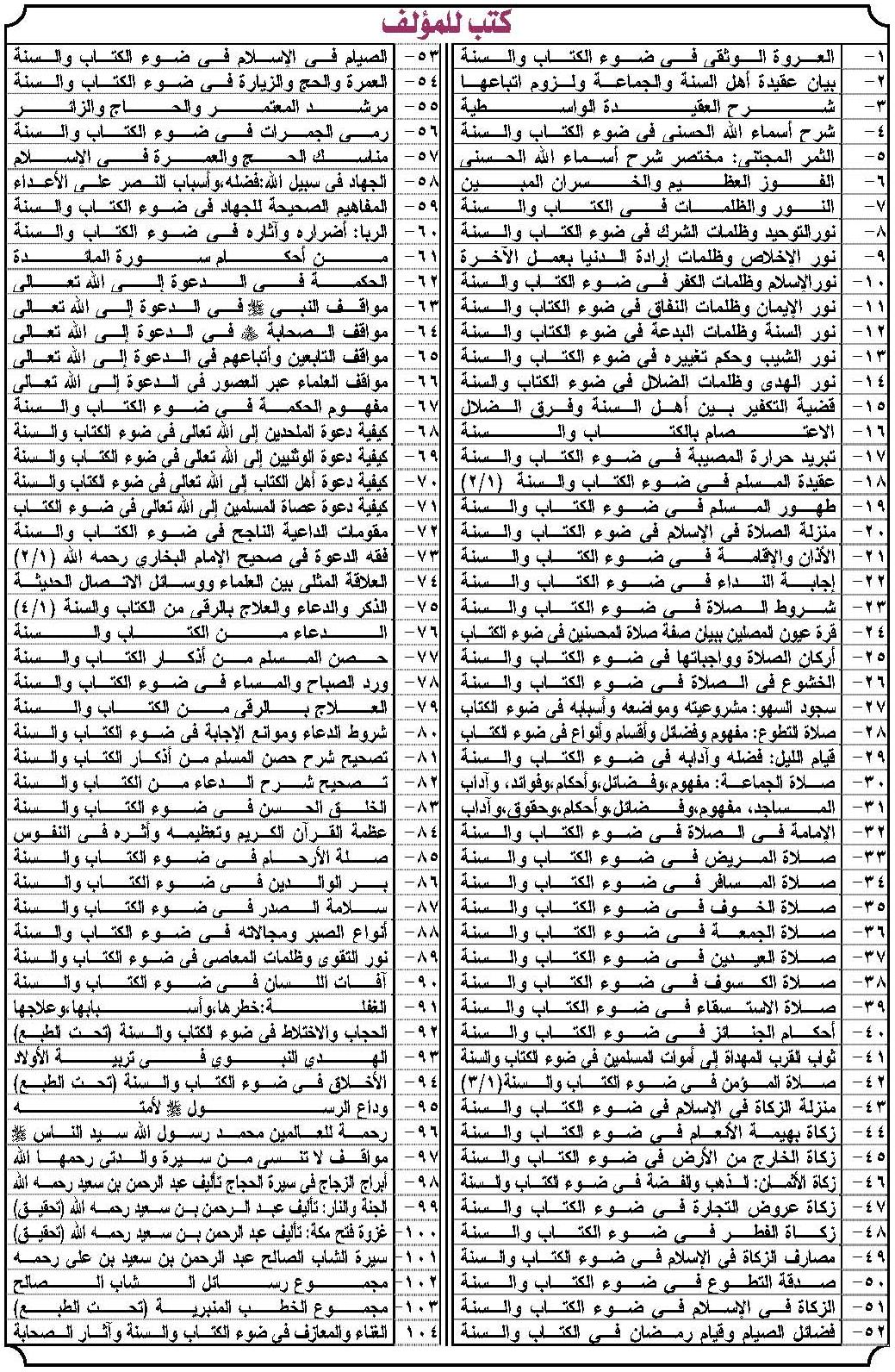 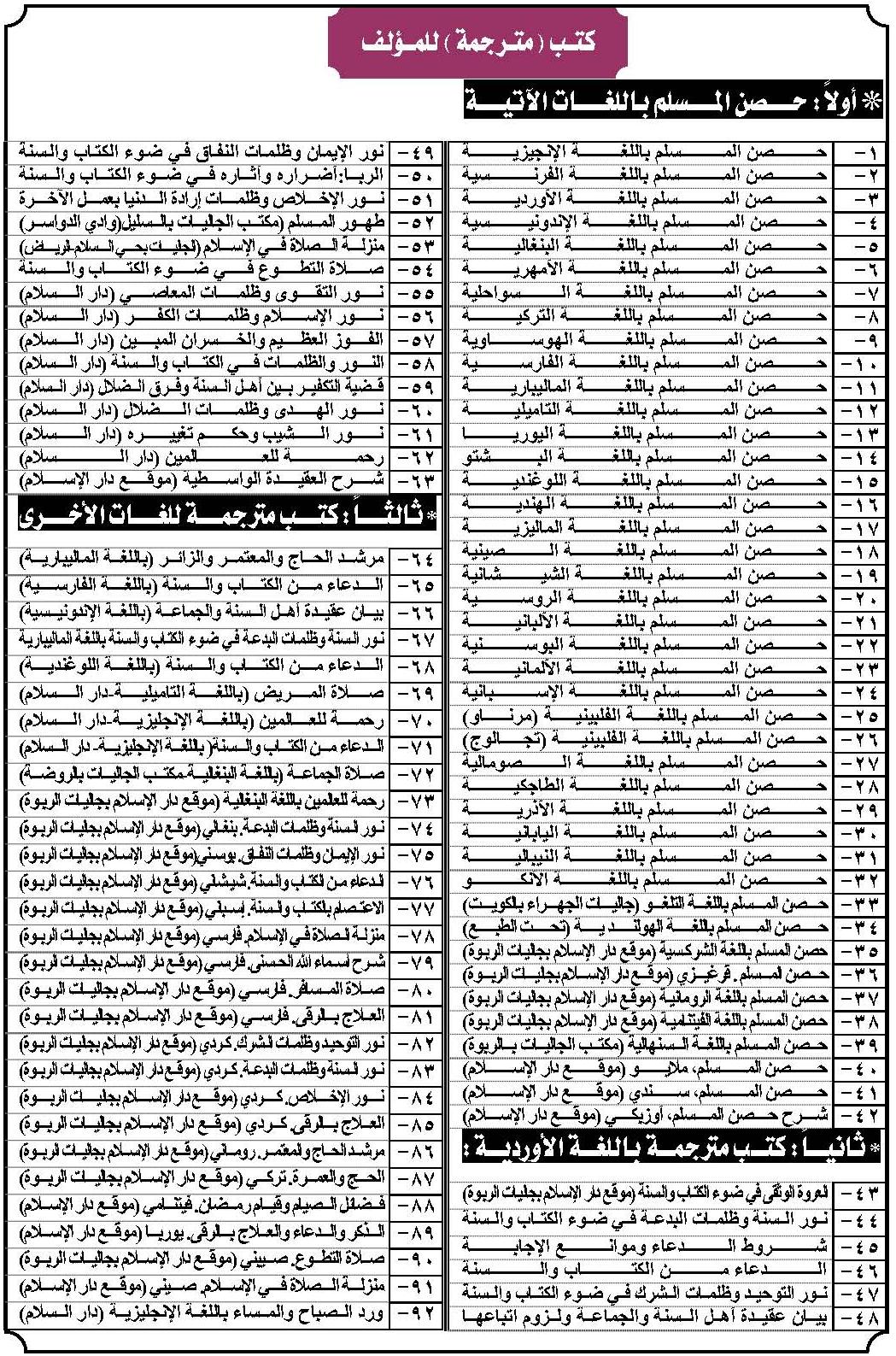 Lettera arabaLettera arabaNomeTraslitterazionePronunciaPronunciaPronunciaﺍﺍalifĀ, āa aperta, a metà fra la lettera a ed e – prende il suono della vocale breve che l’accompagna a,  i,  ua aperta, a metà fra la lettera a ed e – prende il suono della vocale breve che l’accompagna a,  i,  ua aperta, a metà fra la lettera a ed e – prende il suono della vocale breve che l’accompagna a,  i,  uﺏﺏbābb di babbob di babbob di babboﺕﺕtātt di tavolat di tavolat di tavolaﺙﺙthāthth di thing, thank in ingleseth di thing, thank in ingleseth di thing, thank in ingleseﺝﺝjīmjg di giornog di giornog di giornoﺡﺡHāhh di hotel – viene pronunciata con raschio espirato insieme alla vocaleh di hotel – viene pronunciata con raschio espirato insieme alla vocaleh di hotel – viene pronunciata con raschio espirato insieme alla vocaleﺥﺥkhakhch di achtung in tedescoch di achtung in tedescoch di achtung in tedescoﺩﺩdaldd di dadod di dadod di dadoﺫﺫdhaldhth di the, this in ingleseth di the, this in ingleseth di the, this in ingleseﺭﺭrārr di rosar di rosar di rosaﺯﺯzayzs di casetta (pronunciata alla bolognese)s di casetta (pronunciata alla bolognese)s di casetta (pronunciata alla bolognese)ﺱﺱsīnss di sigaro, sognos di sigaro, sognos di sigaro, sognoﺵﺵshīnshsc di scirocco, scenasc di scirocco, scenasc di scirocco, scenaﺹﺹSadss enfaticas enfaticas enfaticaﺽﺽDaddd enfaticad enfaticad enfaticaﻁﻁTātt enfaticat enfaticat enfaticaﻅﻅZāzz e dh enfatizzataz e dh enfatizzataz e dh enfatizzataﻉﻉcaynccorrisponde al suono di schiacciamento della laringe sulla lettera che la seguecorrisponde al suono di schiacciamento della laringe sulla lettera che la seguecorrisponde al suono di schiacciamento della laringe sulla lettera che la segueﻍﻍghaynghè un suono di gola simile al gargarismo come rue o route nel franceseè un suono di gola simile al gargarismo come rue o route nel franceseè un suono di gola simile al gargarismo come rue o route nel franceseﻑﻑfāff di fiore, farfallaf di fiore, farfallaf di fiore, farfallaﻕﻕqāqq di quadernoq di quadernoq di quadernoﻙﻙkāfkk di Kilimangiarok di Kilimangiarok di Kilimangiaroﻝﻝlāmll di luce, lamal di luce, lamal di luce, lamaﻡﻡmīmmm di mammam di mammam di mammaﻥﻥnūnnn di nanon di nanon di nanoﻩﻩhāhh neutra di hombre in spagnoloh neutra di hombre in spagnoloh neutra di hombre in spagnoloﻭﻭwāwŪ, ūu di uovo, duellou di uovo, duellou di uovo, duelloﻱﻱyāĪ, ī i di iuta, iodioi di iuta, iodioi di iuta, iodioﺀ- أ – ؤ - ئﺀ- أ – ؤ - ئhamza‘foneticamente rappresenta il colpo di glottide, quando non è vocalizzata da una vocale breve.foneticamente rappresenta il colpo di glottide, quando non è vocalizzata da una vocale breve.foneticamente rappresenta il colpo di glottide, quando non è vocalizzata da una vocale breve.ةةTa Marbutaħ h oppure tsi pronuncia  come h muta quando ci si ferma sulla parola mentre in caso di lettura della vocale breve questa si legge come t (ت)si pronuncia  come h muta quando ci si ferma sulla parola mentre in caso di lettura della vocale breve questa si legge come t (ت)si pronuncia  come h muta quando ci si ferma sulla parola mentre in caso di lettura della vocale breve questa si legge come t (ت)ىىAlif MaqsuraħàA è una Alif più corta.A è una Alif più corta.A è una Alif più corta.aiuـَـِـُBenedetto ed Altissimo [Allāh].In arabo tabāraka تبارك: la barakah indica la moltitudine e la vastità, cioè: è superiore e sublime il Nome di Allāh, sono molteplici le Sue benedizioni nei cieli e nella terra perchè con esso queste esistono e con esso scende verso di loro ogni bene.  تَبَارَكَ وَ تَعَالَى   صَلَّى اللَّهُ عَلَيْهِ وَ سَلَّمَ:Possa Allāh inviare le Sue preghiere ed il Suo saluto su di lui oppure la preghiera di Allāh ed il Suo saluto siano su di lui. ﷺ رَضِيَ اللهُ عَنْهُ  / عنهما:Possa Allāh compiacersi di lui/ di loro. Questa invocazione viene detta ogni volta che si cita il nome di uno dei Compagni del Messaggero ﷺ.  رضى الله عنهPossa Allāh avere misericordia di lui. Questa invocazione segue la menzione di ogni servo di Allāh, credente e devoto, che è passato all’altra vita. : 